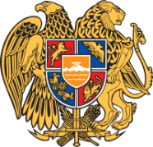 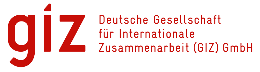 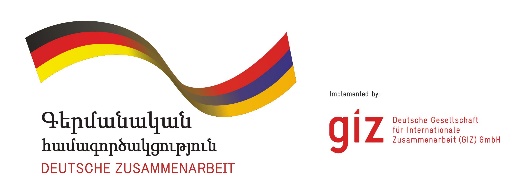 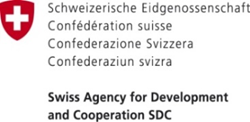 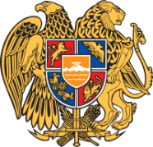 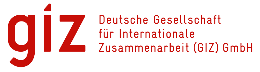 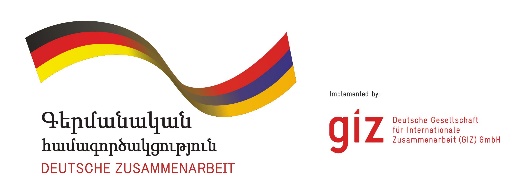 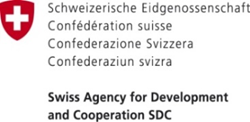 ՎԵՐԼՈՒԾՈՒԹՅՈՒՆՀԱՅԱՍՏԱՆԻ ՀԱՆՐԱՊԵՏՈՒԹՅՈՒՆՈՒՄ ՀԱՄԱՅՆՔՆԵՐԻ ԱՎԱԳԱՆՈՒ ԳՈՐԾՈՒՆԵՈՒԹՅԱՆ, ՆԻՍՏԵՐԻ ԿԱԶՄԱԿԵՐՊՄԱՆ, ՄՇՏԱԿԱՆ ՀԱՆՁՆԱԺՈՂՈՎՆԵՐԻ ԵՎ ԽՄԲԱԿՑՈՒԹՅՈՒՆՆԵՐԻ ԱՇԽԱՏԱՆՔՆԵՐԻ ԿԱԶՄԱԿԵՐՊՄԱՆ ԲՆԱԳԱՎԱՌԻ ԱՐԴԻ ԽՆԴԻՐՆԵՐԻ(ՀԱՄԱՅՆՔՆԵՐԻ ՄԻԱՎՈՐՄԱՆ ԵՎ ՕՐԵՆՍԴՐԱԿԱՆ ՓՈՓՈԽՈՒԹՅՈՒՆՆԵՐԻ ՀԱՄԱՏԵՔՍՏՈՒՄ)Արուսյակ Առաքելյան2023թ.Սույն վերլուծությունն իրականացվել է Գերմանիայի միջազգային համագործակցության ընկերության (ԳՄՀԸ/GIZ) կողմից իրականացվող «Լավ կառավարում հանուն տեղական զարգացման Հարավային Կովկասում» ծրագրի շրջանակում՝ Գերմանիայի տնտեսական համագործակցության և զարգացման դաշնային նախարարության և Շվեյցարիայի զարգացման և համագործակցության գործակալության (ՇԶՀԳ) ցուցաբերած աջակցության շնորհիվ:Սույն վերլուծությունում առկա տեսակետներն ու եզրակացություններն անպայմանորեն չեն արտացոլում ԳՄՀԸ, ՇԶՀԳ կամ համապատասխան կառավարությունների դիրքորոշումները: Բովանդակության համար պատասխանատվությունը լիովին կրում է հեղինակը:ԲՈՎԱՆԴԱԿՈՒԹՅՈՒՆՆԱԽԱԲԱՆՀայաստանի Հանրապետությունում տեղական ինքնակառավարման համակարգի բարելավման կարևորագույն և առանցքային ուղենիշն է համայնքների կայուն զարգացումը։Սկսած 1995 թվականից մինչ օրս տեղական ինքնակառավարման ոլորտը կարգավորող ՀՀ ներպետական օրենսդրական համակարգի շարունակական զարգացման և կատարելագործման հետևանքով սահմանվել են այնպիսի ինստիտուցիոնալ համակարգեր, որոնց կիրառման շնորհիվ հնարավոր է եղել ապահովել համայնքների շարունակական զարգացումը։ Սակայն միայն օրենսդրական համակարգի հետևողական կատարելագործումը, համայնքների խնդիրների ամրագրումը և տեղական ինքնակառավարման մարմինների լիազորությունների հստակ սահմանումը բավարար չեն համայնքներում հանրային շահերի արդյունավետ պաշտպանության նպատակով իրական ժողովրդավարական կառավարում ապահովելու համար։Համայնքի ավագանին տեղական ինքնակառավարման այն կարևոր մարմինն է, որը պատասխանատու է համայնքի բնակիչների շահերից ելնելով համայնքային նշանակության հարցերը լուծելու, համայնքի սեփականությունը տնօրինելու, տեղական գործերի արդյունավետ կառավարում իրականացնելու համար:Տեղական ինքնակառավարման համակարգում իրականացված բարեփոխումների արդյունքում առավել կարևորվեց համայնքի ավագանու դերը, դրա գործունեության, նիստերի կազմակերպման արդյունավետության բարձրացումը, ավագանու մշտական ​​հանձնաժողովների և խմբակցությունների աշխատանքների կազմակերպման ինստիտուցիոնալացումը։	Տեղական ինքնակառավարման բարելավման և արդյունավետության շարունակական բարձրացման և ամրապնդման համար կարևորագույն նախապայման է հանդիսանում տեղական ինքնակառավարման մարմինների կարողությունների զարգացումն ու կատարելագործումը։ Միայն բարձր կարողություններով, իրենց իրավունքների ու պարտականությունների լիարժեք իմացությամբ օժտված տեղական ինքնակառավարման մարմինները կարող են ապահովել համայնքի բնակիչներին որակյալ ծառայությունների մատուցում, դրանց մատչելիության ապահովում, համայնքի ռեսուրսների ծրագրային, հեռանկարային և առավել արդյունավետ օգտագործում։Հայաստանի Հանրապետությունում վերջին տարիներին իրականացված տեղական ինքնակառավարման բնագավառի օրենսդրական փոփոխությունների և համայնքների միավորման բարեփոխումների հիմնական նպատակներից մեկը եղել է առավել բարձր կարողություններով օժտված և մրցակցային ավագանիների ինստիտուտի ձևավորումը։Համամասնական ընտրակարգով անցկացված ընտրությունների արդյունքում ավագանու կազմում ընդգրկված քաղաքական ուժերի, դասական քաղաքական իմաստով՝ իշխանության և ընդդիմության, միջև առողջ, որակյալ և գրագետ մրցակցային պայքարը երաշխավորում է համայնքի կայուն և արդյունավետ զարգացումն՝ ի շահ համայնքի բնակիչների։ Համայնքային խնդիրները լուծլու նպատակով արդյունավետ ծրագրեր մշակելու և դրանք կյանքի կոչելու ունակ ավագանին միանշանակ կարող է ապահովել համայնքի կայուն զարգացումը։2021-2022 թվականների ընթացքում միավորված համայնքներում համամասնական ընտրակարգով ընտրված ավագանու գործունեության արդյունավետության գնահատման տեսանկյունից արձանագրվել են ավագանու դերի բարձրացման դրական տեղաշարժեր, ինչպես նաև՝ ավագանու անդամների կարողությունների զարգացման առաջընթաց։Այնուամենայնիվ, ՀՀ տարածքային կառավարման և ենթակառուցվածքների նախարարությունը արձանագրել է միավորված մի շարք համայնքներից բարձրաձայնված որոշակի խնդիրներ, որոնք վերաբերվում են համամասնական ընտրակարգով ընտրված ավագանու բնականոն գործունեության կազմակերպմանը, մշտական հանձնաժողովների և խմբակցությունների աշխատանքին։ Այս համատեքստում ՀՀ տարածքային կառավարման և ենթակառուցվածքների նախարարությունը առաջադրել է նպատակ և խնդիր՝ հանգամանորեն ուսումնասիրել միավորված համայնքներում համամասնական ընտրակարգով ընտրված ավագանու, մշտական հանձնաժողովների և խմբակցությունների գործունեության պրակտիկ ընթացակարգերը, վերլուծել դրանց կարողությունների արդի վիճակը, գնահատել բացահայտված մարտահրավերներն ու հնարավորությունները, ինչպես նաև՝ ուսումնասիրության արդյունքների վերլուծության հիման վրա ներկայացնել ավագանու գործունեության բարելավմանն ու կարողությունների զարգացմանն ուղղված առաջարկություններ։ ՎԵՐԼՈՒԾՈՒԹՅԱՆ ՆՊԱՏԱԿԸ ԵՎ ԽՆԴԻՐՆԵՐԸՍույն վերլուծության նպատակն է Հայաստանի Հանրապետությունում համայնքների ավագանիների գործունեության, նիստերի կազմակերպման, մշտական հանձնաժողովների և խմբակցությունների աշխատանքների կազմակերպման ուսումնասիրությունը համայնքների միավորման և օրենսդրական փոփոխությունների համատեքստում։	Վերլուծությունը կօգնի բացահայտել համայնքի ավագանու գործունեության արդյունավետ կազմակերպման լավագույն փորձը, հանձնաժողովների և խմբակցությունների աշխատանքների կազմակերպման բարելավման հնարավորությունները, ինչպես նաև ավագանու գործունեությանը խոչընդոտող հանգամանքները հաղթահարելու ուղղությունները: Վերլուծության արդյունքները կօգտագործվեն քաղաքականությունների մշակման համար՝ նպաստելով տեղական ինքնակառավարման մարմինների արդյունավետ կառավարմանը և համայնքների շահերի առավել արդյունավետ ներկայացմանը: Վերլուծությունը հիմք կհանդիսանա ավագանու կանոնակարգի բարելավված օրինակելի ձևի մշակման համար, որտեղ ավելի մանրամասն, ամփոփ և համակարգված կերպով կսահմանվեն ավագանու գործունեության կանոնները:Վերլուծության հիման վրա կարող են մշակվել ավագանու մշտական հանձնաժողովի գործունեությունը կանոնակարգող աշխատակարգերի օրինակելի ձևեր և ավագանու խմբակցությունների օրինակելի կանոնադրություններ։Սույն վերլուծության խնդիրներն են.Համայնքի ավագանու գործունեությունը ուսումնասիրելու և նիստերի անցկացման, մշտական հանձնաժողովների և խմբակցությունների աշխատանքների կազմակերպման հետ կապված առկա խնդիրները հայտնաբերելու համար նպատակային հարցաթերթիկների կազմումը և հիմնական շահագրգիռ կողմերի՝ ավագանու անդամների, ՏԻՄ-երի պաշտոնյաների և այլ դերակատարների հետ հարցազրույցների անցկացումը:Ավագանու անդամների կողմից համայնքի շահերը ներկայացնելու արդյունավետության, համայնքի զարգացման առաջնահերթությունները բացահայտելու, բնակիչների ներկայացրած խնդիրները լուծելու, համայնքի զարգացմանը նպաստող քաղաքականություններ մշակելու կարողությունների և առկա փորձառությունների գնահատումը։Ավագանու նիստերի ձևաչափի, օրակարգի ձևավորման և որոշումների ընդունման գործընթացների վերլուծությունը՝ համայնքների միավորման և օրենսդրական փոփոխությունների համատեքստում:Ավագանու որոշումների նախագծերի մշակման և նիստի օրակարգում ընդգրկելու նախաձեռնությամբ ավագանու անդամների և խմբակցությունների հանդես գալու առկա փորձի վերլուծությունը, դրան ուղղված ներուժի զարգացման հնարավորությունների բացահայտումը։Ավագանու մշտական հանձնաժողովների և խմբակցությունների գործունեության արդյունավետության գնահատումը, իրենց առջև դրված խնդիրների կատարման կարողության, իրավունքների և պարտականությունների իմացության, օրենսդրական փոփոխություններին տիրապետելու փորձառության վերլուծությունը։Խմբակցությունների փորձագետների և գործավարների գործունեության արդյունավետության գնահատումը, նրանց աշխատանքի կազմակերպման գործում առկա խնդիրների վերլուծությունը:Ավագանու գործունեությանն առնչվող օրենսդրական ակտերի, ներառյալ ՏԻՄ-երի մակարդակով ընդունված ենթաօրենսդրական ակտերի, իրավական վերլուծությունը, այդ թվում՝ ավագանու գործունեության, մշտական հանձնաժողովների և խմբակցությունների աշխատանքների կազմակերպման ընթացակարգերը սահմանող իրավական ակտերի՝ ավագանու կանոնակարգի, մշտական հանձնաժողովի աշխատակարգի, խմբակցության կանոնադրության ուսումնասիրությունը, գործող օրենսդության պահանջներին դրանց համապատասխանության գնահատումը։ Համայնքների միավորման և օրենսդրական փոփոխությունների հետ կապված մարտահրավերների և հնարավորությունների ուսումնասիրությունը, ինչպես նաև համայնքների ավագանիների վրա դրանց ազդեցության գնահատումը: Համայնքի ավագանու գործունեությունը բարելավելու, նիստերի կազմակերպման, մշտական ​​հանձնաժողովների և խմբակցությունների աշխատանքների արդյունավետ կազմակերպման վերաբերյալ առաջարկությունների ներկայացումը։ՎԵՐԼՈՒԾՈՒԹՅԱՆ ՕՐԵՆՍԴՐԱԿԱՆ ՀԻՄՔԸՍույն վերլուծության համար օրենսդրական հիմք են հանդիսանում՝ՀՀ Սահմանադրությունը,«ՀՀ ընտրական օրենսգիրք» սահմանադրական օրենքը,«Տեղական ինքնակառավարման մասին» օրենքը,«ՀՀ վարչատարածքային բաժանման մասին» օրենքը,Տեղական ինքնակառավարման ոլորտը կարգավորող այլ օրենսդրական ակտեր։Համայնքների ձևավորումը և տեղական ինքնակառավարման մարմինների (ՏԻՄ) ընտրությունները. Հայաստանի Հանրապետությունում համայնքները՝ որպես վարչատարածքային միավորներ, ձևավորվեցին 1995 թվականի հուլիսի 5-ին ընդունված ՀՀ Սահմանադրության համաձայն։ Սահմանվեց, որ համայնքներում իրականացվում է տեղական ինքնակառավարում։ Համայնքի սեփականությունը տնօրինելու, համայնքային նշանակության հարցեր լուծելու համար ընտրվում են տեղական ինքնակառավարման մարմիններ՝ համայնքի ավագանի և համայնքի ղեկավար։	
       Մինչև տեղական ինքնակառավարման մասին օրենքի ընդունումը, 1995 թվականի դեկտեմբերի 14-ի «Տեղական ինքնակառավարման, տարածքային կառավարման և տեղական ինքնակառավարման մարմինների հարաբերությունների կարգավորման անցումային դրույթների մասին» ՀՕ-23 օրենքով նշանակվեցին տեղական ինքնակառավարման մարմինների առաջին ընտրությունները, որոնք տեղի ունեցան 1996 թվականի նոյեմբերի 10-ին: Այդ նույն օրը ուժի մեջ մտավ նաև առաջին՝ 1996 թվականի հունիսի 30-ի «Տեղական ինքնակառավարման մասին» ՀՕ-75 օրենքը։Ավագանու ընտրության ժամկետը.1995 թվականի սահմանադրությամբ սահմանվեց, թե ինչ ժամկետով է ընտրվում համայնքի ավագանին։ Սահմանադրության հետագա փոփոխություններով ավագանու ընտրվելու ժամկետները ևս փոփոխվեցին։ 1995 թվականի հուլիսի 5-ի Սահմանադրության համաձայն ավագանին ընտրվում էր 3 տարի ժամկետով։	2005 թվականի նոյեմբերի 27-ի Սահմանադրության փոփոխությունների համաձայն համայնքի ավագանին ընտրվում էր 4 տարի ժամկետով, իսկ 2015 թվականի դեկտեմբերի 6-ի Սահմանադրության փոփոխությունների համաձայն ավագանու ընտրության ժամկետը սահմանվեց 5 տարի։Ավագանու անդամների թվաքանակը.	Տարբեր ժամանակահատվածների օրենսդրական ակտերով սահմանվել է ավագանու անդամների տարբեր թվաքանակ։ 1995 թվականի հուլիսի 5-ի Սահմանադրության համաձայն համայնքի ավագանի ընտրվում էր հինգից տասնհինգ անդամով։ 1996 թվականի մայիսի 14-ի «Տեղական ինքնակառավարման մարմինների ընտրությունների մասին» ՀՕ-62 օրենքով սահմանվեց, որ համայնքի ավագանին՝ բնակչության թվից կախված, կարող է ունենալ ութից տասնհինգ անդամ։1999 թվականի փետրվարի 5-ի ՀՀ ընտրական օրենսգրքի (ՀՕ-284) համաձայն, համայնքի բնակչության թվից կախված՝ ավագանին կարող էր ունենալ հինգից տասնհինգ անդամ։ Ընտրական օրենսգրքում 2002 թվականի հուլիսի 3-ին կատարված փոփոխություններից հետո համայնքի ավագանին կարող էր ունենալ յոթից տասնհինգ անդամ, իսկ 2005 թվականի մայիսի 19-ի փոփոխություններով կրկին սահմանվեց՝ հինգից տասնհինգ անդամ։2011 թվականի մայիսի 26-ի ՀՀ ընտրական օրենսգրքով (ՀՕ-164-Ն) ավագանու անդամների թվաքանակն արդեն պայմանավորվեց համայնքի ընտրողների քանակով, ըստ որի՝ ավագանին կարող էր կազմված լինել հինգից քսանմեկ անդամից։ՀՀ ընտրական նոր օրենսգրքով (2016 թվականի մայիսի 25-ի ՀՕ-54-Ն սահմանադրական օրենք) սահմանվեց, որ ընտրողների քանակից ելնելով՝ համայնքի ավագանին կարող է ունենալ հինգից երեսուներեք անդամ։ Իսկ Ընտրական օրենսգրքի 2020 թվականի հունիսի 18-ի փոփոխությունների համաձայն՝ ավագանին կարող է ունենալ հինգից վաթսունհինգ անդամ։Ավագանու ընտրությունների կարգը.1996 թվականի ավագանու առաջին ընտրություններից սկսած՝ համայնքներում ավագանին ընտրվում էր մեծամասնական ընտրակարգով (բացառությամբ Երևան, Գյումրի և Վանաձոր համայնքների)։ՀՀ ընտրական օրենսգիրք սահմանադրական օրենքի փոփոխությունների (2020 թվականի հունիսի 18-ի ՀՕ-333-Ն) համաձայն՝ 4000-ից ավելի ընտրող ունեցող համայնքներում, ինչպես նաև բազմաբնակավայր համայնքներում համայնքի ավագանու ընտրություններն անցկացվում են համամասնական ընտրակարգով։Ավագանու ընտրակարգի փոփոխություններն արտացոլվեցին նաև «Տեղական ինքնակառավարման մասին» օրենքի 2020 թվականի հունիսի 18-ի փոփոխություններում (ՀՕ-335-Ն)։2021-2023 թվականների ընթացքում Հայաստանի Հանրապետությունում 4000-ից ավելի ընտրող ունեցող և միավորված համայնքների ավագանու ընտրությունները տեղի են ունեցել համամասնական ընտրակարգով։ՀՀ վարչատարածքային բարեփոխումները.Առաջին անգամ համայնքների միավորման գաղափարն արտահայտվեց ՀՀ Սահմանադրության 2005 թվականի փոփոխություններում։ Սահմանվեց, որ համայնքը մեկ կամ մի քանի բնակավայրերի բնակչության հանրությունն է: Համայնքները, հանրության շահերից ելնելով, կարող են օրենքով միացվել միմյանց կամ առանձնացվել:2011 թվականի նոյեմբերի 10-ն ՀՀ կառավարությունը հավանություն տվեց «Համայնքների խոշորացման և միջհամայնքային միավորումների ձևավորման հայեցակարգին»: Վարչատարածքային բարեփոխումների ռազմավարությունն արտահայտվեց նաև պետության զարգացման այլ ծրագրային փաստաթղթերում։		Այնուհետև, 2015 թվականի Սահմանադրության փոփոխություններով կրկին ամրագրվեց այն դրույթը, որ հանրային շահերից ելնելով՝ համայնքները կարող են օրենքով միավորվել կամ բաժանվել։ 2015-2022 թվականների ընթացքում ՀՀ-ում իրականացվեցին վարչատարածքային բարեփոխումներ 6 փուլով.2015 թվականի նոյեմբերի 24-ին «ՀՀ վարչատարածքային բաժանման մասին» և «Տեղական ինքնակառավարման մասին» օրենքներում համապատասխան փոփոխություններ և/կամ լրացումներ կատարելու մասին օրենքների (ՀՕ-148-Ն և ՀՕ-149-Ն) համաձայն իրականացվեց վարչատարածքային բարեփոխումների 1-ին փուլը և համայնքների թիվը 915-ից դարձավ 896։2016 թվականի հունիսի 17-ին «ՀՀ վարչատարածքային բաժանման մասին» և «Տեղական ինքնակառավարման մասին» օրենքներում համապատասխան փոփոխություններ և/կամ լրացումներ կատարելու մասին օրենքների (ՀՕ-100-Ն և ՀՕ-101-Ն) համաձայն իրականացվեց վարչատարածքային բարեփոխումների 2-րդ փուլը և համայնքների թիվը 896-ից դարձավ 793։2017 թվականի հունիսի 9-ին «ՀՀ վարչատարածքային բաժանման մասին» և «Տեղական ինքնակառավարման մասին» օրենքներում համապատասխան փոփոխություններ և/կամ լրացումներ կատարելու մասին օրենքների (ՀՕ-93-Ն և ՀՕ-94-Ն) համաձայն իրականացվեց վարչատարածքային բարեփոխումների 3-րդ փուլը և համայնքների թիվը 793-ից դարձավ 502։2020 թվականի ապրիլի 17-ին «ՀՀ վարչատարածքային բաժանման մասին» և «Տեղական ինքնակառավարման մասին» օրենքներում համապատասխան փոփոխություններ և/կամ լրացումներ կատարելու մասին օրենքների (ՀՕ-227-Ն և ՀՕ-228-Ն) համաձայն իրականացվեց վարչատարածքային բարեփոխումների 4-րդ փուլը և համայնքների թիվը 502-ից դարձավ 483։2021 թվականի սեպտեմբերի 24-ին «ՀՀ վարչատարածքային բաժանման մասին» և «Տեղական ինքնակառավարման մասին» օրենքներում համապատասխան փոփոխություններ և/կամ լրացումներ կատարելու մասին օրենքների (ՀՕ-328-Ն և ՀՕ-329-Ն) համաձայն իրականացվեց վարչատարածքային բարեփոխումների 5-րդ փուլը և համայնքների թիվը 483-ից դարձավ 79։	2022 թվականի հունիսի 9-ին «ՀՀ վարչատարածքային բաժանման մասին» և «Տեղական ինքնակառավարման մասին» օրենքներում համապատասխան փոփոխություններ և/կամ լրացումներ կատարելու մասին օրենքների (ՀՕ-266-Ն և ՀՕ-267-Ն) համաձայն իրականացվեց վարչատարածքային բարեփոխումների 6-րդ փուլը և համայնքների թիվը 79-ից դարձավ 71։Օրենսդրական փոփոխությունների ազդեցությունը ավագանու ինստիտուտի վրա.Համայնքների միավորմանն ուղղված բարեփոխումների առջև դրված մի շարք նպատակների և խնդիրների թվում կարևորվում էր հատկապես համայնքի ավագանու ինստիտուցիոնալ դերի կայացումը, նրա կարողությունների հզորացումը և մրցակցայնության բարձրացումը։	
        2015 թվականի Սահմանադրության փոփոխություններով նախատեսվեց համայնքի ղեկավարի անուղղակի ընտրության հնարավորություն, սահմանվեց, որ համայնքի ղեկավարը կատարում է համայնքի ավագանու որոշումները և պատասխանատու է համայնքի ավագանու առջև:	
        Սակայն վարչատարածքային բարեփոխումների առաջին 4 փուլերի ընթացքում միավորված համայնքներում ընտրություններն անցկացվում էին մեծամասնական ընտրակարգով։ Համայնքի ավագանին և համայնքի ղեկավարն ընտրվում էին ուղղակի։ Ավագանու գործունեության բարելավման, նրա դերի բարձրացման և կարողությունների զարգացման ուղղությամբ դեռևս շոշափելի արդյունքներ չէին արձանագրվում։ Համայնքների ղեկավարները շարունակում էին մնալ որպես տեղական ինքնակառավարման համակարգի հիմնական դերակատարներ, իսկ ավագանիները մրցակցային թույլ կարողություններ ունեին։ Ավագանու մշտական հանձնաժողովների ինստիտուտը փաստացի չէր գործում։	
        2016 թվականի դեկտեմբերի 16-ի փոփոխություններով «Տեղական ինքնակառավարման մասին» օրենքը շարադրվեց նոր խմբագրությամբ (ՀՕ-237-Ն), որն ուժի մեջ մտավ 2017 թվականի հունվարի 1-ից։ Սահմանվեցին մի շարք դրույթներ, որոնք միտված էին ավագանու ինստիտուտի ուժեղացմանը, նրա դերի բարձրացմանը, ամրագրվեցին համայնքի պարտադիր խնդիրները և հստակ սահմանվեցին ՏԻՄ-երի սեփական լիազորությունները, ինչպես նաև դրանց գործունեության հրապարակայնության, թափանցիկության և հաշվետվողականության ապահովման իրավական մեխանիզմները։	
          ՀՀ ընտրական օրենսգրքում (սահմանադրական օրենք) և «Տեղական ինքնակառավարման մասին» օրենքում  2020 թվականի հունիսի 18-ին կատարված փոփոխություններից հետո իրականացված վարչատարածքային բարեփոխումների 5-րդ և 6-րդ փուլերում ձևավորված բազմաբնակավայր համայնքներում ավագանու ընտրություններն անցկացվեցին համամասնական ընտրակարգով։ Համայնքի բնակիչների կողմից միայն համայնքի ավագանիներն ընտրվեցին ուղղակի։ Համայնքների ղեկավարներն ընտրվեցին անուղղակի՝ ավագանու կողմից՝ ավագանու կազմից։ Համայնքների ղեկավարները պատասխանատու դարձան համայնքի ավագանու առջև։	
	Չնայած ՀՀ-ում համամասնական կարգով ընտրված ավագանու գործունեության որոշակի իրավակիրառ պրակտիկայի առկայությանը՝ Երևան, Գյումրի և Վանաձոր համայնքներում, միավորված համայնքների պարագայում միայն 2021 թվականից  սկսած ձևավորվեցին որոշ չափով մրցակցային ավագանիներ, ավագանու անդամները ավագանու կազմում ներկայացվեցին ընտրություններին մասնակցած քաղաքական ուժը ներկայացնող խմբակցություններով։ Պարտադիր դարձավ ավագանու մշտական հանձնաժողվների և խմբակցությունների ինստիտուտների իրավակիրառման պահանջը։ Սակայն 2021-2022 թվականների ընթացքում միավորված համայնքներում ավագանու գործունեության իրավակիրառ պրակտիկայում արձանագրվեցին մի շարք խնդիրներ, որոնց ուսումնասիրման և լուծումներ առաջարկելու ուղղությամբ իրականացվում է սույն վերլուծությունը։	
ՎԵՐԼՈՒԾՈՒԹՅԱՆ ՄԵԹՈԴԱԲԱՆՈՒԹՅՈՒՆԸՍույն վերլուծությունն իրականացնելու համար ընտրվել է հետևյալ մեթոդաբանությունը՝Տեղական ինքնակառավարման ոլորտը կարգավորող օրենքների և այլ իրավական ակտերի ուսումնասիրություն՝ համայնքների միավորման և ավագանու ընտրության կարգի հետ կապված օրենսդրական փոփոխությունների համատեքստում.Ուսումնասիրություն իրականացնելու համար ՀՀ համայնքների ընտրություն.Ավագանու գործունեության, մշտական հանձնաժողովների և խմբակցությունների աշխատանքի կազմակերպման հետ կապված առկա խնդիրներն արձանագրելու, ինչպես նաև լավագույն փորձը բացահայնելու նպատակով ընտրված համայնքներում հարցազրույցներ անցկացնելու համար նպատակային ուղղվածության հարցաշարերի կազմում.Հարցազրույցներ անցկացնելու համար հիմնական շահագրգիռ կողմերի շրջանակի որոշում.Ուսումնասիրման համար անհրաժեշտ ավագանու գործունեությունը կանոնակարգող ՏԻՄ մակարդակում ընդունված փաստատղթերի շրջանակի որոշում.Հարցազրույցներ անցկացնելու ձևաչափի ընտրություն (առկա/առցանց).Կազմված հարցաշարերի և ուսումնասիրման ենթակա փաստաթղթերի ցանկի տրամադրում ընտրված համայնքներին.Ընտրված համայնքներից լրացված հարցաշարերի և ուսումնասիրման ենթակա փաստաթղթերի օրինակների հավաքագրում.Լրացված հարցաշարերի ու տրամադրված փաստաթղթերի օրինակների ուսումնասրիություն և արդյունքների վերլուծություն.Վերլուծության հիման վրա ավագանու գործունեության, մշտական հանձնաժողովների և խմբակցությունների աշխատանքի կազմակերպման համապատասխանության գնահատում ՀՀ գործող օրենսդության պահանջներին.Վերլուծության հիման վրա ավագանու գործունեության, մշտական հանձնաժողովների և խմբակցությունների աշխատանքի կազմակերպման լավագույն փորձի արձանագրում.Վերլուծության հիման վրա ավագանու գործունեության, մշտական հանձնաժողովների և խմբակցությունների աշխատանքի կազմակերպման արդյունավետության, առկա խնդիրների և հնարավորությունների գնահատում.Վերլուծության հիման վրա ավագանու գործունեության, մշտական հանձնաժողովների և խմբակցությունների աշխատանքի բարելավմանն ուղղված առաջարկությունների ներկայացում։ Ուսումնասիրություն իրականացնելու համար ՀՀ համայնքների ընտրության չափանիշները.Ընտրվել են 13 համայնքներ՝ ՀՀ յուրաքանչյուր մարզից առնվազն 1 համայնք,Ընտրվել են բնակավայրերի տարբեր քանակ ընդգրկող համայնքներ՝ նվազագույնը՝ 3, առավելագույնը՝ 39 բնակավայր,Ընտրվել են բնակիչների տարբեր քանակ ունեցող համայնքներ՝ նվազագույնը՝ 5 հազար և ավելի, առավելագույնը՝ 91 հազար և ավելի բնակիչ,Ընտրվել են ավագանու անդամների տարբեր թվաքանակ ունեցող համայնքներ՝ 15, 21, 27 և 33 անդամ,Ընտրվել են ավագանու խմբակցությունների տարբեր քանակ ունեցող համայնքներ․ նվազագույնը՝ 1, առավելագույնը՝ 6 խմբակցություն,Ընտրվել են 2021 և 2022 թվականների ընթացքում անցկացված համամասնկան ընտրակարգով ընտրված ավագանի ունեցող համայնքներ։Ընտրված համայնքներն են՝ Արագածոտնի մարզի Աշտարակ համայնք, Արագածոտնի մարզի Ապարան համայնք, Կոտայքի մարզի Չարենցավան համայնք,Կոտայքի մարզի Ջրվեժ համայնք,Կոտայքի մարզի Ակունք համայնք, Արմավիրի մարզի Փարաքար համայնք, Տավուշի մարզի Դիլիջան համայնք,  Լոռու մարզի Վանաձոր համայնք,Շիրակի մարզի Արթիկ համայնք,Արարատի մարզի Արտաշատ համայնք,Գեղարքունիքի մարզի Սևան համայնք,Վայոց Ձորի մարզի Ջերմուկ համայնք,  Սյունիքի մարզի Տաթև համայնք։Ուսումնասիրության համար ընտրված ձևաչափը.Ընտրված համայնքների աշխատակազմերի պատասխանատու անձանց հետ ձեռք բերված փոխհամաձայնության արդյունքում հարցազրույցների անցկացման համար ընտրվել է առցանց ձևաչափը։	
        Կազմված հարցաշարերն էլեկտրոնային փոստի միջոցով ուղարկվել են համայնքների շահագրգիռ անձանց։ Ընթացքում առաջացած հարցերը փոխադարձաբար պարզաբանվել են հեռախոսակապի միջոցով։	
        Շահագրգիռ անձանց կողմից լրացված հարցաշարերը ներկայացվել են էլեկտրոնային փոստի միջոցով։ԱՎԱԳԱՆՈՒ ԳՈՐԾՈՒՆԵՈՒԹՅԱՆ ՈՒՍՈՒՄՆԱՍԻՐՈՒԹՅԱՆ ՀԱՄԱՐ ԿԱԶՄՎԱԾ ՀԱՐՑԵՐԻ ՇՐՋԱՆԱԿԸԱվագանու գործունեության, նիստերի հրավիրման, ավագանու մշտական հանձնաժողովների և խմբակցությունների աշխատանքի կազմակերպման  ուսումնասիրության նպատակով կազմվել են 7 հարցաշարեր, որոնք նախատեսվել են՝Համայնքի ղեկավարին ներկայացնելու համար - 38 հարց,Համայնքապետարանի աշխատակազմի քարտուղարին ներկայացնելու համար - 46 հարց,Ավագանու անդամին ներկայացնելու համար - 35 հարց,Ավագանու մշտական հանձնաժողովի նախագահին ներկայացնելու համար - 15 հարց,Ավագանու խմբակցության ղեկավարին ներկայացնելու համար - 27 հարց,Ավագանու խմբակցության փորձագետին ներկայացնելու համար- 18 հարց,Ավագանու խմբակցության գործավարին ներկայացնելու համար - 18 հարց։Հարցաշարերը կազմվել են ըստ նպատակային ուղղությունների՝Ավագանուն առընչվող ընդհանուր բնույթի հարցեր պարզելու նպատակով. նորընտիր ավագանու առաջին նիստը հրավիրելու ամսաթիվը, ավագանու անդամների թիվը, մշտական հանձնաժողովների թիվը, դրանցից յուրաքանչյուրի անդամների թիվը, խմբակցությունների թիվը, դրանցից յուրաքանչյուրի անդամների թիվը, խմբակցության փորձագետների և գործավարների թիվը, կրթությունը, պաշտոնային դրույքաչափը և այլ հարցեր պարզելու համար։Ավագանու նիստի հրավիրման և անցկացման հետ կապված հարցերի պարզաբանման նպատակով. ավագանու նիստի ձևաչափի, նստաշրջանի ընթացքում հերթական և արտահերթ նիստերի հրավիրման ժամկետների և հաճախականության, նիստի օրակարգի ձևավորման, նիստերի և օրակարգի մասին իրազեկման, քվորումի ապահովման, օրակարգային հարցերի քննարկման, քվեարկությունների անցկացման, ավագանու անդամների նիստերից բացակայելու, վարչական ղեկավարների և համայնքի բնակիչների նիստերին մասնակցության և այլ հարցերի վերաբերյալ։Ավագանու անդամի կարգավիճակից բխող հարցերի պարզաբանման նպատակով. ավագանու կազմում բնակավայրերի ներկայացուցիչների ընդգրկվածության, ավագանու կանոնակարգին տիրապետելու, նիստի օրակարգում ընդգրկելու համար հարցեր ներկայացնելու, ավագանու անդամի հրաժարականի, լիազորությունների վաղաժամկետ դադարեցման, համայնքի ղեկավարի լիազորությունների իրականացման նկատմամբ վերահսկողություն իրականացնելու, կատարած ծախսերի դիմաց դրամական փոխհատուցում ստանալու, վերապատրաստումներին մասնակցելու, հանձնաժողովներում ընդգրկվածության, համայնքի բնակիչների հետ հանդիպումների, համայնքային խնդիրների մասին բարձրաձայնման, ավագանու պարտականությունների կատարման հետ կապված խնդիրների և այլ հարցերի վերաբերյալ։Ավագանու մշտական հանձնաժողովների գործունեության հետ կապված հարցերի պարզաբանման նպատակով. մշտական հանձնաժողովների ձևավորման, դրանցում ավագանու անդամների ընդգրկվածության, հանձնաժողովի աշխատակարգի առկայության, նիստերի հրավիրման, աշխատանքների կազմակերպման, ավագանու նիստի օրակարգային հարցերի քննարկման, արձանագրությունների և եզրակացությունների ձևակերպման, ավագանու նիստում կարծիքի զեկուցման, հանձնաժողովի իրավասությունների իրականացման հետ կապված խնդիրների և այլ հարցերի վերաբերյալ։Ավագանու խմբակցության գործունեության հետ կապված հարցերի պարզաբանման նպատակով. խմբակցության կանոնադրության առկայության, աշխատասենյակով ապահովվածության, նիստերի անցկացման, խմբակցության կազմի փոփոխության, համայնքի բնակիչների հետ խմբակցության հանդիպումների կազմակերպման, ավագավնու նիստի օրակարգում հարցեր ընդգրկելու նախաձեռնությունների, խմբակցության փորձագետի և գործավարի առկայության, նրանց աշխատանքի արդյունավետության, խմբակցության գործունեության կազմակերպման հետ կապված խնդիրների և այլ հարցերի վերաբերյալ։Ավագանու խմբակցության փորձագետի և գործավարի գործունեության հետ կապված հարցերի պարզաբանման նպատակով. խմբակցության փորձագետի և գործավարի գործառույթների, հանձնարարականների ստացման, աշխատակազմի հետ շփումների, ավագանու անդամներին աջակցություն տրամադրելու, կատարված աշխատանքին պաշտոնային դրույքաչափի համարժեքության, փորձագետի և գործավարի աշխատանքային կարգապահության և այլ հարցերի վերաբերյալ։	Կազմվել է ուսումնասիրման համար անհրաժեշտ ՏԻՄ մակարդակում ընդունված ավագանու գործունեությունը կանոնակարգող փաստաթղթերի շրջանակ՝Ավագանու կանոնակարգ,Մշտական հանձնաժողովների կազմերը հաստատելու մասին ավագանու որոշում,Խմբակցության կանոնադրություն,Մշտական հանձնաժողովի աշխատակարգ,Մշտական հանձնաժողովների նիստերի արձանագրությունների, եզրակացությունների, կարծիքների օրինակներ,Խմբակցությունների նիստերի արձանագրությունների օրինակներ,Ավագանու անդամների նիստերից բացակայությունների գրանցամատյան,Ավագանու անդամների նիստին ներկայանալու գրանցման թերթիկ։ՇԱՀԱԳՐԳԻՌ ԿՈՂՄԵՐԻ ՀԵՏ ԱՆՑԿԱՑՎԱԾ ՀԱՐՑԱԶՐՈՒՅՑՆԵՐԻ ԱՐԴՅՈՒՆՔՆԵՐԻ ԱՄՓՈՓՈՒՄՈւսումնասիրության համար ընտրված ՀՀ 13 համայնքների ղեկավարները, աշխատակազմերի քարտուղարները պատասխանել են ներկայացված հարցաշարերին։	
        Ավագանու անդամներից, ավագանու մշտական հանձնաժողովների նախագահներից, խմբակցության ղեկավարներից, խմբակցության փորձագետներից և գործավարներից պատասխաններ ներկայացրել են ինչպես իշխող, այնպես էլ ընդդիմադիր խմբակցությունների ներկայացուցիչներ։ՀԱՄԱՅՆՔՆԵՐԻ ՂԵԿԱՎԱՐՆԵՐԻ ՀԵՏ ԱՆՑԿԱՑՎԱԾ ՀԱՐՑԱԶՐՈՒՅՑԻ ԱՐԴՅՈՒՆՔՆԵՐԻ ԱՄՓՈՓՈՒՄՈւսումնասիրված 13 համայնքներից երկուսում 2021 թվականի հոկտեմբերի 17-ին կայացած ՏԻՄ ընտրությունների արդյունքում ձևավորված նորընտիր ավագանու առաջին նիստերը տեղի են ունեցել 2021 թվականի նոյեմբերի 15-ին (Տաթև) և 16-ին (Դիլիջան)։ 2021 թվականի դեկտեմբերի 5-ին կայացած ընտրությունների արդյունքում ութ համայնքներում ձևավորված նորընտիր ավագանու առաջին նիստերը տեղի են ունեցել 2021 թվականի դեկտեմբերի 17-ից 20-ն ընկած ժամանակահատվածում, բացի մեկ համայնքից՝ Վանաձոր, որտեղ նորընտիր ավագանու առաջին նիստը չի կայացել, քանի որ առկա է եղել դատական ակտ՝ համայնքի ղեկավար ընտրելու արգելքի մասին։ Մյուս երեք համայնքներում ավագանիները ձևավորվել են 2022 թվականի սեպտեմբերի 25-ին տեղի ունեցած ընտրությունների արդյունքում և ավագանու առաջին նիստերը տեղի են ունեցել 2022 թվականի նոյեմբերի 10-11-ին (Չարենցավան, Ակունք, Ջրվեժ)։ 	Պայմանավորված համայնքների ընտրողների թվով՝ ավագանիներից չորսը կազմված են 15 անդամից, երեքը՝ 21 անդամից, չորսը՝ 27 անդամից և երկուսը՝ 33 անդամից։	Բոլոր համայնքների ավագանիների կազմերում կան միավորված բնակավայրերից ընտրված ներկայացուցիչներ, բացի մեկ համայնքից, որտեղ ավագանու 33 անդամներն էլ ընտրվել են կենտրոն բնակավայրից (Վանաձոր)։	Բոլոր համայնքներում նստաշրջանի ընթացքում յուրաքանչյուր ամիս հրավիրվում է ավագանու հերթական նիստ, բացի մեկ համայնքից (Վանաձոր)։ Ոչ մի համայնքում չի եղել դեպք, որ մեկ նստաշրջանի ընթացքում ոչ մի նիստ չհրավիրվի։Համայնքների մեծամասնությունում արտահերթ նիստեր հրավիրվում են ըստ անհրաժեշտության, միջինում՝ նստաշրջանի ընթացքում 1-2 անգամ։ Միայն երկու համայնքում ընդհանրապես արտահերթ նիստ չի հրավիրվել (Չարենցավան, Սևան)։ Նստաշրջանների միջև ընկած ժամանակահատվածում համայնքների 50%-ում հրավիրվել են արտահերթ նիստեր, իսկ 50%-ում՝ ոչ։Բոլոր համայնքների ղեկավարները նշել են, որ որևէ խնդիր չեն ունենում ավագանու նիստերի հրավիրման և վարելու հետ կապված, բացի երկու համայնքի ղեկավարից (Վանաձոր և Փարաքար), ովքեր նշել են ընդդիմադիր ավագանու անդամների նստերին չներկայանալու պատճառով քվորում չապահովելու խնդիրը։  Հիմնականում բոլոր համայնքներում եղել են ավագանու անդամի հրաժարականի դեպքեր, բոլոր դեպքերում էլ ավագանու անդամը անձամբ ներկայացրել է գրավոր դիմում համայնքի ղեկավարին։ Միայն երկու համայնքում ավագանու անդամի հրաժարականի դեպք չի եղել (Չարենցավան, Ակունք)։ Ավագանու անդամի լիազորությունների վաղաժամկետ դադարեցման դեպքում այդ մանդատը ստացած ավագանու անդամի մասին տեղեկատվություն համապատասխան խմբակցության ղեկավարը՝ խմբակցության կազմի փոփոխության մասին, գրավոր տրամադրել է համայնքի ղեկավարին ուսումնասիրված համայնքների 50%-ում։ Մնացածում այդ գործողությունը չի իրականացվել։
        Համայնքներից հինգում ավագանու խմբակցության ղեկավարի կամ քարտուղարի փոփոխության դեպքում այդ մասին գրավոր տեղեկացվում է համայնքի ղեկավարը, մնացածում նման դեպք չի եղել, իսկ մեկ համայնքում նշվել է, որ այդ մասին համայնքի ղեկավարը գրավոր չի տեղեկացվում։Ուսումնասիրված համայնքներից ոչ մեկում ավագանին ուղերձներ և հայտարարություններ չի ընդունել, բացառությամբ մեկ դեպքի (Ջերմուկ), երբ ավագանին ուղերձ է ընդունել՝ ուղղված պետական համապատասխան լիազոր մարմնին։Ավագանու նիստի օրակարգային հարցերի քննարկումների ժամանակ համայնքների ճնշող մեծամասնությունում պահպանվում է ելույթների համար ավագանու կանոնակարգով նախատեսված ժամանակը։ Այդ ժամանակի պահպանմանը հետևում է նիստը վարողը կամ աշխատակազմի քարտուղարը։ Ավագանու նիստի ժամանակ ավագանու կանոնակարգով սահմանված՝ նիստի վարմանայլ կանոնների խախտումներ ևս գրեթե ոչ մի համայնքում չեն նեղել։ Միայն երկու համայնքում է նշվել, որ չի պահպանվում ելույթների համար կանոնակարգով նախատեսված ժամանակը և նիստի վարման կանոնների խախտումներ ևս երբեմն լինում են (Ջերմուկ, Սևան)։ Ոչ մի համայնքում ավագանու դռնփակ նիստեր չեն անցկացվում։	Համայնքների մեծամասնությունում ավագանու դռնբաց նիստերին մասնակցում են համայնքի բնակիչներ։ Երկու համայնքում նշվել է, որ հազվադեպ են մասնակցում (Չարենցավան, Դիլիջան), իսկ մեկ համայնքում՝ ընդհանրապես չեն մասնակցում (Տաթև)։	Համայնքի բնակավայրերի վարչական ղեկավարները հիմնականում հանդես են գալիս ավագանու նիստի օրակարգում հարց ընդգրկելու նախաձեռնությամբ։ Միայն երեք համայնքում է նշվել, որ վարչական ղեկավարները հանդես չեն եկել նման նախաձեռնությամբ։	Ուսումնասիրված համայնքների մեծամասնությունում համայնքի բնակավայրերի վարչական ղեկավարները պարտադիր մասնակցում են ավագանու նիստերին, 13 համայնքից միայն չորսում է նշվել, որ վարչական ղեկավարները ըստ ցանկության են մասնակցում ավագանու նիստերին (Աշտարակ, Փարաքար, Տաթև, Սևան)։Համայնքների 50%-ում նշվել է, որ լինում է, երբ ավագանու նիստը չի կայանում քվորում չլինելու պատճառով։ Մյուս 50%-ում նման խնդիր չի առաջացել։ Ավագանու կամ մշտական հանձնաժողովի նիստերից անհարգելի բացակայությունների պատճառով ավագանու անդամի լիազորությունների վաղաժամկետ դադարեցման դեպքեր 13 համայնքներից միայն մեկում է եղել (Տաթև), որտեղ ավագանու 6 անդամի լիազորությունները վաղաժամկետ դադարեցվել են։Ուսումնասիրված բոլոր համայնքների ղեկավարները նշել են, որ որևէ խնդիր չի առաջանում ավագանու կողմից համայնքի ղեկավարի լիազորությունների իրականացման նկատմամբ վերահսկողություն իրականացնելու հետ կապված։Ավագանու անդամները կամ խմբակցությունները 13 համայնքներից 7-ում ընդհանրապես չեն դիմում համայնքի ղեկավարին համայնքային խնդիրների կամ համայնքի ղեկավարի գործունեության հետ կապված պարզաբանումներ կամ համապատասխան փաստաթղթեր ստանալու համար։ Մնացածում՝ դիմում են հիմնականում բանավոր ընթացակարգով, ստանում պատասխաններ։ Միայն մեկ համայնքում է նշվել, որ դիմում են գրավոր ընթացակարգով (Չարենցավան)։Համայքնի ավագանու կողմից համայնքի ղեկավարին անվստահություն հայտնելու նախաձեռնություն ոչ մի համայնքում չի իրականացվել։ 13 համայնքներից 9-ում ավագանու անդամները չեն դիմել իրենց պարտականություններն իրականացնելու հետևանքով կատարած ծախսերի դիմաց դրամական փոխհատուցում ստանալու համար։ Երկու համայնքում խնդիրը կարգավորվել է ավագանու ընդունած որոշմամբ՝ Արթիկ համայնքի ավագանին սահմանել է կիսամյակի համար փոխհատուցման չափ 75,000դր, Վանաձորում սահմանվել է ամսական փոխհատուցման չափ 15,000դր։ Ապարանում համայնքի տարեկան աշխատանքնային պլանով սահմանվել է տարեկան մինչև 200,000դր փոխհատուցման չափ։ Իսկ Սևան համայնքում տարեկան 90,000-130,000դր-ի սահմաններում տարեվերջում տրամադրվում է փոխհատուցում՝ ներկայացված անդորրագրերի հիման վրա։Ուսումնասիրված 13 համայնքներից 9-ում ստեղծվել են ավագանու մշտական հանձնաժողովներ, իսկ համայնքներից 4-ում մշտական հանձնաժողովներ չեն ստեղծվել (Աշտարակ, Վանաձոր, Արտաշատ, Փարաքար)։ Ընդ որում՝ վերջին 4 համայնքների ավագանիներն ընտրվել են 2021 թվականին։ Ավագանիները ստեղծել են հիմնականում 3 կամ 4 մշտական հանձնաժողով, միայն մեկ համայնքի (Չարենցավան) ավագանին է 5 հանձնաժողով ստեղծել։ Հանձնաժողովների կազմերում ընդգրկվել են միջինը հինգ անդամներ։Այն համայնքներում, որտեղ ստեղծվել են ավագանու մշտական հանձնաժողովներ, համայնքների ղեկավարները նշել են, որ մշտական հանձնաժողովների հետ հարաբերություններում որևէ խնդիր չի առաջանում։Ավագանու մշտական հանձնաժողովներ ձևավորած 9 համայնքներից միայն մեկում է (Տաթև), որ ավագանու բոլոր անդամներն, այդ թվում՝ համայնքի ղեկավարը և նրա առաջին տեղակալը, ընդգրկված են մշտական հանձնաժողովներում։ Մեկ համայնքում բացի համայնքի ղեկավարից, մնացած բոլորն ընդգրկված են հանձնաժողովներում (Դիլիջան)։ Մեկ համայնքում էլ ընդգրկված չեն համայնքի ղեկավարը, նրա առաջին տեղակալը և խմբակցության ղեկավարը (Ջրվեժ)։ Երեք համայնքում, բացի համայնքի ղեկավարից և նրա առաջին տեղակալից, ավագանու բոլոր անդամներն ընդգրկված են մշտական հանձնաժողովներում։ Մյուս երեք համայնքներում ոչ միայն համայնքի ղեկավարը և նրա առաջին տեղակալն ընդգրկված չեն, այլ նաև ավագանու մյուս անդամներից էլ ոչ բոլորն են ընդգրկված մշտական հանձնաժողովներում (Սևան, Արթիկ, Ակունք)։Միայն երկու համայնքում է նշվել (Արթիկ, Դիլիջան), որ ավագանու նիստի օրակարգային հարցի հիմնական զեկուցողից հետո իրավասու մշտական հանձնաժողովի նախագահը զեկուցում է հանձնաժողովում տվյալ հարցի քննարկման արդյունքների մասին, չորս համայնքում նշվել է, որ զեկուցվում է ըստ անհրաժեշտության, իսկ երեք համայնքում նշվել է, որ չի զեկուցվում (Ակունք, Տաթև, Ջրվեժ)։Դիտարկված 13 համայնքների ավագանիներում խմբակցությունների թիվը տատանվում է 1-ից 6 խմբակցություն։	
Խմբակցություններից յուրաքանչյուրում ընդգրկված ավագանու անդամների թիվը տատանվում է 1-ից 21 անդամ։Համայնքների ղեկավարների ճնշող մեծամասնությունը նշել է, որ ավագանու խմբակցությունների հետ հարաբերություններում որևէ խնդիր չի առաջանում։ Միայն երեք համայնքում է նշվել, որ խնդիրներ են առաջանում ընդդիմադիր խմբակցությունների հետ՝ նիստերին ներկայանալու, ինչպես նաև համայնքի կառավարման ու զարգացման ուղղությունների տեսլականին կողմերի մոտեցումների անհամապատասխանության հետ (Վանաձոր, Փարաքար, Ջերմուկ)։Ավագանու նստավայրում կամ այլ վայրում կահավորված, տեխնիկական և կապի միջոցներով հագեցված առանձին աշխատասենյակներով ապահովված են 5 համայնքի խմբակցություններ, մնացած 7 համայնքում խմբակցություններն իրենց գործունեությունը ծավալում են ավագանու նիստերի դահլիճում (կամ այլ վայրում)։Բոլոր դիտարկված համայնքներում ավագանու խմբակցությունները համայնքի ղեկավարին գրավոր ներկայացրել են իրենց կանոնադրությունները, անվանումները, կազմերը, ղեկավարների և քարտուղարների անունները, ազգանունները։13 համայնքներից միայն երեքում է եղել դեպք, երբ ավագանու անդամը դուրս է եկել խմբակցությունից։ Խմբակցությունից դուրս եկած ավագանու անդամի գործունեության հետ կապված խնդիրներ չեն առաջանում։Համայնքների մեծ մասում չի եղել դեպք, երբ ավագանու խմբակցությունները, ի նշան այս կամ այն հարցի հետ անհամաձայնության կամ բողոքի, հայտարարեն քվեարկությունները բոյկոտելու կամ նիստերը լքելու մասին։ Միայն երեք համայնքում է նշվել, որ եղել են դեպքեր, երբ ավագանու նիստին ամբողջ խմբակցությունով չեն ներկայացել (Վանաձոր, Տաթև, Սևան)։Ուսումնասիրված համայնքներից միայն վեցում է նախատեսվել ավագանու խմբակցության փորձագետի մեկական հաստիք, որից երկուսը թափուր է։ Բոլոր աշխատող փորձագետներն ունեն բարձրագույն կրթություն։Փորձագետի պաշտոնային դրույքաչափը տատանվում է 110,000-ից 250,000 դրամ։	Ութ համայնքում նախատեսվել են ավագանու խմբակցության գործավարի հաստիքներ՝ հիմնականում խմբակցությունների թվին համապատասխան, սակայն ոչ բոլոր հաստիքներն են համալրված։ Աշխատող գործավարները հիմնականում ունեն բարձրագույն կրթություն։Գործավարի պաշտոնային դրույքաչափը տատանվում է 105,000-ից 200,000 դրամ։	Համայնքներից հինգում համայնքների ղեկավարները գտնում են, որ ավագանու խմբակցության փորձագետի և գործավարի հաստիքների առկայությունը աշխատակազմի հաստիքացուցակում արդարացված չէ, իսկ նրանց գործունեության արդյունքները տեսանելի չեն, երկուսում գտնում են, որ մասամբ է արդարացված, իսկ երեք համայնքում գտնում են, որ արդարացված է և նրանց գործունեության արդյունքները տեսանելի  են (Աշտարակ, Արտաշատ, Վանաձոր)։Հինգ համայնքում գտնում են, որ խմբակցության փորձագետի և գործավարի պաշտոնային դրույքաչափը համարժեք է նրանց կատարած աշխատանքների ծավալին։ Ուսումնասիրված համայնքներից 4 համայնքի ղեկավարներն ավագանու խմբակցության փորձագետի և գործավարի հաստիքների վերաբերյալ ներկայացրել են կարծիքներ և առաջարկություններ՝Խմբակցության փորձագետի և գործավարի աշխատանքը և վարձատրությունը ամբողջությամբ տալ կուսակցությանը (Արթիկ),Մեկ խմբակցության դեպքում, փորձագետի, գործավարի հաստիքի անհրաժեշտություն չի առաջանում (Ջրվեժ),Խմբակցության փորձագետի և գործավարի գործունեության արդյունքները պետք է գնահատի այն քաղաքական ուժը, որի համար իրենք աշխատում են (Ջերմուկ),Վերանայել փորձագետի և գործավարի հաստիքների անհրաժեշտությունը, մանավանդ մինչև 5 անդամ ունեցող խմբակցությունների համար (Սևան)։ԱՇԽԱՏԱԿԱԶՄԻ ՔԱՐՏՈՒՂԱՐՆԵՐԻ ՀԵՏ ԱՆՑԿԱՑՎԱԾ ՀԱՐՑԱԶՐՈՒՅՑԻ ԱՐԴՅՈՒՆՔՆԵՐԻ ԱՄՓՈՓՈՒՄՆորընտիր ավագանու առաջին նիստի հրավիրման, օրակարգը ձևավորելու, համայնքի ղեկավարի ընտրության կազմակերպման հետ կապված ուսումնասիրված համայնքների մեծամասնությունում նշվել է, որ խնդիրներ չեն առաջացել։ Միայն երեք համայնքում են առաջացել խնդիրներ, կապված՝ 1) դատարանի որոշմամբ համայնքի ղեկավար ընտրելու արգելք դրված լինելու պատճառով առաջին նիստ չկայանալու հետ (Վանաձոր), 2)  խմբակցություններից մեկի ավագանու անդամների չներկայանալու հետ, որը սակայն չի ազդել քվորումն ապահովելու վրա (Փարաքար), 3) նորընտիր ավագանու 1-ին նիստի օրը որոշելու հետ (Ջերմուկ)։Բացի համայնքի ղեկավարի ընտրության հարցից, համայնքներից չորսում նորընտիր ավագանու առաջին նիստի օրակարգում այլ հարց ընդգրկված չի եղել, մյուս համայնքներում օրակարգում ընդգրկվել են նաև համայնքի ղեկավարի երդման արարողակարգի և ավագանու հաջորդ նիստի օրը որոշելու հետ կապված հարցեր։ Միայն մեկ համայնքում է օրակարգում ընդգրկվել ավագանու կանոնակարգն ընդունելու մասին հարցը (Աշտարակ)։ Մյուս համայնքներում ավագանու կանոնակարգն ընդունվել է ավագանու հաջորդ նիստերում, մեկ համայնքում նույնիսկ՝ 1-ին նստաշրջանի 4-րդ նիստում (Դիլիջան)։Ուսումնասիրված բոլոր համայնքներում նշվել է, որ պահպանվում են ավագանու հերթական և արտահերթ նիստի օրակարգի նախագծի հրապարակման ժամկետները։ Ավագանու հերթական նիստի օրակարգի նախագիծը երկու համայնքում չի հրապարակվում www.azdarar.am կայքում (Փարաքար, Դիլիջան), միայն մեկ համայնք է նշել, որ հրապարակվում է նաև ԶԼՄ-ներում (Սևան)։ Երեք համայնք նշել է, որ արտահերթ նիստի օրակարգի նախագիծը հրապարակվում է միայն համայնքի պաշտոնական համացանցային կայքում։Համայնքների գերակշռող մասում նշվել է, որ ավագանու արտահերթ նիստի օրակարգային հարցերը նախաձեռնողի կողմից աշխատակազմի քարտուղարին են տրամադրվում նիստից 7-10 օր առաջ։Ավագանու անդամներին նիստի օրակարգի նախագիծը, դրանում ընդգրկված որոշումների նախագծերը և դրանց կից փաստաթղթերը համայնքների գերակշռող մասում տրամադրվում են առցանց եղանակով, նրանց էլ.փոստի հասցեներին ուղարկելու միջոցով, իսկ ստանալու փաստը հավաստվում է հեռախոսազանգի միջոցով։ Նշվում է նաև թղթային տարբերակով տրամադրելու եղանակը՝ որպես այլընտրանքային տարբերակ։ Միայն երկու համայնքում է, որ փաստաթղթերը տրամադրվում են առձեռն (Փարաքար, Ջրվեժ)։Համայնքների մեծ մասում, բացի սահմանված կարգով ավագանու նիստի մասին իրազեկելուց, անհրաժեշտություն է առաջանում նաև ավագանու անդամներին լրացուցիչ իրազեկել ավագանու նիստի օրվա և ժամի մասին։ Միայն երեք համայնքում նման անհրաժեշտություն չի առաջանում։Ավագանու անդամներին նիստի մասին իրազեկելու, օրակարգային հարցերի նախագծերը տրամադրելու հետ կապված մի քանի համայնքում նշվել է, որ առաջանում են որոշ խնդիրներ. 1) Եթե նախագծերը՝ իրենց հիմքերով կազմում են ծավալուն փաթեթ, ապա յուրաքանչյուր խմբակցությանը տրամադրվում է մեկական թղթային օրինակ (Վանաձոր), 2) Խնդիրներն առաջանում են միայն ընդդիմադիր անդամներին ծանուցելու ժամանակ (Տաթև), 3) Խնդիրներ առաջանում են որոշ խմբակցությունների գործավարների անգործության հետ կապված (Չարենցավան), 4) Ավագանու անդամը նշել է, որ իրեն հարմար է  նախագծերին ծանոթանալ բջջային հեռախոսով, որով սակայն բացված նյութերն ընթեռնելի չեն լինում (Ջերմուկ)։Ուսումնասիրված համայնքների 50%-ում ավագանու անդամները կամ խմբակցությունները չեն ներկայացնում հարցեր (նախագծեր) նիստի օրակարգում ընդգրկելու համար։ Համայնքների մյուս մասում նշվել է, որ ներկայացվում է հազվադեպ, ընդ որում խնդիրներ են առաջանում կապված իրավական ակտի նախագծին ներկայացվող պահանջների պահպանման, հիմնավորումների հետ։Ուսումնասիրված համայնքներից ոչ մեկում չի եղել դեպք, երբ ավագանու հերթական նիստը չկայանա՝ օրակարգային հարցեր չլինելու պատճառով։Ավագանու կողմից ընդունվող որոշումներին կողմ, դեմ կամ ձեռնպահ քվեարկած ձայների հաշվարկման ժամանակ համայնքների գերակշռող մասում խնդիրներ չեն առաջանում։ Միայն երկու համայնքում նշվել է. 1) Երեք կետերից բաղկացած նախագծի քննարկման ժամանակ քվեարկությունն անցկացվել է կետ առ կետ, որի ժամանակ խնդիրներ են առաջացել. 2) Համայնքի ղեկավարի կողմից կրկին քվեարկելու առաջարկ է արվել՝ ձայների հաշվարկը հստակեցնելու համար։Ուսումնասիրված համայնքների մեծ մասում, բացի որոշումների նախագծերից, չեն լինում  այնպիսի հարցեր, որոնք ընդգրկվում են ավագանու նիստի օրակարգում և քննարկվում են ավագանու կողմից, սակայն իրավական ակտի տեսքով որոշում կայացնելու անհրաժեշտություն չի առաջանում։ Սակայն որոշ համայնքներ նշել են, որ օրակարգի սպառումից հետո քննարկվում են տարբեր խնդիրներ (համայնքային նշանակության հանրային հարցեր)՝ առանց օրակարգում նախապես ներառվելու, որի արդյունքում բանավոր որոշումներ են ձևակերպվում, որոնք արձանագրվում են։Դիտարկված 13 համայնքներից միայն երկուսում է եղել համայնքի բնակիչների կողմից ավագանու նիստի օրակարգում հարց ընդգրկելու նախաձեռնություն։ Մի դեպքում ավագանու որոշում է կայացվել (Չարենցավան), մյուս դեպքում՝ մերժվել է բնակիչների նախաձեռնությունը (Սևան)։Ավագանու նիստին ներկայացած ավագանու անդամների գրանցման համար բոլոր 13 համայնքներում վարվում է գրանցման թերթիկ (կամ գրանցամատյան)։ Որոշ համայնքներում նշվել է, որ քվորումի առկայության պարագայում նիստը սկսելուց հետո ներկայացած ավագանու անդամները ևս գրանցվում են։Ավագանու անդամների նիստերին չներկայանալու հիմնական պատճառները գրեթե բոլոր համայնքներում նշվել է հիվանդությունը, ՀՀ-ից դուրս գտնվելը, աշխատանքային ծանրաբեռնվածությունը, գործուղումը։ Ավագանու անդամները նիստերից իրենց բացակայությունների պատճառների մասին հիմնականում հայտնում են, միայն երեք համայնքում է նշվել, որ չեն հայտնում։ Մի համայնքում  նշվել է, որ ավագանու անդամի բացակայությունը համարվում է հարգելի անաշխատունակության թերթիկի առկայության դեպքում (Ապարան), իսկ երեք համայնքում նշվել է, որ բացակայությունը հարգելի է համարվում այն դեպքում, երբ իր բացակայության պատճառի մասին ավագանու անդամը տեղեկացնում է աշխատակազմի քարտուղարին։ Որոշ համայնքներում աշխատակազմի քարտուղարը վարում է ավագանու անդամների նիստերից բացակայությունների գրանցամատյան։Նստաշրջանի ավարտից հետո ավագանու նիստերից կամ քվեարկություններից կամ մշտական հանձնաժողովի նիստերից անհարգելի բացակայությունների հիմքով ավագանու անդամի լիազորությունները վաղաժամկետ դադարեցնելու մասին որոշման նախագիծ ներկայացվել է ավագանու քննարկմանը 13 համայնքներից միայն մեկում (Տաթև)՝ ավագանու 7 անդամների վերաբերյալ։Ավագանու մշտական հանձնաժողովի նախագահը նստաշրջանի ավարտից հետո աշխատակազմի քարտուղարին ներկայացնում է հանձնաժողովի անդամների՝ հանձնաժողովի նիստերից բացակայությունների մասին տեղեկանք միայն երկու համայնքում (Արթիկ, Ապարան)։Դիտարկված համայնքների մեծ մասում տարբեր հանձնաժողովների կազմերում ընդգրկելու համար (օր.՝ աճուրդային, մրցութային, ժամանակավոր հանձնաժողովներ, խորհրդակցական մարմիններ) համայնքի ղեկավարը խմբակցությունների ղեկավարներից ստանում է խմբակցության անդամի թեկնածությունը բանավոր ընթացակարգով, հինգ համայնքում նշվել է՝ գրավոր։Ավագանու անդամները կամ խմբակցությունները բնակիչների հետ հանդիպումներ կազմակերպելու նպատակով համապատասխան տարածք կամ այլ պայմաններ ապահովելու համար չեն դիմում աշխատակազմի քարտուղարին, միայն երկու համայնքում է նշվել, որ խմբակցությունները համայքապետարանում ունեն աշխատասենյակ, որտեղ էլ անցկացնում են հանդիպումները։Հանրային լսումների կամ քննարկումների կազմակերպման ժամանակ ավագանու անդամների կամ խմբակցությունների իրազեկումը հիմնականում կատարվում է էլեկտրոնային եղանակով։ Համայնքների մեծ մասում ավագանու անդամները կամ խմբակցությունները մասնակցում են հանրային լսումներին կամ քննարկումներին, որոշ համայնքներում էլ՝ մասնակցում են ըստ ցանկության։Ուսումնասիրված համայնքների 50%-ում ավագանու անդամները կամ խմբակցությունները չեն դիմում աշխատակազմի քարտուղարին համայնքային խնդիրների կամ համայնքի ղեկավարի գործունեության հետ կապված պարզաբանումներ կամ համապատասխան փաստաթղթեր ստանալու համար, մյուս մասում՝ դիմում են ոչ հաճախ, հիմնականում բանավոր։Ավագանու մշտական հանձնաժողովներ ձևավորած 9 համայնքներից 5-ում աշխատակազմի քարտուղարի համար խնդիրներ չեն առաջանում ավագանու մշտական հանձնաժողովների հետ հարաբերություններում, իսկ մյուս 4-ում նշել են հետևյալ խնդիրները. 1) Մշտական հանձնաժողովների աշխատանքը թերի է, կիսատ, շատ հաճախ՝ բացակայում է (Տաթև). 2) Հանձնաժողովների նիստերի կայացման և եզրակացությունների ժամանակին տրամադրման  հետ կապված (Չարենցավան)։ 3) Աշխատակազմի քարտուղարի օգնությամբ են իրականացվում նիստերի արձանագրությունների, եզրակացությունների կազմումը (Ջրվեժ). 4) Իրավիճակ ա․ հանձնաժողովը հրավիրում է աշխատակազմի քարտուղարին, վերջինս ներկայացնում է օրակարգային հարցերի նախագծերը, և ստացվում է, որ նիստն անցկացնում է քարտուղարը, մյուսները լսում են և քվեարկում։ Իրավիճակ բ․ հանձնաժողովը չի հրավիրում քարտուղարին, իսկ ինքը չի տիրապետում ներկայացվող հարցերին և դրա մանրամասներին (Ջերմուկ)։Ավագանու մշտական հանձնաժողովներ ձևավորած 9 համայնքներից 4-ում նշվել է, որ ավագանու մշտական հանձնաժողովները ձևավորվել են ավագանու կանոնակարգով սահմանված կարգով, 4-ում հանձնաժողովները ձևավորվել են ավագանու նիստի ժամանակ ընդհանուր քննարկումների արդյունքում, իսկ 1 համայնքում նշել են, որ հանձնաժողովները ձևավորվել են Դոնթի բանաձևով (Արթիկ)։	Հանձնաժողովների կազմերում ընդգրկելու համար թեկնածուներին խմբակցություններն առաջադրել են գրավոր ընթացակարգով միայն 5 համայնքում։13 համայնքներից 4-ում նշվել է, որ չեն եղել դեպքեր, երբ ավագանու նիստի օրակարգում ընդգրկված հարցերը նախօրոք քննարկված չլինեն մշտական հանձնաժողովներում։ Իսկ մյուս 5 համայնքում ներկայացվել են հետևյալ խնդիրները. 1) Այդպիսի դեպքեր մշտապես եղել են, սակայն իրավաչափության խնդիր չի առաջացել (Տաթև). 2) Եղել է մի դեպք, որի վերանայումից հետո տվյալ նախագիծն ընդունվել է` այլևս չկրկնվելու պայմանով (Չարենցավան). 3) Դեպքեր երբեմն լինում են, բայց վիճարկման խնդիրներ չեն առաջացել (Դիլիջան): 4) Այն հարցերը, որոնց բովանդակությունը հանձնաժողովների քննարկման տիրույթում չեն, ըստ էության քննարկվում են միայն ավագանու նիստի ժամանակ։  Մնացած հարցերը պարտադիր քննարկվում են համապատասխան հանձնաժողովում։ Հանձնաժողովներում չքննարկված հարցերի վերաբերյալ ընդունված որոշումների իրավաչափության վիճարկման խնդիր ավագանու կողմից չի եղել, մարզպետի աշխատակազմի կողմից՝ եղել է (Ջերմուկ). 5) Եղել են, հարցերը տեղափոխվել են հաջորդ նիստ (Սևան)։9 համայնքներից 5-ում ավագանու մշտական հանձնաժողովի նախագահը չի դիմում աշխատակազմի քարտուղարին՝ հանձնաժողովի նիստերն անցկացնելու  նպատակով աշխատասենյակ, ավագանու նիստի օրակարգային հարցերին վերաբերվող փաստաթղթեր տրամադրելու, աշխատակազմի համապատասխան մասնագետի ներկայությունն ապահովելու համար, իսկ 4-ում՝ դիմում է բանավոր, նիստից առաջ։Ավագանու արտահերթ նիստի օրակարգային հարցերը իրավասու մշտական հանձնաժողովում քննարկվում է 4 համայնքում՝ ավագանու նիստից 1-3 օր առաջ։ 1 համայնքում՝ չեն քննարկվում մշտական հանձնաժողովում (Տաթև)։ 2 համայնքում նշվել է, որ ավագանու արտահերթ նիստի օրակարգային հարցերը մշտական հանձնաժողովում քննարկվում է ավագանու նիստից ժամեր առաջ (Ակունք, Դիլիջան)։Համայնքի ղեկավարը ավագանու հերթական նիստի օրակարգային հարցերը քննարկելու համար իրավասու մշտական հանձնաժողովին որոշելուց հետո այդ մասին իրազեկում է մշտական հանձնաժողովի նախագահին տարբեր համայնքներում՝ տարբեր կարգով.Իրազեկվում է գրավոր՝ մեկ համայնքում.Իրազեկվում է բանավոր՝ երկու համայնքում.Չի իրազեկում՝ երկու համայնքում.Համայնքի ղեկավարի որոշումը օրակարգի նախագծերի հետ միասին հանձնաժողովի նախագահին փոխանցելու միջոցով՝ մեկ համայնքում.Հեռախոսազանգով կամ էլ.փոստով՝ մեկ համայնքում.Իրազեկվում է որպես ավագանու անդամ՝ մեկ համայնքում.Իրազեկում է աշխատակազմի քարտուղարի միջոցով՝ մեկ համայնքում։Ուսումնասիրված 13 համայնքներից 10-ում նշվել է, որ աշխատակազմի քարտուղարի համար ավագանու խմբակցությունների հետ հարաբերություններում խնդիրներ չեն առաջանում։ Իսկ 3 համայնքում նշվել են հետևյալ խնդիրները. 1) Կազմակերպչական, հիմնականում կապված որոշ խմբակցության գործավարների անփորձության և թերացման հետ (Չարենցավան). 2) Ավագանու ընդունած որոշումների սահմանված ժամկետում ստորագրման հետ (Դիլիջան). 3) Խմբակցությունների կողմից իրավական ակտերի նախագծեր կազմելու օրենսդրական տեխնիկայի կանոնների  թերի իմացություն։ Ընդդիմադիր խմբակցությանը ցանկացած ուղղորդում՝ նրանց կողմից դիտարկվում է որպես իրենց աշխատանքը խոչընդոտող գործողություն (Ջերմուկ)։Համայնքներից հինգում աշխատակազմի քարտուղարները գտնում են, որ ավագանու խմբակցության փորձագետի և գործավարի հաստիքների առկայությունը աշխատակազմի հաստիքացուցակում արդարացված չէ, իսկ նրանց գործունեության արդյունքները տեսանելի չեն (Ակունք, Արթիկ, Ջրվեժ, Դիլիջան, Ջերմուկ), իսկ երեք համայնքում գտնում են, որ արդարացված է և նրանց գործունեության արդյունքները տեսանելի են (Վանաձոր, Աշտարակ, Արտաշատ)։ Մեկ համայնքում գտնում են, որ մասամբ է արդարացված՝ համակարգային առումով՝ այո, քաղաքական կողմնակալության և կախվածության առումով՝ հարաբերական (Չարենցավան)։Հինգ համայնքում գտնում են, որ խմբակցության փորձագետի և գործավարի պաշտոնային դրույքաչափը համարժեք է նրանց կատարած աշխատանքների ծավալին։ Խմբակցության փորձագետի և գործավարի աշխատանքային կարգապահությանը 3 համայնքում հետևում է խմբակցության ղեկավարը, 1 համայնքում՝ աշխատակազմի քարտուղարը, իսկ 2 համայնքում՝  խմբակցության ղեկավարը և  աշխատակազմի քարտուղարը։ Խմբակցության փորձագետի և գործավարի աշխատաժամանակի հաշվարկի տեղեկագիրը (տաբել) 3 համայնքում վարում է աշխատակազմը, 2 համայնքում՝ խմբակցության ղեկավարը, իսկ 1 համայնքում չի վարվում (Արտաշատ)։Ուսումնասիրված համայնքներից 4-ի աշխատակազմի քարտուղարները ավագանու խմբակցության փորձագետի և գործավարի հաստիքների վերաբերյալ ներկայացրել են կարծիքներ և առաջարկություններ.Առաջարկվում է խմբակցության փորձագետների և գործավարների աշխատանքը և վարձատրությունը ամբողջությամբ տալ կուսակցությանը (Արթիկ).Ցանկալի է օրենքով կամ կառավարության որոշումով կանոնակարգվեն փորձագետի և գործավարի կարգապահության և աշխատաժամանակի հաշվարկի հետ կապված հարցերը (Դիլիջան): Օրենսդրական փոփոխություններ նախաձեռնել հետևյալ ուղղությամբ՝ համայնքի ՏԻՄ–ում խմբակցության փորձագետ և գործավար ունենալու  անհրաժեշտությունը, ունենալու դեպքում՝ նրանց վարձատրության չափը թող որոշի, աշխատավարձը վճարի, աշխատաժամանակի հաշվարկը վարի և աշխատանքային կարգապահությունը վերահսկի համապատասխան քաղաքական ուժը/կուսակցությունը (Ջերմուկ). Խմբակցությունների փորձագետի և գործավարի հաստիքների մասով  պետք է անցկացվեն մասնագիտական քննարկումներ։ Եթե կա հաջողված փորձ, պետք է ներկայացվի (Սևան)։ԱՎԱԳԱՆՈՒ ԱՆԴԱՄՆԵՐԻ ՀԵՏ ԱՆՑԿԱՑՎԱԾ ՀԱՐՑԱԶՐՈՒՅՑԻ ԱՐԴՅՈՒՆՔՆԵՐԻ ԱՄՓՈՓՈՒՄՀարցաշարին պատասխանել են 13 համայնքներից ընդհանուր առմամբ 22 ավագանու անդամներ, որոնցից 8-ն՝ ընդդիմադիր խմբակցություններից։Ավագանու հերթական նիստի օրակարգը, օրակարգային հարցերի որոշումների նախագծերը, դրանց կից փաստաթղթերը բոլոր դիտարկված համայնքներում ավագանու անդամը ստանում է ավագանու նիստից 7 օրառաջ էլեկտրոնային փոստի միջոցով։ Իսկ ավագանու արտահերթ նիստի օրակարգը, օրակարգային հարցերի որոշումների նախագծերը, դրանց կից փաստաթղթերը ևս բոլոր համայնքներում ավագանու անդամը ստանում է էլեկտրոնային փոստի միջոցով, սակայն դրանք ստանալու ժամկետի առումով տրվել են տարբեր պատասխաններ։ Հարցված ավագանու անդամների կեսը նշել է, որ օրակարգը ստացել է նիստից 3-7 օր առաջ, իսկ մյուս կեսը նշել է՝ նիստից առաջ 24 ժամվա ընթացքում։Ավագանու անդամների մեծամասնության մոտ ավագանու նիստի օրակարգը, օրակարգային հարցերի որոշումների նախագծերը, դրանց կից փաստաթղթերը ստանալու հետ կապված խնդիրներ չեն առաջանում, սակայն 4 ավագանու անդամ  (ընդդիմադիր) նշել են, որ երբեմն առաջանում են տեխնիկական խնդիրներ (Չարենցավան), կիսատ կցված նախագծեր, թղթային տարբերակի մերժում (Ջերմուկ), նախագծերին ծանոթանալու համար կցվում է հղում (Դիլիջան), որոշ դեպքերում նախագծերի հավելվածներում փոփոխություններ են կատարում նիստից առաջ, վերջին պահին օրակարգ են մտցվում հարցեր (Ակունք)։Բոլոր ավագանու անդամները պատասխանել են, որ լիարժեք տիրապետում են ավագանու կանոնակարգին։Ավագանու 10 անդամ նշել է, որ մասնակցել է ավագանու վերապատրաստումներին, իսկ 12-ը չի մասնակցել։ Չվերապատրաստված ավագանու անդամները Տաթև, Ջերմուկ, Ակունք, Ջրվեժ, Ապարան, Փարաքար, Չարենցավան, Արթիկ, Արտաշատ, Վանաձոր համայնքներից են։ Սակայն թվարկված համայնքներից կան նաև վերապատրաստված ավագանու անդամներ։Ավագանու 8 անդամ պատասխանել է, որ ավագանու անդամի կողմից եղել են նիստի օրակարգում հարց ընդգրկելու նախաձեռնություններ (1-3 անգամ), 14 ավագանու անդամ նշել է, որ նախաձեռնություններ չեն ցուցաբերել։ Ավագանու անդամի կողմից նիստի օրակարգում ընդգրկելու համար հարցեր ներկայացնելու դեպքում երկու ավագանու անդամ նշել է, որ խնդիրներ է ունենում. 1) նախագծերի   կազմման և իրավական հացերի հետ կապված (Ապարան). 2) աշխատակազմը չի աջակցում (Ջերմուկ)։Ավագանու անդամների գերակշռող մասը նշել է, որ ավագանու արտահերթ նիստ հրավիրելու նախաձեռնություններ չեն եղել։ Միայն երեք ավագանու անդամ է նշել (ընդդիմադիր), որ ավագանու արտահերթ նիստ հրավիրելու առաջարկություն եղել է 1-2 անգամ, սակայն խնդիրը այն է եղել, որ առաջարկությունը արժանացել է հավանության, բայց ընթացք չի տրվել (Դիլիջան) կամ չեն ընդառաջել, մերժել են (Ջերմուկ)։Ավագանու գրեթե բոլոր անդամները նշել են, որ ավագանու նիստերից բացակայում են ոչ հաճախ։Ավագանու անդամները նիստերից բացակայության հիմնական պատճառները նշել են հիվանդությունը, աշխատանքային անհետաձգելի հարցերը, գործուղումը, երկրից բացակայելը։ Միայն 5 ավագանու անդամ է նշել, որ բացակայությունը հարգելի է համարվում, եթե պատճառի մասին նախապես տեղեկացվում է աշխատակազմի քարտուղարին կամ ներկայացվում է անաշխատունակության թերթիկ։Ավագանու գրեթե բոլոր անդամները ոչ մի խնդիր չեն ունենում աշխատանքի վայրում ավագանու նիստերին մասնակցելու պատճառով։ Միայն երկու ավագանու անդամ է նշել (Չարենցավան), որ ավագանու նիստերին մասնակցելու պատճառով աշխատանքից բացակայությունը համարվում է անհարգելի և աշխատավարձը չի պահպանվում։Հարցված 22 ավագանու անդամներից միայն 5-ն են նշել, որ լինում են դեպքեր, երբ ավագանու անդամը մասնակցում է ավագանու նիստին, սակայն չի մասնակցում քվեարկություններին (չի քվեարկում կողմ, դեմ կամ ձեռնպահ)։Ավագանու նիստը վարողի կողմից ավագանու անդամի ելույթ ունենելու, հարցեր տալու, քննարկումներին մասնակցելու իրավունքի սահմանափակման դեպքերի մասին նշել են միայն 3 ավագանու ընդդիմադրի անդամ (Ակունք, Դիլիջան, Ջերմուկ)։Այն համայնքներում, որտեղ ձևավորվել են ավագանու մշտական հանձնաժողովներ, հարցված ավագանու անդամներից բոլորն ընդգրկված են մշտական հանձնաժողովների կազմերում։ Նրանցից երկուսն ընդգրկված է միաժամանակ 2 մշտական հանձնաժողովում։Ավագանու անդամների մեծամասնությունը նշել է, որ մշտական հանձնաժողովի նիստի օրվա, ժամի և օրակարգի մասին իրազեկում է հանձնաժողովի նախագահը կամ քարտուղարը էլ. փոստի կամ հեռախոսազանգի միջոցով։ Մեկ համայնքում նշվել է, որ հանձնաժողովի նիստեր չեն լինում (Տաթև)։ Մեկ համայնքում էլ նշվել է, որ իրազեկվում են աշխատակազմի աշխատակցի կողմից։ Երեք ավագանու անդամ (ընդդիմադիր) նշել են, որ իրազեկվում են ավագանու նիստից մեկ ժամ առաջ և խնդիրներ են առաջանում ավագանու մշտական հանձնաժողովի նիստերին և քննարկումներին մասնակցելու հարցում՝ կապված. 1) քննարկման տարաձայնությունների և նիստեր հրավիրելու հետ (Դիլիջան). 2) ավագանու նիստից անմիջապես առաջ հրավիրելու, ձևական բնույթի հետ (Ջերմուկ)։Հարցված ավագանու բոլոր անդամները (բացառությամբ մեկի՝ Տաթև) նշել են, որ մասնակցում են իրենց խմբակցության նիստերին։22 ավագանու անդամներից ընդամենը 6-ն են դիմել իրենց խմբակցության գործավարին կամ փորձագետին՝ իրենց գործունեության հետ կապված աջակցություն ստանալու համար։Գրեթե բոլոր ավագանու անդամները (բացառությամբ մեկի՝ Տաթև) նշել են, որ այցելում են համայնքի բնակավայրեր. նրանցից 4-ը նշել են, որ այցելում են հաճախ, 5-ը՝ ոչ հաճախ, 4-ն՝ ըստ անհրաժեշտության։Գրեթե բոլոր ավագանու անդամները (բացառությամբ երկուսի՝ Վանաձոր, Տաթև) նշել են, որ կազմակերպում են հանդիպումներ համայնքի բնակիչների հետ. նրանցից 9-ը՝ հաճախ, 4-ը՝ ոչ հաճախ, 4-ն՝ ըստ անհրաժեշտության։Գրեթե բոլոր ավագանու անդամները (բացառությամբ երկուսի՝ Չարենցավան, Դիլիջան) նշել են, որ համայնքի բնակավայրերի վարչական ղեկավարներն աջակցում են իրենց՝ ավագանու գործունեության իրականացման հետ կապված հարցերում։Հարցված 22 ավագանու անդամներից 15-ը նշել են, որ իրենց կողմից համայնքի բնակիչների ընդունելությունները, հանդիպումները չեն արձանագրվում, 3-ը նշել են, որ արձանագրվում են, իսկ 3-ը նշել են, որ կատարվում են գրառումներ։Ավագանու անդամներից 8-ը նշել են, որ իրենց գործունեության հետ կապված ծախսերը հիմնականում տրանսպորտային բնույթի են։ 3 ավագանու անդամ նշել է, որ ծախսերը քիչ են կամ չեն եղել, 4-ը նշել է, որ անձնական միջոցներից է կատարում ծախսերը, 1-ը նշել է՝ մեծ տրանսպորտային ծախսեր (Ջերմուկ), 1-ը նշել է՝ տարեկան մինչև 200,000դր (Ապարան), 1-ը նշել է՝ ամսական 1,000-20,000դր (Վանաձոր)։ Միայն 3 ավագանու անդամ է դիմել իր պարտականություններն իրականացնելու հետևանքով կատարած ծախսերի դիմաց դրամական փոխհատուցում ստանալու համար (Ապարան, Սևան)։10 ավագանու անդամ նշել է, որ չի դիմել համայնքի ղեկավարին համայնքային խնդիրների կամ համայնքի ղեկավարի գործունեության հետ կապված պարզաբանումներ կամ համապատասխան փաստաթղթեր ստանալու համար, 11-ը նշել են, որ դիմել են և դիմումը բավարարվել է, 1-ը նշել է, որ դիմել է մի քանի անգամ, որոշ դիմումներին արձագանք ու պատասխան չի եղել (Ջերմուկ)։Գրեթե բոլոր ավագանու անդամները նշել են, որ խնդիրներ չեն ունենում համայնքի ղեկավարի լիազորությունների իրականացման նկատմամբ վերահսկողություն իրականացնելու հետ կապված, միայն մեկ ավագանու անդամ է նշել, որ գրավոր դիմումներին համայնքի ղեկավարը հաճախ չի պատասխանում (Ջերմուկ)։Հարցված ավագանու անդամներից 15-ը նշել են, որ մասնակցում են հանրային լսումներին կամ քննարկումներին, 6-ը՝ ոչ։ Հանրային լսումների կամ քննարկումների մասին ավագանու անդամներին իրազեկում է հիմնականում աշխատակազմը, խմբակցության ղեկավարը, կամ տեղեկանում են ֆեյսբուքյան էջի հայտարարությունից։ Միայն մեկ ավագանու անդամ է նշել, որ երբեք տեղեկացված չի եղել,պահանջել է, բայց ապարդյուն (Ջերմուկ)։22 ավագանու անդամներից միայն երկուսն են ընդգրկված համայնքի ղեկավարին կից խորհրդակցական մարմնի կազմում (Ապարան, Ջրվեժ)։Հարցված ավագանու անդամներից 9-ն ընդգրկված է աճուրդային կամ մրցութային հանձնաժողովների կամ այլ հանձնաժողովների կազմերում, 13-ը՝ ոչ։Գրեթե բոլոր ավագանու անդամները համայնքի բնակիչների հետ հանդիպումների ժամանակ նրանց կողմից բարձրացրած խնդիրները ներկայացնում են համայնքի ղեկավարին՝ հիմնականում ավագանու նիստի ժամանակ, բանավոր կարգով, երբեմն ներկայացնում են գրավոր կամ համայնքի ղեկավարի հետ առանձին հանդիպումների ժամանակ։ Ավագանու մեկ անդամ նշել է, որ 1-2 հարցով դիմել է համայնքի ղեկավարին, գտել է, որ անիմաստ է (Դիլիջան)։ Մեկ ավագանու անդամ էլ նշել է, որ համայնքի ղեկավարը դիմումներին չի պատասխանում, այդ պատճառով նիստերի ժամանակ է բարձրաձայնում խնդիրները (Ջերմուկ)։Հարցված բոլոր ավագանու անդամները իրենց պարտականությունների կատարման հետ կապված խնդիրներ չեն ունենում համայնքի ղեկավարի, բնակավայրի վարչական ղեկավարի, աշխատակազմի քարտուղարի կամ այլ պաշտոնատար անձանց հետ հարաբերություններում։ Միայն երկուսն են նշել, որ առաջանում են բազմաթիվ խնդիրներ և խոչընդոտներ, աշխատում են  չշփվել նրանց հետ (Դիլիջան, Ջերմուկ)։Ավագանու 3 անդամ ներկայացրել են հետևյալ առաջարկությունները.Առաջարկվում է համայնքի ղեկավարին ավելի հաճախ հանդիպել համայնքի բնակիչներին - Ապարան.Բարձրացնել ավագանիների կարողությունները, խորհրդատվական աջակցություն ցուցաբերել - Ջերմուկ .Պարբերաբար ավագանու անդամներն անցնեն վերապատրաստման դասընթացներ - Սևան։ԱՎԱԳԱՆՈՒ ՄՇՏԱԿԱՆ ՀԱՆՁՆԱԺՈՂՈՎԻ ՆԱԽԱԳԱՀՆԵՐԻ ՀԵՏ ԱՆՑԿԱՑՎԱԾ ՀԱՐՑԱԶՐՈՒՅՑԻ ԱՐԴՅՈՒՆՔՆԵՐԻ ԱՄՓՈՓՈՒՄՈւսումնասիրված 13 համայնքներից 4-ում ավագանու մշտական հանձնաժողովներ չեն ստեղծվել (Աշտարակ, Վանաձոր, Փարաքար, Արտաշատ)։ Հարցաշարին պատասխանել են ավագանու մշտական հանձնաժողովների 8 նախագահներ։Հարցված 8 մշտական հանձնաժողովների նախագահներից 6-ը նշել են, որ հանձնաժողովն ունի աշխատակարգ, 2-ը՝ ոչ (չնայած ուսումնասիրության համար հանձնաժողովի աշխատակարգի օրինակ է ներկայացվել 4 համայնքից)։ Բոլոր մշտական հանձնաժողովների նախագահները նշել են, որ խնդիրներ չեն առաջացել հանձնաժողովի նախագահի և քարտուղարի ընտրության հետ կապված։Մշտական հանձնաժողովների կեսում հանձնաժողովի նախագահը և քարտուղարը միևնույն խմբակցությունից չեն և որևէ  խնդիր չի առաջանում նրանց միջև։8 հանձնաժողովներից 6-ի կազմում ընդգրկված են ավագանու բոլոր խմբակցություններից անդամներ։Դիտարկված հանձնաժողովների անդամները գրեթե չեն բացակայում հանձնաժողովի նիստերից։ Միայն երեքում է նշվել, որ երբեմն բացակայում են։Ավագանու 6 մշտական հանձնաժողովների նախագահները նստաշրջանի ավարտից հետո աշխատակազմի քարտուղարին չեն ներկայացնում հանձնաժողովի անդամների՝ հանձնաժողովի նիստերից բացակայությունների մասին տեղեկանք։ Միայն երկուսն են նշել, որ բանավոր տեղեկացնում են, բայց տեղեկանք չեն ներկայացնում (Չարենցավան, Ջերմուկ)։Հանձնաժողովների նախագահները նշել են, որ համայնքի ղեկավարն ավագանու հերթական նիստի օրակարգային հարցերը քննարկելու համար իրավասու մշտական հանձնաժողովին որոշելուց հետո այդ մասին իրազեկում է մշտական հանձնաժողովի նախագահին հիմնականում էլեկտրոնային փոստի կամ հեռախոսազանգի միջոցով, երբեմն՝ գրավոր (ծանուցագրով), աշխատակազմի քարտուղարի միջոցով։Մշտական հանձնաժողովների նախագահները հիմնականում դիմում են աշխատակազմի քարտուղարին՝ հանձնաժողովի նիստերն անցկացնելու  նպատակով աշխատասենյակ, ավագանու նիստի օրակարգային հարցերին վերաբերվող փաստաթղթեր տրամադրելու, աշխատակազմի համապատասխան մասնագետի ներկայությունն ապահովելու համար՝ նիստից 1-5 օր առաջ։ Միայն 2 նախագահ է նշել, որ չի դիմում։ Մշտական հանձնաժողովների նախագահներից միայն 4-ն են նշել, որ ավագանու արտահերթ նիստի օրակարգային հարցերը քննարկվում են իրավասու մշտական հանձնաժողովում՝ նիստից 1-2 օր առաջ։Ավագանու նիստի օրակարգային հարցի հիմնական զեկուցողից հետո իրավասու մշտական հանձնաժողովների 5 նախագահները զեկուցում են հանձնաժողովում տվյալ հարցի քննարկման արդյունքների մասին։ Մնացած 3-ը նշել են, որ զեկուցում են ըստ անհրաժեշտության։Հանձնաժողովի անդամները հանձնաժողովի նիստերի օրվա, ժամի և օրակարգի մասին իրազեկվում են հիմնականում էլեկտրոնային փոստի կամ հեռախոսազանգի միջոցով, երբեմն՝ գրավոր (ծանուցագրով), հանձնաժողովի քարտուղարի միջոցով։Իրենց գործունեության հետ կապված հանձնաժողովները որևէ խնդիրներ չեն ունենում համայնքի ղեկավարի, բնակավայրի վարչական ղեկավարի, աշխատակազմի քարտուղարի կամ այլ պաշտոնատար անձանց հետ հարաբերություններում։Հարցված հանձնաժողովների նախագահները նշել են, որ չեն դիմել համայնքի ղեկավարին համայնքային խնդիրների կամ համայնքի ղեկավարի գործունեության հետ կապված պարզաբանումներ կամ համապատասխան փաստաթղթեր ստանալու համար։Հանձնաժողովների նախագահներից 4-ը նշել են, որ չեն դիմել իրենց խմբակցության ղեկավարին՝ հանձնաժողովի գործունեության հետ կապված խմբակցության գործավարի կամ փորձագետի աջակցությունը ստանալու համար։ Միայն մեկն է նշել, որ դիմել է և արագ արձագանք է ստացել։ԱՎԱԳԱՆՈՒ ԽՄԲԱԿՑՈՒԹՅՈՒՆՆԵՐԻ ՂԵԿԱՎԱՐՆԵՐԻ ՀԵՏ ԱՆՑԿԱՑՎԱԾ ՀԱՐՑԱԶՐՈՒՅՑԻ ԱՐԴՅՈՒՆՔՆԵՐԻ ԱՄՓՈՓՈՒՄՀարցաշարին պատասխանել են 13 համայնքներից ընդհանուր առմամբ ավագանու խմբակցությունների 17 ղեկավարներ, որոնցից 3-ն՝ ընդդիմադիր խմբակցություններից։Ավագանու դիտարկված խմբակցությունները համայնքի ղեկավարին գրավոր ներկայացրել են իրենց կանոնադրությունը, անվանումը, կազմը, ղեկավարի և քարտուղարի անունները, ազգանունները կից գրությամբ՝ տարբեր ժամանակահատվածներում (նորընտիր ավագանու 1-ին նիստում, 1-ին նստաշրջանի բացման օրը, 3-րդ նիստում, 4-րդ նիստում)։Բոլոր խմբակցությունների ղեկավարները նշել են, որ խմբակցության ղեկավարն ու քարտուղարն ընտրվել են խմբակցության նիստում՝ քվեարկությամբ։Դիտարկված 17 խմբակցություններից 4-ը (Ակունք, Չարենցավան(2), Արտաշատ) ապահովված են կահավորված, տեխնիկական և կապի միջոցներով հագեցված առանձին աշխատասենյակով, իսկ 13-ն ապահովված չեն։ Նրանք խմբակցության աշխատանքները կազմակերպում են հիմնականում համայնքապետարանի նիստերի դահլիճում կամ համապատասխան կուսակցության գրասենյակում։ Բոլոր խմբակցությունների ղեկավարները պատասխանել են, որ խմբակցության անդամները հիմնականում լիարժեք տիրապետում են խմբակցության կանոնադրությանը։Հարցված խմբակցությունների ղեկավարներից 9-ը նշել են, որ խմբակցության նիստերը, ժողովները, քննարկումները հրավիրվում են ամիսը 1-2 անգամ, 4-ը նշել են, որ նիստերը հրավիրվում են շաբաթը 1 անգամ, իսկ 4-ը նշել են, որ նիստերը հրավիրվում են ըստ անհրաժեշտության։Հարցված խմբակցությունների ղեկավարներից 8-ը նշել են, որ խմբակցության կողմից եղել են ավագանու նիստի օրակարգում հարց ընդգրկելու նախաձեռնություններ, իսկ 9-ը նշել են, որ չեն եղել։Խմբակցությունների ղեկավարների մեծամասնությունը, նշել է, որ խմբակցության կողմից ավագանու նիստի օրակարգում ընդգրկելու համար հարցեր ներկայացնելու հետ կապված չեն առաջացել խնդիրներ։ Միայն երեք խմբակցության ղեկավար է նշել (ընդդիմադիր), որ առաջանում են խնդիրներ կապված. 1) վերջին պահին օրակարգ հարցեր մտցնելու (Չարենցավան). 2) բարձրաձայնված խնդիրները ավագանու հաջորդ հերթական նիստի օրակարգում ընդգրկելու, 3) ընթացակարգային և այլ խնդիրների հետ (Դիլիջան)։Խմբակցության կողմից ավագանու արտահերթ նիստ հրավիրելու նախաձեռնություն ոչ մի խմբակցություն չի ցուցաբերել, բացառությամբ մեկի, որի առաջարկը հավանության արժանացել է, բայց ընթացք չի տրվել (Դիլիջան)։Բոլոր խմբակցությունների ղեկավարները նշել են, որ խմբակցության անդամները բացակայում են խմբակցության նիստերից ոչ հաճախ։5 խմբակցության ղեկավար նշել է, որ եղել են դեպքեր, երբ խմբակցության անդամը դուրս է եկել խմբակցությունից և խմբակցության կազմի փոփոխության մասին գրավոր տեղեկացվել է համայնքի ղեկավարը։ Իսկ 12 խմբակցության ղեկավար նշել է, որ նման դեպքեր չեն եղել։Գրեթե բոլոր խմբակցությունների ղեկավարները նշել են, որ խմբակցության գործունեության հետ կապված խնդիրներ չեն ունենում համայնքի ղեկավարի, բնակավայրի վարչական ղեկավարի, աշխատակազմի քարտուղարի կամ այլ պաշտոնատար անձանց հետ հարաբերություններում, բացառությամբ մեկ ընդդիմադիր խմբակցության ղեկավարի, ով նշել է, որ որոշումները կայացվում են «մեկանձնյա», որոշ ավագանիներ միայն «կողմ» քվեարկելու համար են (Դիլիջան)։ Դիտարկված խմբակցությունների հետ գրեթե չեն եղել դեպքեր, երբ խմբակցությունը, ի նշան այս կամ այն հարցի հետ անհամաձայնության կամ բողոքի, հայտարարել է քվեարկությունները բոյկոտելու կամ նիստերը լքելու մասին, բացառությամբ մի քանի այդպիսի դեպքերի։ Ավագանու մշտական հանձնաժողովների, համայնքի ղեկավարին կից խորհրդակցական մարմնի, աճուրդային, մրցութային, ժամանակավոր և այլ հանձնաժողովների կազմերում ընդգրկելու նպատակով  խմբակցությունների կողմից թեկնածուներ ներկայացնելու գործընթացը տարբեր համայնքներում տարբեր ձևով է ընթացել.Մշտական հանձնաժողովի կազմը ներկայացվել է խմբակցության կողմից։ Մյուս հանձնաժողովներում ընդգրկվելու առաջարկ չեն ստացել.Խմբակցության ղեկավարին ի՛նքն է դիմում համայնքի ղեկավարին իր խմբակցության անդամների թեկնածուներին ներառելու նշված հանձնաժողովների կազմում.Ավագանու նիստի ժամանակ բանավոր առաջադրելով.Ավագանու նիստերի ժամանակ քննարկումների ֆորմատով փոխադարձ համաձայնության գալով.Խմբակցության անդամների թվի համամասնությամբ, որի համաձայն ներկայացվում են թեկնածուների անուն-ազգանունները.Որոշման նախագծի ձևով.Համայնքի ղեկավարի առաջարկությամբ.Բանավոր.Խմբակցությունը դիմել է համայնքի ղեկավարին աճուրդային և մրցութային հանձնաժողովներում ընդգրկելու համար.Չեն ունեցել նախադեպ.Ավագանու նիստի ժամանակ համայնքի ղեկավարը ներկայացնում է հանձնաժողովների ստեղծման մասին, որից հետո խմբակցության ղեկավարը գրավոր ներկայացնում է թեկնածուներ.Գրավոր կարգով.Նիստի ընթացքում կատարվում են առաջադրումներ, կամ աշխատակազմի քարտուղարն է դիմում խմբակցության ղեկավարին՝ թեկնածուների առաջադրման համար։Հարցված բոլոր խմբակցությունների ղեկավարները նշել են, որ խմբակցությունները կազմակերպում են հանդիպումներ համայնքի բնակիչների հետ։ Հանդիպումների հաճախականության առումով նշվել են տարբերակված իրավիճակներ՝ ըստ անհրաժեշտության, պարբերաբար, ամիսը մեկ անգամ, եռամսյակը մեկ, ամիսը 2-3 անգամ։Խմբակցությունների ղեկավարներից միայն 4-ն են նշել, որ խմբակցության կողմից համայնքի բնակիչների ընդունելությունները, հանդիպումներն արձանագրվում են (չնայած ուսումնասիրման համար չի ներկայացվել նմանատիպ արձանագրության ոչ մի օրինակ)։ Մյուսները նշել են, որ հանդիպումները չեն արձանագրվում։Հարցված խմբակցությունների ղեկավարներից 13-ը նշել են որ խմբակցությունը դիմել է համայնքի ղեկավարին համայնքային խնդիրների կամ համայնքի ղեկավարի գործունեության հետ կապված պարզաբանումներ կամ համապատասխան փաստաթղթեր ստանալու համար։ Դիմելու ձևաչափի առումով նշվել են տարբերակված իրավիճակներ՝ Հարցերը քննարկվել են ավագանու նիստերի ժամանակ և ստացել են պարզաբանում.Դիմել են գրավոր և բավարարվել է.Դիմել են ըստ անհրաժեշտության, բավարարվել է.Տեղի են ունենում բանավոր քննարկումներ համայնքի ղեկավարի հետ.Դիմել են բազմաթիվ անգամ, տարբեր խնդիրներով, որոշները լուծվել են, որոշները՝ ոչ։Խմբակցությունների բոլոր ղեկավարները նշել են, որ խմբակցության  համար համայնքի ղեկավարի լիազորությունների իրականացման նկատմամբ վերահսկողություն իրականացնելու հետ կապված որևէ խնդիր չի առաջանում։Դիտարկված 17 խմբակցություններից միայն երեքն ունեն փորձագետ (Արթիկ, Չարենցավան, Արտաշատ), որի գործառույթները նշվել են՝ Խմբակցության ղեկավարի հանձնարարությունների կատարում, խմբակցության անդամներին աջակցության տրամադրում,Իրավական ակտերի նախագծերի մշակում, խորհրդատվության տրամադրում։Դիտարկված 17 խմբակցություններից միայն վեցն ունեն գործավար (Ակունք, Արթիկ, Չարենցավան(2), Աշտարակ, Արտաշատ), որի գործառույթների առումով նշվել են տարբերակված մոտեցումներ՝Խմբակցության ղեկավարի հանձնարարությունների կատարում, խմբակցության անդամներին աջակցության տրամադրում.Նիստերի արձանագրում.Խմբակցության ղեկավարի և քարտուղարի հանձնարարությունների կատարում, խմբակցության անդամներին աջակցության տրամադրում.Փաստաթղթային շրջանառության մասնակցություն։ Քաղաքացիների ընդունելության համար գրանցում, հանդիպումների կազմակերպում ավագանու անդամների հետ։Հարցված խմբակցությունների վեց ղեկավարներ նշել են, որ խմբակցության անդամները դիմում են իրենց գործունեության հետ կապված խմբակցության գործավարի կամ փորձագետի աջակցությունը ստանալու համար։ Երկու խմբակցության ղեկավար նշել է, քանի որ չունեն փորձագետ և գործավար՝ դիմում են կուսակցության աջակցությանը,  սակայն այդ հաստիքներն անհրաժեշտ են։Հարցված խմբակցությունների երեք ղեկավարներ նշել են, որ խմբակցության փորձագետի և գործավարի գործունեության արդյունքները գնահատվում են նրանց կատարած բարեխիղճ աշխատանքի հիման վրա, իսկ մեկը նշել է, որ գնահատման հստակ կարգ չկա։Խմբակցության չորս ղեկավար նշել է, որ խմբակցության փորձագետի և գործավարի աշխատանքային կարգապահությանը հետևում է խմբակցության ղեկավարը, իսկ երկուսը նշել են, որ կարգապահությանը հետևում են աշխատակազմի քարտուղարը և խմբակցության  ղեկավարը։Խմբակցության 5 ղեկավար նշել է, որ խմբակցության փորձագետի և գործավարի պաշտոնային դրույքաչափի հետ կապված խնդիրներ չեն առաջացել, իսկ մեկը նշել է, որ այո, առաջացել է՝ ցածր է, առաջարկվել է բարձրացնել, սակայն չի ընդունվել (Չարենցավան)։Խմբակցության երկու ղեկավար նշել է, որ խմբակցության փորձագետի և գործավարի աշխատաժամանակի հաշվարկի տեղեկագիրը (տաբել) վարում է աշխատակազմի քարտուղարը, մեկը նշել է, որ վարում է խմբակցության քարտուղարը, իսկ մեկն էլ նշել է, որ տեղեկագիր չի վարվում (Արտաշատ):Հարցված խմբակցությունների հինգ ղեկավարեր ներկայացրել են հետևյալ առաջարկությունները և կարծիքները.Անհրաժեշտ է խմբակցության փորձագետի և գործավարի իրավունքների և պարտականությունների վերաբերյալ առկա օրենսդրական բացը լրացնելու նախաձեռնություն հանդես բերի ՀՀ ՏԿԵՆ նախարարությունը (Չարենցավան):Փորձագետի կամ գործավարի կարիք չի առաջանում՝ պայմանավորված մեկ խմբակցության առկայությամբ (Ջրվեժ)։Ապահովել ՏԻՄ օրենքի 67-րդ հոդվածի պահանջը։ Ավագանու ինստիտուտը հարմարեցված է ԱԺ պատգավորների ինստիտուտի հետ, բայց ֆինանսականը չի համապատասխանեցված (Դիլիջան)։Անհրաժեշտ է պարտադիր դասընթացներ կազմակերպել ՏԻՄ-երի կարողությունների բարձրացման համար (Դիլիջան)։Աշխատանքի ընթացքում փորձագետի և գործավարի աշխատանքի կարիք չի զգացվել, կարելի է վերանայել այս պահանջը։ Փորձի փոխանակման անհրաժեշտություն կա, որը թույլ կտա ոլորտային հաջողված պատմությունները տարածել (Սևան)։ԱՎԱԳԱՆՈՒ ԽՄԲԱԿՑՈՒԹՅԱՆ ՓՈՐՁԱԳԵՏՆԵՐԻ ՀԵՏ ԱՆՑԿԱՑՎԱԾ ՀԱՐՑԱԶՐՈՒՅՑԻ ԱՐԴՅՈՒՆՔՆԵՐԻ ԱՄՓՈՓՈՒՄԴիտարկված 13 համայնքների ուսումնասիրված 17 խմբակցությունների համար ընդհանուր առմամբ ստեղծվել է խմբակցության փորձագետի 6 հաստիք, որից 2-ը թափուր են։ Հարցաշարը լրացրել են խմբակցությունների 4 փորձագետներ (Արթիկ, Չարենցավան, Վանաձոր, Արտաշատ)։ Բոլոր 4 խմբակցության փորձագետները նշել են, որ ունեն բարձրագույն կրթություն և լիարժեք տիրապետում են խմբակցության կանոնադրությանը։Խմբակցությունների փորձագետները նշել են, որ իրականացնում են հետևյալ գործառույթները.Զբաղվում են իրավական ակտերի նախագծերի մշակմամբ.Ուսումնասիրում և վերլուծական նյութեր են տրամադրում համայնքի ավագանու քննարկմանը ենթակա իրավական ակտերի և այլ ակտերի նախագծերի վերաբերյալ․Պատրաստում են խմբակցության անունից ուղարկվող գրությունները.Խմբակցության ղեկավարի հանձնարարությամբ կատարում են այլ գործառույթներ։Խմբակցությունների 4  փորձագետից 2-ը նշել են, որ ներկա են լինում ավագանու նիստերին։ Նրանցից մեկը նշել է, որ արձանագրում է նիստը, ուսումնասիրում իրավական ակտերը, ներկայացնում է խմբակցության ղեկավարին (Արթիկ)։ Իսկ մյուսը նշել է, որ գրառումներ է կատարում քննարկվող հարցերի վերաբերյալ, ինչպես նաև՝ անհրաժեշտության դեպքում հանդես գալիս ելույթով և ներկայացնում իր կողմից կազմված եզրակացությունը (Արտաշատ)։Հարցված խմբակցությունների փորձագետները նշել են, որ խմբակցության նիստերի ժամանակ կատարում են հետևյալ գործառույթները.Գրառում են քննարկումները, ներկայացնում խմբակցության ղեկավարին.Տրամադրում են տեղեկատվություն առաջացած հարցի իրավական կողմի շուրջ.Ներկայացնում են քննարկվող հարցերի վերաբերյալ իրենց կողմից արված ուսումնասիրության արդյունքները և պատրաստում որոշման նախագծեր ավագանու նիստի օրակարգում ընդգրկելու համար։Խմբակցությունների 4 փորձագետից 3-ը նշել են, որ իրենց կողմից չեն կատարվել ավագանու նիստի օրակարգում հարց ընդգրկելու համար որոշման նախագծետի պատրաստման աշխատանքներ։ Միայն մեկն է պատասխանել, որ ներկայացվել է մեկ անգամ, որը սահմանված կարգով չի քննարկվել համապատասխան հանձնաժողովի հերթական նիստում, հրավիրել են արտահերթ նիստ, խմբակցությունը հետ է կանչել նախագիծը (Չարենցավան)։Խմբակցությունների 4 փորձագետներից 3-ը նշել են, որ իրենց գործառույթներն իրականացնելու հետ կապված խնդիրներ չեն առաջանում։ Միայն մեկն է պատասխանել, որ յուրաքանչյուր նիստում ընդգրկված հարցերի վերաբերյալ առաջարկել է ներկայացվող նախագծերում կատարել ուղղումներ՝ գործող ՀՀ օրենսդրությանը համապատասխանեցնելու համար, մեկ դեպքով կայացրած որոշման վերաբերյալ ներկայացվել է հատուկ կարծիք (Չարենցավան)։Խմբակցության մեկ փորձագետ նշել է, որ բացի խմբակցության ղեկավարի կողմից տրված հանձնարարականներից, ուրիշ հանձնարարականներ իրեն չեն տրվում (Արտաշատ)։ Իսկ մյուս երեք փորձագետները պատասխանել են, որ խմբակցության ավագանու անդամների կողմից ևս լինում են հանձնարարականներ։Խմբակցությունների երկու փորձագետներ նշել են, որ չեն մասնակցել խմբակցության կողմից համայնքի բնակիչների հետ հանդիպումներին։ Մեկ փորձագետ նշել է, որ մասնակցում է հանդիպումներին և կատարում է քաղաքացիներին հուզող խնդիրների գրանցում (Արթիկ)։ Մյուս փորձագետն էլ պատասխանել է, որ մասնակցում է հանդիպումներին, ուսումնասիրում է քաղաքացիների կողմից բարձրացված հարցերը, ուսումնասիրության արդյունքները ներկայացնում է խմբակցության ղեկավարին և անդամներին (Չարենցավան) ։Խմբակցությունների երկու փորձագետներ նշել են, որ դեռևս չեն առնչվել աշխատակազմի քարտուղարի կամ այլ պաշտոնատար անձանց հետ։ Մյուս երկուսը պատասխանել են, որ առնչվում են իրավական ակտերի քննարկան, ավագանու նիստերի անցկացման ժամկետների, վայրի վերաբերյալ հարցերով (Արթիկ, Չարենցավան)։Խմբակցությունների փորձագետներից մեկը նշել է, որ իր ամենօրյա գործունեությունն իրականացնում է խմբակցությանը տրամադրված աշխատասենյակում (Արտաշատ)։ Մյուս երեք փորձագետները նշել են, որ իրենց աշխատավայրը համարվում է համայնքապետարանի աշխատակազմը (ավագանու նիստերի դահլիճը)։Հարցված խմբակցությունների բոլոր փորձագետները նշել են, որ ավագանու անդամի պարտականությունների կատարման հետ կապված խմբակցության անդամները դիմում են խմբակցության փորձագետին՝ հիմնականում իրավական հարցերով  աջակցություն ստանալու համար։ Հարցված խմբակցությունների բոլոր փորձագետները նշել են, որ իրենց գործունեության իրականացման հետ կապվածորևէ խնդիր չեն ունենում խմբակցության ղեկավարի, քարտուղարի, անդամների, գործավարի հետ հարաբերություններում։Խմբակցությունների 4 փորձագետներից 3-ը նշել են, որ ավագանու մշտական հանձնաժողովների, համայնքի ղեկավարին կից խորհրդակցական մարմնի, աճուրդային, մրցութային, ժամանակավոր և այլ հանձնաժողովների կազմերում ընդգրկված խմբակցության անդամներին ցուցաբերում են իրավական բնույթի աջակցություն։Խմբակցությունների բոլոր 4 փորձագետները նշել են, որ իրենց գործառույթներն իրականացնելու համար անհրաժեշտ նյութեր, գրենական պիտույքներ և այլ տեխնիկական միջոցներ տրամադրում է համայնքապետարանի աշխատակազմը։ Հարցված խմբակցությունների փորձագետներից 3-ը գտնում են, որ  խմբակցության փորձագետի պաշտոնային դրույքաչափը համարժեք է իրենց կատարած աշխատանքների ծավալին։ Իսկ մեկը գտնում է, որ համարժեք չէ՝ դրույքաչափը սահմանվել է սպասարկող անձնակազմի դրույքաչափին հավասար (Չարենցավան)։Հարցված խմբակցությունների փորձագետներից 3-ը նշել են, որ խմբակցության փորձագետի աշխատանքային կարգապահությանը հետևում է խմբակցության ղեկավարը։ Իսկ մեկը նշել է, որ կարգապահությանը հետևում են խմբակցության ղեկավարը և աշխատակազմի համապատասխան ստորաբաժանումը։ ԱՎԱԳԱՆՈՒ ԽՄԲԱԿՑՈՒԹՅՈՒՆՆԵՐԻ ԳՈՐԾԱՎԱՐՆԵՐԻ ՀԵՏ ԱՆՑԿԱՑՎԱԾ ՀԱՐՑԱԶՐՈՒՅՑԻ ԱՐԴՅՈՒՆՔՆԵՐԻ ԱՄՓՈՓՈՒՄԴիտարկված 13 համայնքների ուսումնասիրված 42 խմբակցությունների համար ընդհանուր առմամբ ստեղծվել է խմբակցությունների գործավարի 23 հաստիք, որից 6-ը նշվել է թափուր։ Հարցաշարը լրացրել են խմբակցությունների 7 գործավար (Ակունք, Չարենցավան (2), Արթիկ, Աշտարակ, Արտաշատ, Վանաձոր)։ Բոլոր 7 խմբակցության գործավարները նշել են, որ ունեն բարձրագույն կրթություն և լիարժեք տիրապետում են խմբակցության կանոնադրությանը։Խմբակցությունների գործավարները նշել են, որ իրականացնում են հետևյալ գործառույթները.Կատարում են խմբակցության ղեկավարի հանձնարարականները, աջակցում են խմբակցության, ավագանու անդամների աշխատանքներին.Կազմակերպում են խմբակցության փաստաթղթաշրջանառությունը.Պատասխանում են խմբակցություն զանգահարող քաղաքացիներին.Համակարգում են խմբակցության աշխատանքը.Մասնակցում են ավագանու նիստերին.Կազմում են արձանագրություններ և եզրակացություններ.Կազմակերպում են հանդիպումներ բնակիչների հետ և հավաքագրում խնդիրներ։Խմբակցությունների 7 գործավարներից 3-ը նշել են, որ ներկա են լինում ավագանու նիստերին։ Նրանցից մեկը նշել է, որ արձանագրում է ավագանու նիստերը, երկրորդը նշել է, որ գրառումներ է կատարում, որոնք հնարավոր է հետագայում անհրաժեշտ լինեն ավագանիներին։ Իսկ մյուսը նշել է, որ աջակցում է համայնքապետարանի աշխատակազմին՝ ավագանու նիստի կազմակերպչական հարցերում (Չարենցավան)։Խմբակցությունների գործավարները նշել են, որ իրականացնում են հետևյալ գործառույթները խմբակցության նիստերի ժամանակ.Արձանագրում են բարձրացված հարցերը, ճշտում քննարկված հարցերի օրենսդրական հիմքերը.Կատարում են փաստաթղթային գործառույթներ.Կատարում են գրառումներ հետագա անելիքների, խնդիրների վերաբերյալ, գրանցում են իրենց տրվող հանձնարարությունները.Ղեկավարի հանձնարարությամբ խմբակցության բոլոր անդամներին տեղեկացնում են ժողովի մասին: Մասնակցում են քննարկումներին, հնչեցնում են կարծիքներ:Մասնակցում են օրակարգային հարցերի քննարկմանը,  ըստ անհրաժեշտության կազմում արձանագրություն և ներկայացնում խմբակցության ղեկավարին։Խմբակցությունների գործավարներից 3-ը նշել են, որ ներկա են լինում ավագանու մշտական հանձնաժողովների նիստերին։ Մեկը նշել է, որ արձանագրում է նիստերը։ Երկրորդը նշել է, որ կազմում է հանձնաժողովի նիստերի արձանագրությունները, եզրակացությունները և նիստի մասնակիցների ստորագրությամբ եզրակացությունը հանձնում է աշխատակազմի գլխավոր մասնագետին։ Իսկ մյուսը պատասխանել է, որ աջակցում է խմբակցության ամդամներին՝ իրենց պարտականությունների կատարման հարցում՝ կազմելով տվյալ հանձնաժողովի նիստի արձանագրությունն ու եզրակացությունը։Խմբակցությունների 7 գործավարներից 6-ը նշել են, որ իրենց գործառույթներն իրականացնելու հետ կապված խնդիրներ չեն առաջանում։ Միայն մեկն է պատասխանել, որ երբեմն առաջանում են տեխնիկական խնդիրներ։Խմբակցությունների 4 գործավար նշել է, որ բացի խմբակցության ղեկավարի կողմից տրված հանձնարարականներից, ուրիշ հանձնարարականներ իրենց չեն տրվում։ Երկու գործավար պատասխանել է, որ խմբակցության ավագանու անդամների կողմից ևս լինում են հանձնարարականներ։ Իսկ գործավարներից մեկն էլ նշել է, որ աշխատակազմի քարտուղարի կողմից տրվում են հանձնարարություններ՝ խմբակցության անդամներին իրազեկելու այս կամ այն հարցերի մասին (Չարենցավան): Խմբակցությունների երեք գործավարներ նշել են, որ չեն մասնակցել խմբակցության կողմից համայնքի բնակիչների հետ հանդիպումներին։ Իսկ մյուս չորս գործավարները նշել են, որ մասնակցում են հանդիպումներին և կատարում են քաղաքացիների հուզող խնդիրների գրանցում։ Գրեթե բոլոր խմբակցությունների գործավարները նշել են, որ աշխատակազմի քարտուղարի կամ այլ պաշտոնատար անձանց հետ առնչվում են հիմնականում փաստաթղթաշրջանառության հետ կապված հարցերով։Հարցված խմբակցությունների գործավարներից 4-ը նշել են, որ իրենց ամենօրյա գործունեությունն իրականացնում են խմբակցությանը տրամադրված աշխատասենյակում։ Երկու գործավար նշել է, որ գործունեությունն իրականացնում են խմբակցության կուսակցության գրասենյակում (Աշտարակ, Արտաշատ), իսկ մեկը նշել է՝ ավագանու նիստերի դահլիճում։Խմբակցությունների բոլոր գործավարները նշել են, որ ավագանու անդամի պարտականությունների կատարման հետ կապված խմբակցության անդամները դիմում են խմբակցության գործավարին հետևյալ հարցերով աջակցություն ստանալու համար.Համակարգչային ծրագրի աշխատանքների հետ կապված հարցերով.Երբեմն՝ փաստաթղթային հարցերով.Պարբերաբար, վարչարարական բնույթի հարցերով.Քաղաքացու հետ հանդիպման կազմակերպման համար, ժողովների կազմակերպման համար.Անհրաժեշտությունից ելնելով։Հարցված բոլոր խմբակցությունների գործավարները նշել են, որ իրենց գործունեության իրականացման հետ կապված որևէ խնդիր չեն ունենում խմբակցության ղեկավարի, քարտուղարի, անդամների, փորձագետի հետ հարաբերություններում։Խմբակցությունների 7 գործավարներից միայն 3-ն են նշել, որ ավագանու մշտական հանձնաժողովների, համայնքի ղեկավարին կից խորհրդակցական մարմնի, աճուրդային, մրցութային, ժամանակավոր և այլ հանձնաժողովների կազմերում ընդգրկված խմբակցության անդամներին ցուցաբերում աջակցություն՝ հետևյալ բնույթի.Խմբակցության ղեկավարի հետ միասին ուսումնասիրում է մշտական հանձնաժողովների քննարկմանը ներկայացված հարցերը, ինչի վերաբերյալ ավագանու անդամները և խմբակցության ղեկավարը ունենում են խորհրդակցություն. Մասնակցում է հանձնաժողովի նիստերին, կատարում է փաստաթղթային ձևակերպում.Նախապես տեղյակ է պահում ժողովների անցկացման օրվա և ժամի մասին, տրամադրում տեղեկություն տվյալ ժողովում ներկայացված օրակարգի մասին.Աջակցում է՝ կազմակերպելու ընթացիկ աշխատանքները։Հարցված խմբակցությունների 7 գործավարներից 5-ը նշել են, որ իրենց գործառույթներն իրականացնելու համար անհրաժեշտ նյութեր, գրենական պիտույքներ և այլ տեխնիկական միջոցներ տրամադրում է համայնքպետարանի աշխատակազմը, մեկը նշել է, որ տրամադրում է կուսակցությունը (Աշտարակ), իսկ մեկն էլ նշել է, որ նյութերը ձեռք է բերում անձնական միջոցներով (Արտաշատ)։ Հարցված խմբակցությունների գործավարներից 3-ը գտնում են, որ  խմբակցության գործավարի պաշտոնային դրույքաչափը համարժեք է իրենց կատարած աշխատանքների ծավալին։ Իսկ երկուսը գտնում են, որ համարժեք չէ՝ կարելի է վերանայել (Չարենցավան)։Հարցված խմբակցությունների գործավարներից 5-ը նշել են, որ խմբակցության գործավարի աշխատանքային կարգապահությանը հետևում է խմբակցության ղեկավարը։ Իսկ երկուսը նշել են, որ կարգապահությանը հետևում է աշխատակազմի քարտուղարը։ Հարցված խմբակցությունների գործավարներից երկուսը (Չարենցավան) ներկայացրել են հետևյալ առաջարկությունները և կարծիքները.Հստակ սահմանել՝ խմբակցության գործավարը ենթարկվում է խմբակցության ղեկավարին, թե՞ աշխատակազմի քարտուղարին (օրինակ՝ աշխատանքից բացակայելու դեպքում):Հստակ սահմանել, թե ո՞ր դեպքում կարող են խմբակցության ղեկավարի կողմից համայնքի ղեկավարին ներկայացված՝ փորձագետի և գործավարի թեկնածուները չնշանակվեն համապատասխան հաստիքներին։ Սահմանել, որ փորձագետը և գործավարը կարգապահական պատասխանատվության կարող են ենթարկվել բացառապես խմբակցության համաձայնությունը ստանալուց հետո։ Կարելի է քննարկել նաև աշխատանքային եռակողմ պայմանագիր կնքելու հնարավորությունը՝ սահմանելով յուրաքանչյուր կողմի իրավունքներն ու պարտականությունները։ԱՎԱԳԱՆՈՒ ԳՈՐԾՈՒՆԵՈՒԹՅՈՒՆԸ ԿԱՐԳԱՎՈՐՈՂ ՏԻՄ ՄԱԿԱՐԴԱԿՈՒՄ ԸՆԴՈՒՆՎԱԾ ՓԱՍՏԱԹՂԹԵՐԻ ՈՒՍՈՒՄՆԱՍԻՐՄԱՆ ՇՐՋԱՆԱԿԸՍույն վերլուծության շրջանակներում ընտրված 13 համայնքներից ուսումնասիրման համար ներկայացվել են ավագանու գործունեությունը կարգավորող փաստաթղթերի օրինակները (սքանավորված).Ավագանու կանոնակարգի օրինակները ներկայացրել են բոլոր համայնքները, բացի մեկից (Վանաձոր),Մշտական հանձնաժողովների կազմերը հաստատելու մասին ավագանու որոշումների օրինակները ներկայացրել են 7 համայնք,Խմբակցությունների կանոնադրությունների օրինակներ, բացի 2 համայնքից, բոլորը ներկայացրել են,Մշտական հանձնաժողովների աշխատակարգերի օրինակներ 13 համայնքներից միայն 4-ն են ներկայացրել,Մշտական հանձնաժողովների նիստերի արձանագրությունների, եզրակացությունների 1-2 օրինակներ ներկայացրել են 6 համայնք,Խմբակցությունների նիստերի արձանագրությունների 1-2 օրինակներ ներկայացրել են ընդամենը 2 համայնք,Ավագանու անդամների բացակայությունների գրանցամատյան վարում են 3 համայնքում,Ավագանու անդամների ներկայության գրանցման թերթիկ կիրառում են բոլոր 13 համայնքներում։ՀԱՄԱՅՆՔՆԵՐԻ ՄԻԱՎՈՐՄԱՆ ԵՎ ՕՐԵՆՍԴՐԱԿԱՆ ՓՈՓՈԽՈՒԹՅՈՒՆՆԵՐԻ ԱՐԴՅՈՒՆՔՈՒՄ ԱՐՁԱՆԱԳՐՎԱԾ ՄԱՐՏԱՀՐԱՎԵՐՆԵՐԻ ՈՒ ՀՆԱՐԱՎՈՐՈՒԹՅՈՒՆՆԵՐԻ ԳՆԱՀԱՏՈՒՄ ԵՎ ԴՐԱՆՑ ԱԶԴԵՑՈՒԹՅՈՒՆԸ ՀԱՄԱՅՆՔՆԵՐԻ ԱՎԱԳԱՆԻՆԵՐԻ ՎՐԱՍույն վերլուծության շրջանակներում ուսումնասիրման համար ընտրված 13 համայնքների շահագրգիռ անձանց հետ հարցազրույցների արդյունքների, ինչպես նաև ՏԻՄ մակարդակում ընդունված ավագանու գործունեությունը կարգավորող փաստաթղթերի օրինակների ուսումնասիրման և ամփոփման միջոցով գնահատվել է ավագանու գործունեության, նիստերի կազմակերպման, ավագանու անդամների գործունեության, մշտական հանձնաժողովների և խմբակցությունների աշխատանքների կազմակերպման, ՏԻՄ մակարդակում ընդունված ավագանու գործունեությունը կարգավորող փաստաթղթերի համապատասխանությունը ՀՀ գործող օրենսդրությամբ սահմանված պահանջներին։ Գնահատման հիման վրա արձանագրվել են համայնքի ավագանու վրա ազդող մարտահրավերներն ու հնարավորությունները։ԱՎԱԳԱՆՈՒ ԳՈՐԾՈՒՆԵՈՒԹՅԱ, ՆԻՍՏԵՐԻ ԿԱԶՄԱԿԵՐՊՄԱՆ ԳՆԱՀԱՏՈՒՄՄիավորված համայնքների նորընտիր ավագանիների առաջին նիստերի գումարման հետ կապված հարաբերությունները կարգավորվում են «Տեղական ինքնակառավարման մասին» օրենքի (այսուհետ՝ ՏԻՄ օրենք) 64-րդ հոդվածի դրույթներով։ Մինչև 2022 թվականի հուլիսի 1-ը նշված հոդվածը սահմանում էր, որ նորընտիր ավագանու առաջին նիստն օրենքի ուժով գումարվում է ավագանու անդամների ընտրվելու վերաբերյալ որոշման պաշտոնական հրապարակումից հետո՝ նախորդ ավագանու լիազորությունների ժամկետի ավարտման օրը: Այս դրույթի կիրառման հետ կապված խնդիր չի առաջացել ուսումնասիրված այն համայնքներում, որտեղ համայնքների միավորումից հետո անցկացվել էին ավագանու երկրորդ հերթական ընտրությունները և նորընտիր ավագանու առաջին նիստերը գումարվել էին նախորդ ավագանու լիազորություների ժամկետի ավարտման օրը։ Սակայն խնդիներ առաջացան այն համայնքներում, որտեղ 2021 թվականի դեկտեմբերի 5-ին անցկացված ընտրությունների արդյունքում միավորված համայնքի նորընտիր ավագանու առաջին նիստի գումարման օրը հնարավոր չէր որոշել նախորդ ավագանու լիազորությունների ժամկետի ավարտման օրով։ Կարգավորված չէր նաև ընտրությունների արդյունքները դատարան բողոքարկելու դեպքում նորընտիր ավագանու առաջին նիտի գումարման օրը որոշելու հարցը։ Օրենսդրական բացերը կարգավորվեցին 2022 թվականի հունիսի 9-ին ՏԻՄ օրենքում կատարված փոփոխությունների (ՀՕ-267-Ն) շնորհիվ, որոնք ուժի մեջ մտան 2022 թվականի հուլիսի 1-ից։ Ըստ այդ փոփոխությունների՝ նորընտիր ավագանու առաջին նիստն օրենքի ուժով գումարվում է ավագանու անդամների ընտրվելու վերաբերյալ որոշման պաշտոնական հրապարակումից հետո՝ նախորդ ավագանու լիազորությունների ժամկետի ավարտման օրը:  Համայնքի ավագանու ընտրությունների արդյունքները դատարան բողոքարկելու դեպքում, եթե նախորդ ավագանու լիազորությունների ժամկետն ավարտվում է մինչև դատական ակտի պաշտոնական հրապարակումը, նորընտիր ավագանու առաջին նիստն օրենքի ուժով գումարվում է դատական ակտի պաշտոնական հրապարակումից հետո՝ երրորդ օրը։ Իսկ համայնքների միավորման պարագայում նորընտիր ավագանու առաջին նիստն օրենքի ուժով գումարվում է ավագանու անդամների ընտրվելու վերաբերյալ որոշման կամ ընտրությունների արդյունքները դատարան բողոքարկելու դեպքում՝ դատական ակտի պաշտոնական հրապարակումից հետո՝ 10-րդ օրը: 	Ուսումնասիրված համայնքներից երկուսում նորընտիր ավագանու առաջին նիստի գումարման հետ կապված առաջացել են այլ խնդիրներ ևս։ Վանաձոր և Փարաքար համայնքներում հրավիրված ավագանու առաջին նիստերը համարվել են չկայացած դատական ակտի առկայության պատճառով՝ մի դեպքում դատարանը արգելք է դրել համայնքի ղեկավար ընտրելու վրա, մյուս դեպքում դատարանը անվավեր է ճանաչել համայնքի ղեկավարի ընտրությունը։ Վանաձոր համայնքում հետագայում հրավիրված արտահերթ նիստերը հաճախ չեն գումարվել ընդդիմադիր խմբակցության չներկայանալու հետևանքով քվորում ապահովելու անհնարինության  պատճառով։ Նորընտիր ավագանու լիազորությունները ստանձնելուց հետո մինչ օրս (գրեթե 1 տարի 7 ամիս) գումարվել է Վանաձոր համայնքի ավագանու ընդամենը երկու արտահերթ նիստ։ Իսկ Փարաքար համայնքի ավագանու նիստերը գումարվում են առանց ընդդիմադիր խմբակցության մասնակցության։ Նման իրավիճակներում արձանագրվում են համայնքի բնականոն զարգացումը երաշխավորելու և բնակիչների կյանքի համար հարմարավետ պայմաններ ապահովելու անհնարինության մարտահրավերներ, որոնք հանգեցնում են նաև համայնքի կառավարման ճգնաժամի առաջացման  սպառնալիքի։ Համայնքի նորընտիր ավագանու առաջին նիստի օրակարգում ընդգրկված հարցերի շրջանակն ուսումնասիրելիս արձանագրվել է, որ հիմնականում օրակարգում ընդգրկվել են համայնքի ղեկավարի ընտրության, նրա երդման արարողակարգի հետ կապված և ավագանու հաջորդ նիստի օրը որոշելու վերաբերյալ հարցերը։ Որոշ դեպքերում ընդգրկված են եղել նաև այլ բնույթի հարցեր։ Սակայն ընդամենը մեկ համայնքում՝ Աշտարակում է նորընտիր ավագանու առաջին նիստի օրակարգում ընդգրկվել ավագանու կանոնակարգն ընդունելու մասին հարցը։ Մյուս համայնքներում կանոնակարգն ընդունել են ավագանու երկրորդ, երրորդ նիստերում, իսկ Դիլիջան համայնքում, նույնիսկ, չորրորդ նիստում է ընդունվել կանոնակարգը։ Վանաձոր համայնքի ավագանին մինչ օրս չի ընդունել կանոնակարգ, սակայն գումարել է երկու արտահերթ նիստ և ընդունել մի շարք որոշումներ։ Այս իրավիճակում առաջանում է ավագանու նիստերի և դրանցում ընդունված որոշումների իրավաչափության հարցը։ Չի կարող համայնքի ավագանին ծավալել գործունեություն, քննարկել հարցեր, ընդունել որոշումներ՝ քանի դեռ չի ընդունել իր կանոնակարգը։  ՏԻՄ օրենքի մի շարք հոդվածներում ամրագրված է ավագանու կանոնակարգն ընդունելու՝ համայնքի ավագանու առաջնահերթ լիազորությունն ու պարտականությունը. ՏԻՄ օրենքի 13-րդ հոդվածի 2-րդ մասի համաձայն՝ համայնքի ավագանին ընդունում է կանոնակարգ, որով սահմանվում են ավագանու գործունեության կազմակերպումը, նիստերի նախապատրաստումը և անցկացումը, իսկ ավագանու լիազորությունները սահմանող 18-րդ հոդվածի 1-ին մասի 1-ին կետի հրամայական (իմպերատիվ) պահանջն է ավագանու կանոնակարգի ընդունումը։ Համամասնական ընտրակարգով ընտրվող ավագանի ունեցող համայնքների համար՝ որպես առանձնահատկություն, ՏԻՄ օրենքի 61-րդ հոդվածի 1-ին մասը սահմանում է, որ ավագանին գործում է իր կանոնակարգին համապատասխան` նիստերի, հանձնաժողովների, խմբակցությունների աշխատանքի միջոցով: Բացի այդ, մի շարք այլ հոդվածներում կարգավորումներ սահմանելիս հղում է արվում ավագանու կանոնակարգին, օրինակ՝ համայնքի ղեկավարի ընդհանուր լիազորությունները սահմանող ՏԻՄ օրենքի 35-րդ հոդվածի 1-ին մասի 1-ին կետի համաձայն՝ համայնքի ղեկավարը հրավիրում և վարում է ավագանու նիստերը` ՏԻՄ օրենքով և ավագանու կանոնակարգով սահմանված կարգով։ Իսկ 74-րդ հոդվածի 2-րդ մասի համաձայն՝ համայնքի ղեկավարի երդման արարողության կարգը սահմանվում է ավագանու կանոնակարգով: ՏԻՄ օրենքի վերոգրյալ դիույթների տրամաբանությունից ակնհայտ է դառնում, որ համայնքների միավորման արդյունքում կազմավորված նոր  համայնքի նորընտիր ավագանու առաջին նիստի օրակարգում, որպես առաջնահերթ հարց, անհրաժեշտ է ընդգրկել համայնքի ավագանու կանոնակարգն ընդունելու մասին հարցը։ Կարևոր է, որ ավագանու կանոնակարգում սահմանվեն նորընտիր ավագանու առաջին նիստի անցկացման և համայնքի ղեկավարի ընտրության ընթացակարգերը։ Կանոնակարգն ընդունելուց հետո միայն ավագանին իրավասու է օրինական կարգով շարունակել իր գործունեությունը, քննարկել հարցեր և ընդունել որոշումներ։ Այս համատեքստում բացասական է գնահատվում առաջին անգամ միավորված համայնքի նորընտիր ավագանու առաջին նիստի օրակարգում ավագանու կանոնակարգն ընդունելու մասին հարցը չընդգրկելու իրողությունը։ ՏԻՄ օրենքի 6-րդ հոդվածի 3-րդ մասի համաձայն՝ համայնքի ավագանին համայնքի ներկայացուցչական մարմին է և իրականացնում է ՀՀ Սահմանադրությամբ, ՏԻՄ օրենքով և այլ օրենքներով նախատեսված լիազորություններ: ՀՀ ընտրական օրենսգիրք սահմանադրական օրենքի (այսուհետ՝ Ընտրական օրենսգիրք) 130-րդ հոդվածի 2-րդ մասի համաձայն՝ բազմաբնակավայր համայնքի ընտրություններին մասնակցող կուսակցության (կուսակցությունների դաշինքի) ընտրական ցուցակում պետք է ընդգրկվեն տվյալ համայնքը կազմող բնակավայրերի առնվազն կեսը ներկայացնող թեկնածուներ, բացառությամբ երեքից պակաս բնակավայրերից կազմված համայնքների։ Նշված օրենսդրական սահմանումների կիրառության առումով սույն վերլուծության շրջանակներում արձանագրվել է դրական հնարավորություն՝ համայնքի ավագանու ներկայացուցչականության գնահատման համար։ Ուսումնասիրված բազմաբնակավայր համայնքների գրեթե բոլոր ավագանիների կազմերում ընդգրկված են բնակավայրերից ընտրված ներկայացուցիչներ, բացառությամբ Վանաձոր համայնքի, որի ավագանու կազմում ընդգրկված են միայն կենտրոն բնակավայրից ընտրված 33 ներկայացուցիչներ, չնայած այն հանգամանքին, որ Վանաձոր համայնքը կազմված է չորս բնակավայրերից։ Ակնհայտ է, որ միայն ընտրական ցուցակում տվյալ համայնքը կազմող բնակավայրերի առնվազն կեսը ներկայացնող թեկնածուներ ընդգրկելը բավական չէ ավագանու կազմում նրանց ներկայացվածությունը ռեալ կերպով ապահովելու համար։ Այս առումով նախադեպ կարող է հանդիսանալ յուրաքանչյուր սեռի ներկայացվածությունն ապահովելու համար կիրառվող մեխանիզմի սահմանումը։Դրական է գնահատվում ուսումնասիրված համայնքների կողմից ՏԻՄ օրենքի 62-րդ հոդվածով սահմանված պահանջի պահպանումը, այն է՝ նստաշրջանի ընթացքում յուրաքանչյուր ամիս հրավիրվում է ավագանու առնվազն մեկ նիստ։ Բոլոր համայնքներում նստաշրջանի ընթացքում յուրաքանչյուր ամիս հրավիրվում է ավագանու հերթական նիստ։ Ըստ անհրաժեշտության հրավիրվում են նաև արտահերթ նիստեր։ Նստաշրջանների միջև ընկած ժամանակահատվածում ևս ըստ անհրաժեշտության հրավիրվում են արտահերթ նիստեր։ Ոչ մի համայնքում չի եղել դեպք, որ մեկ նստաշրջանի ընթացքում ոչ մի նիստ չհրավիրվի։ Վանաձոր համայնքում հրավիրվում են միայն արտահերթ նիստեր։ Սակայն շատ համայնքներում արձանագրվել է խնդիր, երբ քվորում չապահովելու պատճառով հաճախ ավագանու նիստերը չեն գումարվում։ Այս խնդրի հիմքում ընկած է ավագանու անդամների նիստերից բացակայությունների, դրանց պատճառների հաշվառման, գրանցման, վիճակագրության վարման, ամփոփ տեղեկատվության ներկայացման ուղղությամբ տարվող ոչ միանշանակ գործողությունների, տարատեսակ մոտեցումների կիրառումը, որը հաճախ հանգեցնում է ավագանու անդամների նիստերից բացակայությունների անհետևանք մնալուն, ինչն էլ իր հերթին նպաստում է նիստերին ներկայանալու ավագանու անդամի պարտականության կատարման նկատմամբ անպատասխանատու վերաբերմունքի ձևավորմանը։ Նշված մարտահրավերները կարելի է հաղթահարել ավագանու կանոնակարգում հստակ ընթացակարգեր սահմանելու միջոցով։Համայնքների մեծ մասում եղել են ավագանու անդամի հրաժարականի դեպքեր։ Կարելի է արձանագրել, որ բոլոր դեպքերում պահպանվել են ՏԻՄ օրենքի 70-րդ հոդվածի 5-րդ մասի պահանջները, այն է՝ ավագանու անդամը հրաժարականի մասին իր դիմումը անձամբ ներկայացնում է համայնքի ղեկավարին, որն այն հրապարակում է ավագանու առաջիկա նիստում։ Սակայն ՏԻՄ օրենքի մեկ այլ՝ 66-րդ հոդվածի 5-րդ մասի պահանջը որոշ համայնքներում չի պահպանվում՝ խմբակցության կազմի փոփոխության մասին տեղեկություն խմբակցության ղեկավարը գրավոր չի տրամադրում համայնքի ղեկավարին։ Օրենքի այդ պահանջի պահպանումը կարևոր է այն առումով, որ հնարավոր է հրաժարական տված ավագանու անդամի թափուր մանդատը ստացած ավագանու նոր անդամը չցանկանա ընդգրկվել համապատասխան խմբակցության կազմում և գործունեություն ծավալի որպես անկախ ավագանու անդամ։ Հետևաբար, խմբակցության ղեկավարը պարտավոր է համայնքի ղեկավարին գրավոր տեղեկացնել թափուր մանդատը ստացած ավագանու անդամի՝ խմբակցության կազմում ընդգրկվելու կամ չընդգրկվելու մասին։ Համայքի ղեկավարն (կամ նիստը վարողն) էլ իր հերթին այդ մասին պետք է հաղորդի ավագանու նիստում։ Խմակցության ղեկավարների կարողությունների զարգացման, ինչպես նաև խմբակցության կանոնադրության կատարելագործման միջոցով հնարավորություն կստեղծվի այդ մարտահրավերի հաղթահարման համար։Համայնքներում հիմնականում պահպանվում են ավագանու հերթական և արտահերթ նիստերի օրակարգի նախագծի հրապարակման ժամկետներին և ձևաչափին ներկայացվող՝ ՏԻՄ օրենքի 63-րդ և 65-րդ հոդվածներում սահմանված պահանջները. ավագանու հերթական նիստի օրակարգի նախագիծը հրապարակվում է ավագանու նիստից առնվազն մեկ շաբաթ առաջ, այն փակցվում է ՏԻՄ-երի նստավայրում, տարածվում զանգվածային լրատվության միջոցներով, տեղադրվում համայնքի պաշտոնական համացանցային կայքում և հրապարակային ծանուցումների www.azdarar.am կայքում: Ավագանու արտահերթ նիստի օրակարգը, դրանում ընդգրկված հարցերի որոշման նախագծերը և դրանց կցված փաստաթղթերն արտահերթ նիստը նախաձեռնելուց հետո` ոչ ուշ, քան 24 ժամվա ընթացքում տեղադրվում են համայնքի պաշտոնական համացանցային կայքում։ Սակայն նշված նորմերի իրավակիրառ պրակտիկայում արձանագրվել են որոշ մարտահրավերներ։ Դրանցից մեկը կայանում է նրանում, որ ոչ բոլոր համայնքներում են ավագանու հերթական նիստի օրակարգի նախագիծը տեղադրում հրապարակային ծանուցումների www.azdarar.am կայքում կամ հրապարակում ԶԼՄ-ներում։Խնդիրներից մյուսը կայանում է նրանում, որ լինում են դեպքեր, երբ սահմանված ժամկետում հրապարակված ավագանու նիստի օրակարգի նախագծում ընդգրկվում են նոր հարցեր, նույնիսկ վերջին պահին՝ նիստից առաջ։ Մյուս խնդիրը կապված է ավագանու արտահերթ նիստի օրակարգի նախագիծը հրապարակելու և ավագանու անդամներին տրամադրելու ժամկետների տարընկալման հետ։ Հաճախ արտահերթ նիստի օրակարգի նախագիծը հրապարակվում և ավագանու անդամներին է տրամադրում նիստից առաջ 24 ժամվա ընթացքում, սակայն այդ գործողությունը պետք է կատարվի արտահերթ նիստը նախաձեռնելուց հետո` ոչ ուշ, քան 24 ժամվա ընթացքում։ Բացի այդ, արձանագրվել է, որ ավագանու արտահերթ նիստի օրակարգի նախագիծը որոշ համայնքներում հրապարակվում է նաև www.azdarar.am կայքում, չնայած նման պարտադիր պահանջ սահմանված չէ ՏԻՄ օրենքում։ Արձանագրվել է նաև այն իրողությունը, որ բացի սահմանված կարգով ավագանու նիստի մասին իրազեկելուց, համայնքների մեծ մասում անհրաժեշտություն է առաջանում նաև ավագանու անդամներին լրացուցիչ իրազեկել ավագանու նիստի օրվա և ժամի մասին, առավել ևս այն պարագայում, երբ հերթական նիստի օրվա և ժամի մասին որոշումն ընդունում է ավագանին (ՏԻՄ օրենքի 62-րդ հոդվածի 2-րդ մաս)։  Համայնքների մեծամասնությունում ավագանու նիստի օրակարգը, օրակարգային հարցերի որոշումների նախագծերը, դրանց կից փաստաթղթերն ավագանու անդամները ստանում են էլեկտրոնային փոստի միջոցով, որը դրական հնարավորություն է ստեղծում ժամանակակից էլեկտրոնային տեխնոլոգիաների կիրառման շնորհիվ ապահովելու ավագանու գործունեության առավել արդյունավետ կազմակերպումը, ՏԻՄ-երի աշխատակազմերի և ավագանու անդամների միջև օպերատիվ հաղորդակցության հաստատումը։ Ավագանու անդամների հետ էլեկտրոնային փոստի և թվային այլ տեխնոլոգիաների միջոցով հաղորդակցվելու հնարավորության ապահովումը առավել կարևորություն է ստանում, կարելի է պնդել՝ նույնիսկ անհրաժեշտություն է դառնում, այն բազմաբնակավայր համայնքներում, որտեղ բնակավայրերը գտնվում են ավագանու նստավայրից մեծ հեռավորության վրա։ Նշված պահանջների լիովին բավարարման հնարավորություն է ընձեռնում համայնքներում կիրառվող Համայնքային կառավարման տեղեկատվական համակարգը (ՀԿՏՀ), որի բազմաթիվ բաղադրիչները և հարուստ գործիքակազմը պարպերաբար թարմացվում և կատարելագործվում են։ ՀԿՏՀ-ի լիարժեք և գրագետ կիրառումը համայնքների կողմից կարող է ապահովել ինչպես համայնքնապետարանի աշխատակազմի, այնպես էլ ավագանու անդամների գործունեության արդյունավետությունն ու թափանցիկությունը, ինչպես նաև՝ հաղթահարել բազմաթիվ կոմունիկացիոն դժվարություններ։ Ավագանու անդամները ՀԿՏՀ-ի համապատասխան գործիքների միջոցով ոչ միայն հնարավորություն ունեն նամակներ, գրություններ, հարցումներ ուղարկել և ստանալ, այլ նաև կարող են կազմել և աշխատակազմի քարտուղարին ներկայացնել որոշումների նախագծեր՝ ավագանու նիստի օրակարգում ընդգրկելու համար։ Սակայն ավագանու անդամների մեծամասնությունը չի տիրապետում ՀԿՏՀ-ից օգտվելու հմտություններին։
       Սույն վերլուծության շրջանակներում արձանագրվել են էլեկտրոնային գործիքների կիրառման հետ կապված այլ տեխնիկական խնդիրներ ևս (էլեկտրոնային նամակներին որոշումների նախագծերը կցվում են կիսատ, չեն կցվում հավելվածները, հիմնավորումները,  նախագծերին ծանոթանալու համար կցվում է հղում, որը շատ դեպքերում հասանելի չի լինում այլ թվային հավելվածների համար, նախագծերի հավելվածներում փոփոխություններ են կատարվում նիստից առաջ)։ Այս մարտահրավերները հնարավոր է հաղթահարել ՏԻՄ-երի աշխատակազմերի կողմից ժամանակակից էլեկտրոնային սարքավորումների և տեխնոլոգիաների կիրառման շնորհիվ, ինչպես նաև այդ սարքավորումներին և տեխնոլոգիաներին լավագույնս տիրապետելու և օգտագործելու կարողություններով օժտված աշխատակիցների օգնությամբ ավագանու անդամներին էլեկտրոնային հաղորդակցության գործընթացում օժանդակություն ցուցաբերելու միջոցով։ ՀԿՏՀ համակարգին տիրապետելու համար ավագանու անդամների կարողությունները հնարավոր է զարգացնել հատուկ դասընթացների միջոցով։ Համայնքների գերակշռող մասում չի իրացվում ուղերձներ և հայտարարություններ ընդունելու՝ ավագանուն օրենքով վերապահված լիազորությունը։ ՏԻՄ օրենքի 13-րդ հոդվածի 11-րդ մասի համաձայն՝ համայնքի շահերին վերաբերող, բայց իր իրավասությունից դուրս գտնվող հարցերի առնչությամբ ավագանին կարող է ընդունել ուղերձներ` ուղղված համայնքի բնակչությանը, համայնքի ղեկավարին, մարզպետին կամ այլ մարմինների և կազմակերպությունների, իսկ 64-րդ հոդվածի 4-րդ մասի համաձայւն՝ ավագանու որոշումները, հայտարարությունները և ուղերձներն ընդունվում են նիստին ներկա ավագանու անդամների ձայների մեծամասնությամբ: Ուսումնասիրված 13 համայնքներից միայն մեկում է արձանագրվել ուղերձ ընդունելու մեկ դեպք։ Ուղերձներ և հայտարարություններ ընդունելու ավագանու գործառույթի իրացման պասիվության մարտահրավերը հնարավոր է հաղթահարել ավագանու անդամների կարողությունների և հմտությունների զարգացմանն ուղղված միջոցառումների իրականացման շնորհիվ։ Համայնքների ավագանիների կողմից ուղերձներ և հայտարարություններ ընդունելու պրակտիկայի ակտիվ կիրառման միջոցով հնարավորություն կստեղծվի բարձրաձայնել համայնքում առկա այն խնդիրների մասին և նպաստել դրանց լուծմանը, որոնք դուրս են գտնվում համայնքների ՏԻՄ-երի իրավասություններից, սակայն կարևոր են համայնքի բնակիչների կյանքի բարենպաստ պայմաններ ապահովելու համար (բնապահպանական, կոմունիկացիոն, պատմամշակութային, տրանսպորտային և այլ խնդիրներ)։  ՏԻՄ օրենքի 32-րդ հոդվածի 1-ին մասի 5-րդ կետով սահմանված է համայնքի բնակավայրերի վարչական ղեկավարների համար ավագանու նիստերին մասնակցելու պարտադիր պահանջ։ Սակայն ոչ բոլոր համայնքներում է պահպանվում օրենքի այդ պահանջը։ Որոշ համայնքներում բնակավայրերի վարչական ղեկավարներն ավագանու նիստերին մասնակցում են ըստ ցանկության։ Վարչական ղեկավարների կողմից ավագանու նիստերի օրակարգի և քննարկվող հարցերի վերաբերյալ առաջարկություններ ներկայացնելու պրակտիկան ևս գտնվում է ցածր մակարդակում։ Վարչական ղեկավարների կողմից ավագանու նիստերին ակտիվ մասնակցություն ունենալու և բնակավայրում առկա խնդիրների մասին ավագանու անդամներին տեղեկացնելու, դրանց վերաբերյալ նիստի օրակարգում հարցերի նախագծեր ներկայացնելու գործառույթի իրականացումը հատկապես կարևոր է այն առումով, որ հաճախ ավագանու կազմում համայնքի ոչ բոլոր բնակավայրերից են ընտրվում ներկայացուցիչներ, ուստի անհրաժեշտություն է դառնում վարչական ղեկավարների կողմից այդ բնակավայրերին վերաբերվող հարցերի բարձրաձայնումն ապահովելը և բնակավայրի համաչափ զարգացմանը նպաստելը։ Այս մարտահրավերի հաղթահարումը հնարավոր է ապահովել համայնքի ղեկավարի կողմից վարչական ղեկավարի պաշտոնում գրագետ և արհեստավարժ անձանց նշանակելու, ինչպես նաև՝ նշանակված վարչական ղեկավարների գիտելիքների և կարողությունների շարունակական բարձրացմանն ուղղված միջոցառումներ իրականացնելու շնորհիվ։ Ավագանու նիստում ընդունվող որոշումներին կողմ, դեմ կամ ձեռնպահ քվեարկած ավագանու անդամների ձայների հաշվարկման ժամանակ որոշ դեպքերում առաջանում են տեխնիկական խնդիրներ, նիստը վարողը երբեմն ստիպված է լինում հարցը կրկին դնել քվեարկության, կամ խնդրել ավագանու անդամներին որոշակի ժամանակ բարձրացրած պահել ձեռքերը՝  ձայների հաշվարկը հստակեցնելու համար։ Ձայների արագ և ճշգրիտ հաշվարկելը ավելի է դժվարանում հատկապես մեծ թվով (21,27,33) անդամներ ունեցող ավագանու նիստերի ժամանակ։ Այս խնդիրները կարելի է հաղթահարել համայնքներում ավագանու անդամների համար քվեարկության էլեկտրոնային համակարգ ներդնելու միջոցով, իսկ այն համայնքներում, որտեղ ռեսուրսների սղության պատճառով հնարավոր չէ քվեարկության էլեկտրոնային համակարգ ձեռք բերել, կարելի է մշակել քվեարկությունների համար հատուկ ձևաթուղթ, որտեղ յուրաքանչյուր ավագանու անդամ հստակ կամրագրի իր քվեարկության արդյունքը յուրաքանչյուր հարցի վերաբերյալ։ Այդ մեթոդների կիրառումը կօգնի խուսափել անճշտություններից, ժամանակի ռեսուրսի վատնումից և վիճահարույց իրավիճակների առաջացումից։ Համայնքների գերակշռող մասում չի իրացվում տեղական ինքնակառավարման կարևոր սկզբունքներից մեկը՝ տեղական ինքնակառավարմանը համայնքի բնակիչների մասնակցության սկզբունքը, որն ամրագրված է ՏԻՄ օրենքի 8-րդ հոդվածի 1-ին մասի 14-րդ կետում։ Համայնքի ավագանու նիստի օրակարգում հարց ընդգրկելու նախաձեռնությամբ կարող են հանդես գալ համայնքում հաշվառված, տասնվեց տարին լրացած անձանց որոշակի տոկոսը՝ կախված բնակիչների թվից։ Այդ իրավունքը ամրագրված է ՏԻՄ օրենքի 14-րդ հոդվածի 2-րդ մասում։  Համայնքի բնակիչների կողմից ավագանու նիստի օրակարգում հարց ընդգրկելու նախաձեռնությունների փոքրաթիվ դեպքերը փաստում են այն մասին, որ բնակչության շրջանում այդ իրավունքի մասին իրազեկվածության մակարդակը դեռևս ցածր է։ Նշված մարտահրավերի հաղթահարումը հնարավոր է իրականացնել ՏԻՄ-երի կողմից բնակիչների իրազեկվածության և իրավագիտակցության մակարդակի բարձրացմանը նպաստող միջոցառումների կազմակերպման միջոցով։ Հատկապես կարևորվում է բնակիչների կողմից ընտրված ավագանու անդամի կողմից համայնքում տեղական ինքնակառավարմանը բնակիչների մասնակցությանը օժանդակելու պարտականության կատարումը, որն ամրագրված է ՏԻՄ օրենքի 21-րդ հոդվածի 2-րդ մասի 5-րդ կետում։ՏԻՄ-երի կողմից ստեղծվող տարաբնույթ հանձնաժողովներում (աճուրդային, մրցութային, ժամանակավոր), խորհրդակցական մարմիններում, աշխատանքային խմբերում համայնքի ավագանու անդամների ներգրավվածության աստիճանը ցածր է գնահատվում (օրինակ՝ հարցված 22 ավագանու անդամներից միայն երկուսն են ընդգրկված համայնքի ղեկավարին կից խորհրդակցական մարմնի կազմում)։ Տարբեր համայնքներում տարբեր ընթացակարգերով է իրականացվում ավագանու անդամներին հանձնաժողովներում ընդգրկելու գործընթացը։ Ավագանու կանոնակարգում սահմանելով հստակ ընթացակարգեր և չափանիշներ՝ հնարավոր է ապահովել տարբեր հանձնաժողովներում և մարմիններում ավագանու անդամների բարձր ընդգրկվածության աստիճան։ 	ԱՎԱԳԱՆՈՒ ԱՆԴԱՄՆԵՐԻ ԳՈՐԾՈՒՆԵՈՒԹՅԱՆ ԳՆԱՀԱՏՈՒՄՀամայնքի ավագանու անդամների գերակշռող մասը չի իրացնում ՏԻՄ օրենքի 20-րդ հոդվածի 1-ին մասի 1-ին և 2-րդ կետերով իրեն վերապահված իրավասությունները։ Ցածր են գնահատվում ավագանու նիստերի օրակարգի և քննարկվող հարցերի վերաբերյալ առաջարկություններ ներկայացնելու, հարցեր, որոշումների նախագծեր նախապատրաստելու և ավագանու քննարկմանը ներկայացնելու ավագանու անդամների կարողություններն ու հմտությունները։ Ընդ որում, խնդիրները հիմնականում կապված են իրավական ակտի նախագծին ներկայացվող պահանջների պահպանման, հիմնավորումների ձևակերպման հետ։ Որոշ դեպքերում չի պահպանվում նաև ՏԻՄ օրենքի 33-րդ հոդվածի 4-րդ մասի 2-րդ կետի պահանջը՝ ավագանու անդամների կողմից համայնքի ավագանու որոշման նախագծերի նախապատրաստմանը աշխատակազմի աջակցության կազմակերպումն ու ապահովումը։Պրակտիկորեն չի իրացվում նաև ՏԻՄ օրենքի 65-րդ հոդվածի 1-ին մասի դրույթը՝ ավագանու արտահերթ նիստ գումարելու ավագանու անդամների ընդհանուր թվի առնվազն մեկ երրորդի իրավասությունը։ Այստեղ ևս առկա է ինչպես ավագանու անդամների կարողությունների ցածր մակարդակի, այնպես էլ նշված գործընթացին աշխատակազմի կողմից աջակցության բացակայության գործոնը։Ավագանու անդամների կողմից պարբերաբար համայնքի ընտրողների հետ հանդիպելու, ավագանու աշխատանքների մասին նրանց տեղեկացնելու, բնակիչների ընդունելություններ, հանրային հանդիպումներ ու քննարկումներ կազմակերպելու իրավասություններն ավագանու անդամների համար օրենքով սահմանված է և՛ որպես իրավունք, և՛ որպես պարտականություն (ՏԻՄ օրենքի 20-րդ հոդվածի 1-ին մասի 5-րդ կետ և 21-րդ հոդվածի 2-րդ մասի 2-րդ և 3-րդ կետեր)։ Սակայն արձանագրվել է, որ նշված լիազորություններն ավագանու անդամների կողմից իրականացվում են չհամակարգված, տարերայնորեն, գրեթե երբեք հանդիպումներն ու քննարկումները չեն արձանագրվում, փաստաթղթավորվում և ամփոփվում, վիճակագրություն չի վարվում։ Համայնքի բնակիչների հետ հանդիպումների ժամանակ նրանց կողմից բարձրացրած խնդիրներն ավագանու անդամները ներկայացնում են համայնքի ղեկավարին՝ հիմնականում բանավոր կարգով (հարցված ավագանու որոշ անդամներ նշել են, որ խնդիրները գրավոր ներկայացնելը գտել են անիմաստ, քանի որ համայնքի ղեկավարը չի արձագանքում դրանց, այդ պատճառով ստիպված ավագանու նիստերի ժամանակ են բարձրաձայնում խնդիրները)։Ցածր է գնահատվում նաև ՏԻՄ օրենքի 18-րդ հոդվածի 1-ին մասի 9-րդ կետով սահմանված՝ համայնքի ղեկավարի կողմից իր լիազորությունների իրականացման նկատմամբ ավագանու անդամների կողմից վերահսկողության իրականացման արդյունավետությունը։ Համայնքի ավագանու անդամն իրավունք ունի համայնքի ղեկավարից պահանջելու և ստանալու նրա, աշխատակազմի, համայնքային ենթակայության կազմակերպությունների գործունեության վերաբերյալ տեղեկատվություն, ինչպես նաև՝ վարչական ղեկավարից պահանջելու և ստանալու նրա գործունեության վերաբերյալ տեղեկատվություն (ՏԻՄ օրենքի 20-րդ հոդվածի 1-ին մասի 3-րդ և 4-րդ կետեր)։ Սակայն ավագանու անդամների մեծամասնությունն ընդհանրապես չի դիմում համայնքի ղեկավարին կամ բնակավայրի վարչական ղեկավարին համայնքային խնդիրների, համայնքի ղեկավարի կամ վարչական ղեկավարի գործունեության հետ կապված պարզաբանումներ կամ համապատասխան փաստաթղթեր ստանալու համար։ Իսկ մյուսները եթե դիմում են՝ ապա հիմնականում բանավոր ընթացակարգով։ Արձանագրվել են նաև դեպքեր, երբ ավագանու անդամը համայնքի ղեկավարին  դիմել է գրավոր, սակայն արձագանք ու պատասխան չի ստացել։Նշված խնդիրների առաջացման հիմնական պատճառներից մեկը ավագանու անդամների՝ իրենց իրավունքներին և պարտականություններին լիարժեք չտիրապետելու գործոնն է, ինչը նաև հետևանք է այն իրողության, որ ավագանու անդամների մեծամասնությունը չի մասնակցել վերապատրաստումներին։ 	
        Վերոգրյալ մարտահրավերները հնարավոր է հաղթահարել ավագանու անդամների կարողությունների բարձրացման նպատակով պարբերաբար վերապատրաստման դասընթացներ կազմակերպելու միջոցով։Համայնքների մեծամասնությունում աշխատակազմի քարտուղարը վարում է ավագանու անդամների նիստերի ներկայության թերթիկ։ Ավագանու անդամների նիստերից բացակայությունների գրանցամատյաններ գրեթե չեն վարվում։ Ավագանու կամ մշտական հանձնաժողովի նիստերից ավագանու անդամի բացակայությունը հարգելի կամ անհարգելի համարելու հարցի լուծումը տարբեր համայնքներում դրսևորվում է տարբեր մոտեցումներով։ Որոշ համայնքներում բացակայությունը հարգելի է համարվում այն դեպքում, երբ իր բացակայության պատճառի մասին ավագանու անդամը տեղեկացնում է աշխատակազմի քարտուղարին։ Նմանատիպ կարգավորումը իր մեջ կարող է պարունակել մի շարք ռիսկեր. դիցուկ, եթե ավագանու անդամը աշխատակազմի քարուղարին հայտնում է, որ չի ներկայանալու ավագանու նիստին, օրինակ, տրամադրություն չունենալու կամ ընկերների հետ մտերմիկ ժամանց անցկացնելու պատճառով, այդ դեպքում աշխատակազմի քարտուղարը պետք է արդյո՞ք համարի ավագանու անդամի բացակայությունը հարգելի՝ միայն այն հիմքով, որ նա տեղեկացրել է իրեն այդ մասին, թե՞ աշխատակազմի քարտուղարը իր հայեցողությամբ կարող է որոշել՝ այդ բացակայությունը համարել հարգելի, թե՝ ոչ։ Այստեղ, իհարկե, կարող են առաջանալ նաև կոռուպցիոն ռիսկեր։ Կան համայնքներ, որտեղ ավագանու անդամի բացակայությունը համարվում է հարգելի անաշխատունակության թերթիկի առկայության դեպքում, իսկ շատ դեպքերում էլ ընդհանրապես ավագանու անդամի բացակայությունների պատճառների մասին որևէ գրանցում չի կատարվում։ Ինչպես ՏԻՄ օրենքում, այնպես էլ ավագանու կանոնակարգերում ավագանու անդամի՝ ավագանու կամ մշտական հանձնաժողովի նիստերից բացակայությունը հարգելի կամ անհարգելի համարելու կարգավորում առկա չէ, որևէ սկզբունք կամ չափանիշ սահմանված չէ։ Սակայն այդ խնդրի կարգավորումը կարևորվում է այնքանով, որ ՏԻՄ օրենքի 21-րդ հոդվածի 2-րդ մասի 1-ին և 4-րդ կետերով սահմանված է ավագանու անդամի պարտավորություն՝ մասնակցելու ավագանու նիստերին և քվեարկություններին, ինչպես նաև անդամակցելու ավագանու որևէ մշտական հանձնաժողովի, մասնակցելու դրա նիստերին։ Այդ պարտավորությունների չկատարման համար ՏԻՄ օրենքի 70-րդ հոդվածի 2-րդ մասը սահմանել է պատասխանատվություն. ավագանու անդամի լիազորությունները կարող են վաղաժամկետ դադարեցվել ավագանու անդամների ընդհանուր թվի ձայների մեծամասնությամբ ընդունված որոշմամբ, եթե նա մեկ հերթական նստաշրջանի ընթացքում անհարգելի պատճառով բացակայել է ավագանու նիստերի կամ քվեարկությունների ավելի քան կեսից կամ հանձնաժողովի նիստերի կեսից։ Սակայն հարկավոր է ուշադրություն դարձնել այն հանգամանքին, որ ՏԻՄ օրենքի 70-րդ հոդվածի 2-րդ մասի դրույթների իրավակիրառման ընթացքում հնարավոր է կազուսային իրավիճակների առաջացման ռիսկեր։ Անհարգելի պատճառով նիստերից բացակայությունների հիմքով ավագանու անդամի լիազորությունների վաղաժամկետ դադարեցման մասին որոշման նախագծին հնարավոր է, որ ավագանու անդամները կողմ չքվեարկեն, և իր պարտականությունները չկատարած ավագանու անդամը շարունակի պաշոնավարել, դրանով իսկ ստեղծելով անհավասար պայմաններ իրենց պարտականությունները բարեխիղճ կատարող ավագանու անդամների համեմատ։ Ավագանու կամ մշտական հանձնաժողովի նիստերից անհարգելի բացակայությունների պատճառով ավագանու անդամի լիազորությունների վաղաժամկետ դադարեցման դեպք ուսումնասիրված 13 համայնքներից միայն մեկում է արձանագրվել։ Բացասական է գնահատվում նաև ավագանու նստաշրջանի ավարտից հետո մշտական հանձնաժողովի նախագահի կողմից աշխատակազմի քարտուղարին հանձնաժողովի անդամների՝ հանձնաժողովի նիստերից բացակայությունների մասին տեղեկանքի տրամադրման պրակտիկայի գրեթե բացակայությունը։ Ավագանու նիստերից բացակայությունների հաշվառման հետ կապված առկա է նաև մեկ այլ խնդիր։ Աշխատակազմի քարտուղարը հիմնականում հաշվառում (գրանցում) է ավագանու գումարված նիստերից և քվեարկություններից ավագանու անդամների բացակայությունները, իսկ հրավիրված, սակայն քվորում չապահովելու պատճառով չգումարված նիստերից ավագանու անդամների բացակայությունները հիմնականում չեն հաշվառվում։ Ավագանու նիստերին մասնակցելու հետ կապված արձանագրվել է մեկ այլ մարտահրավեր ևս։ Ավագանու որոշ անդամներ բարձրաձայնել են այն մասին, որ ավագանու նիստերին մասնակցելու պատճառով հիմնական աշխատանքի վայրից բացակայությունը համարվում է անհարգելի և աշխատավարձը չի պահպանվում։ Այս խնդրի լուծման տարբերակները պետք է դիտարկել ՀՀ աշխատանքային օրենսգրքի դրույթներով կարգավորվող իրավահարաբերությունների շրջանակում։	ՏԻՄ օրենքի 20-րդ հոդվածի 1-ին մասի 7-րդ կետում և 24-րդ հոդվածի 1-ին մասում ամրագրված է ավագանու անդամի իրավունքն՝ իր պարտականությունների կատարման հետևանքով առաջացած ծախսերի դիմաց իր ցանկությամբ և ավագանու որոշմամբ ստանալու ամսական դրամական փոխհատուցում։ Սույն վերլուծության արդյունքները ցույց են տալիս, որ համայնքների մեծ մասում ավագանու անդամները չեն օգտվում փոխհատուցում ստանալու իրավունքից։ Հարցված 22 ավագանու անդամներից ընդամենը 3-ն են դիմել իրենց պարտականություններն իրականացնելու հետևանքով կատարած ծախսերի դիմաց դրամական փոխհատուցում ստանալու համար։ Սակայն ավագանու գրեթե բոլոր անդամները նշել են, որ իրենց պարտականությունների իրականացման ընթացքում կատարում են որոշակի ծախսեր, որոնք հիմնականում տրանսպորտային ծախսեր են։ Արձանագրվել է, որ այն մի քանի համայնքներում, որտեղ ավագանու անդամներին տրամադրվել է դրամական փոխհատուցում, կիրառվել են տարբեր ընթացակարգեր։ Մի դեպքում այդ գործընթացը կարգավորվել է ավագանու որոշմամբ, մեկ այլ դեպքում՝ համայնքի տարեկան աշխատանքային պլանով, մյուս դեպքում էլ՝ նույնիսկ առանց ավագանու իրավական ակտի ընդունման։ Որոշ դեպքերում փոխհատուցման տրամադրման համար չի պահանջվում ծախսերը հիմնավորող փաստաթղթեր, մեկ այլ դեպքում փոխհատուցում ստանալու համար սահմանվում է նախապայման՝ տվյալ ամսում ավագանու կամ ավագանու որևէ մշտական հանձնաժողովի նիստին մասնակցելու պայման։ Համայնքների կողմից նշված գործընթացին տարաբնույթ մոտեցումներ ցուցաբերելու հիմքում ընկած է այն հանգամանքը, որ չկան սահմանված հստակ ընթացակարգեր։ Այդ մարտահրավերները հնարավոր է հաղթահարել ավագանու կանոնակարգում սահմանելով դրամական փոխհատուցման տրամադրման համար որոշակի  սկզբունքներ, չափանիշներ և ընթացակարգեր։ Դրամական փոխհատուցում ստանալու գործընթացի կարգավորումը հատկապես կարևորվում է այն իրողությամբ, որ բազմաբնակավայր համայնքներում ավագանու անդամներն իրականում կատարում են որոշակի տրանսպորտային ծախսեր, որոնք կապված են ոչ միայն բնակավայրերից ընտրված ավագանու անդամների՝ նիստերին, ժողովներին, քննարկումներին, լսումներին մասնակցելու նպատակով ավագանու նստավայր երթևեկելու հետ, այլ նաև ավագանու մյուս անդամների՝ համայնքի տարբեր բնակավայրեր այցելելու, ընտրողների հետ հանդիպումներ կազմակերպելու և այլ միջոցառումներին մասնակցելու հետ։ԱՎԱԳԱՆՈՒ ՄՇՏԱԿԱՆ ՀԱՆՁՆԱԺՈՂՈՎԻ ԱՇԽԱՏԱՆՔՆԵՐԻ ԳՆԱՀԱՏՈՒՄՍույն վերլուծության շրջանակներում ավագանու մշտական հանձնաժողովի աշխատանքների ուսումնասիրության արդյունքում արձանագրվել են լուրջ մարտահրավերներ։Ուսումնասիրված 13 համայնքներից 2021 թվականին ընտրված 4 համայնքներում՝ Աշտարակ, Վանաձոր, Արտաշատ, Փարաքար, մինչև օրս մշտական հանձնաժողովներ չեն ստեղծվել։ ՏԻՄ օրենքի 13-րդ հոդվածի 6-րդ մասի համաձայն՝ ավագանու 9 և ավելի անդամ ունեցող համայնքում ավագանին իրեն վերապահված լիազորությունների իրականացման համար ստեղծում է մշտական հանձնաժողովներ, իսկ 61-րդ հոդվածի 1-ին մասը սահմանում է, որ ավագանին գործում է իր կանոնակարգին համապատասխան` նիստերի, հանձնաժողովների, խմբակցությունների աշխատանքի միջոցով: Ստացվում է, որ ուսումնասիրված համայնքներից բնակչության և ավագանու անդամների թվով ամենախոշոր համայնքներում չի պահպանվում ՏԻՄ օրենքի պահանջը։ Բացի այդ, առաջանում է նշված համայնքների ավագանիների ամբողջ գործունեության, և մասնավորապես՝ նրանց կողմից ընդունված որոշումների օրինաչափության դիտարկման հարցն այն հիմնավորմամբ, որ չի պահպանվում նաև ՏԻՄ օրենքի 14-րդ հոդվածի 5-րդ մասի պահանջը, այն է՝ ավագանու 9 և ավելի անդամ ունեցող համայնքի ավագանու նիստի օրակարգում ընդգրկվող հարցերը պետք է նախապես քննարկվեն ավագանու իրավասու հանձնաժողովում: Ավագանու մշտական հանձնաժողովներ ձևավորած համայնքների մեծ մասում խնդիր է արձանագրվել ՏԻՄ օրենքի 21-րդ հոդվածի 2-րդ մասի 4-րդ կետի պահանջի կատարման տեսանկյունից՝ համայնքի ավագանու անդամը պարտավոր է անդամակցել ավագանու որևէ մշտական հանձնաժողովի, մասնակցել դրա նիստերին։ Հիմնականում համայնքի ղեկավարը և նրա առաջին տեղակալը չեն ընդգրկվում հանձնաժողովների կազմերում։ Սակայն  արձանագրվել են դեպքեր, որ ոչ միայն համայնքի ղեկավարը և նրա առաջին տեղակալը չեն ընդգրկվում, այլ նաև ավագանու մյուս անդամներից էլ ոչ բոլորն են ընդգրկվում մշտական հանձնաժողովներում։ Նման դեպքերում ավագանու անդամները հայտնվում են անհավասար պայմաններում, հաշվի առնելով այն գործոնը, որ մշտական հանձնաժողովներում ընդգրկված ավագանու անդամները կարող են ենթարկվել հանձնաժողովի նիստերից բացակայությունների հիմքով լիազորությունների վաղաժամկետ դադարեցման ռիսկին, իսկ այն ավագանու անդամներն, ովքեր ընդգրկված չեն մշտական հանձնաժողովներում՝ այդ ռիսկին ենթակա չեն։ Մյուս խնդիրը վերաբերվում է հանձնաժողովների ձևավորման ընթացակարգին։ Այս առումով համայնքներում դրսևորվել են տարբեր մոտեցումներ։ Հիմնականում հանձնաժողովները ձևավորվել են բանավոր ընթացակարգով՝ ավագանու նիստի ժամանակ առաջադրումներով։ Որոշ դեպքերում հանձնաժողովների կազմերում ընդգրկելու համար թեկնածուներին խմբակցություններն առաջադրել են գրավոր ընթացակարգով։ Նշվել է նաև Դոնթի բանաձևով հանձնաժողովի ձևավորման դեպք։ ՏԻՄ օրենքով նախատեսվում է, որ համայնքի ավագանին իր որոշմամբ ստեղծում է մշտական հանձնաժողովներ։ Հանձնաժողովի կազմից նախագահի և քարտուղարի ընտրության հարցը կարգավորվում է ավագանու կանոնակարգով սահմանված կարգով՝ հանձնաժողովի նիստում ընտրության միջոցով։ Սակայն որոշ համայնքներում հանձնաժողովներ ստեղծելու մասին ավագանու որոշմամբ նշանակվում են նաև հանձնաժողովի նախագահն ու քարտուղարը։ Երբեմն առաջանում է նաև հանձնաժողովի նախագահի և քարտուղարի ընտրության ու նրանց աշխատանքների հետագա կոորդինացման հետ կապված խնդիր այն դեպքում, երբ նախագահի ու քարտուղարի թեկնածուներն ընդդիմադիր խմբակցություններից են առաջադրվում։ Արձանագրվել է, որ ավագանու մշտական հանձնաժողովները մեծամասամբ չունեն աշխատակարգեր։ Իսկ առկա աշխատակարգերը թերի են և հանգամանորեն չեն կանոնակարգում հանձնաժողովների աշխատանքների կազմակերպման հետ կապված հարաբերությունները։Հաջորդ խնդիրը մշտական հանձնաժողովում ավագանու նիստի օրակարգում ընդգրկվող հարցերի նախապես քննարկման հարցն է։ Արձանագրվել է, որ ոչ միշտ է պահպանվում ՏԻՄ օրենքի այն պարտադիր պահանջը, որ համայնքի ավագանու նիստի օրակարգում ընդգրկվող հարցերը պետք է նախապես քննարկվեն ավագանու իրավասու հանձնաժողովում: Քննարկման արդյունքում ձևավորված կարծիքը պետք է կցվի ավագանու նիստի օրակարգի նյութերին։ Գրեթե բոլոր համայնքներում լինում են դեպքեր, երբ իրավասու հանձնաժողովում նախապես չեն քննարկվում ավագանու նիստի օրակարգում ընդգրկվող հարցերը, հաճախ դա կապված է լինում այն հանգամանքի հետ, որ հարցերի բովանդակությունը ստեղծված հանձնաժողովների իրավասության տիրույթում չեն լինում, և ըստ էության նման հարցերը քննարկվում են միայն ավագանու նիստի ժամանակ։  Ավագանու արտահերթ նիստի օրակարգում ընդգրկվող հարցերը ևս հիմնականում նախապես չեն քննարկվում իրավասու մշտական հանձնաժողովում, որոշ դեպքերում քննարկվում են ավագանու նիստից ժամեր առաջ։ Հանձնաժողովներում չքննարկված հարցերի վերաբերյալ ընդունված որոշումների իրավաչափության վիճարկման խնդիր ավագանու կողմից չի առաջացել, սակայն եղել է դեպք, երբ մարզպետարանի աշխատակազմի կողմից մատնանշվել է այդ խնդիրը։Մյուս խնդիրը կայանում է նրանում, որ ավագանու նիստի ընթացքում օրակարգային հարցի հիմնական զեկուցողից հետո իրավասու մշտական հանձնաժողովի նախագահը հանձնաժողովի նիստում տվյալ հարցի նախնական քննարկման արդյունքների մասին զեկուցում է ոչ միշտ, հիմնականում զեկուցվում է ըստ անհրաժեշտության, իսկ որոշ համայնքներում ընդհանրապես չի զեկուցվում։Արձանագրվել է, որ խնդիրներ են առաջանում նաև աշխատակազմի քարտուղարի համար ավագանու մշտական հանձնաժողովների հետ հարաբերություններում. մշտական հանձնաժողովների աշխատանքը թերի է; հաճախ նիստերը չեն կայանում; եզրակացությունները ժամանակին չեն տրամադրվում աշխատակազմին; աշխատակազմի քարտուղարի օգնությամբ է իրականացվում նիստերի արձանագրությունների, եզրակացությունների կազմումը; հաճախ հանձնաժողովի նիստում աշխատակազմի քարտուղարն է ներկայացնում  օրակարգային հարցերի նախագծերը, և ստացվում է, որ նիստն անցկացնում է քարտուղարը; հանձնաժողովը հիմնականում չի տիրապետում ներկայացվող հարցերին և մանրամասներին, քննարկում չի ծավալվում, եզրակաղություն չի կազմվում։Ավագանու մշտական հանձնաժողովի նիստի օրվա, ժամի և օրակարգի մասին հանձնաժողովի անդամներին իրազեկումն իրականացվում է հանձնաժողովի նախագահի կամ քարտուղարի կողմից էլեկտրոնային փոստի կամ հեռախոսազանգի միջոցով։ Սակայն հիմնականում իրազեկումն իրականացվում է ավագանու նիստից անմիջապես առաջ, իսկ հանձնաժողովի նիստերը հաճախ կրում են  ձևական բնույթ։Մտահոգիչ խնդիր է նաև այն, որ ավագանու մշտական հանձնաժողովի նախագահները նստաշրջանի ավարտից հետո աշխատակազմի քարտուղարին չեն ներկայացնում հանձնաժողովի անդամների՝ հանձնաժողովի նիստերից բացակայությունների մասին տեղեկանք։ Որոշ դեպքերում բանավոր տեղեկացնում են բացակայությունների մասին, բայց տեղեկանք չեն ներկայացնում։ Այս խնդրի առկայությունը հանգեցնում է նրան, որ աշխատակազմի քարտուղարները զրկվում են հերթական նստաշրջանի ավարտից հետո ավագանու անդամների՝ նիստերից կամ քվեարկություններից կամ հանձնաժողովի նիստերից անհարգելի բացակայությունների մասին ամփոփ և ճշգրիտ տեղեկատվություն կազմելու հնարավորությունից։Ընդհանուր առմամբ համայնքներում ավագանու մշտական հանձնաժողովների աշխատանքների կազմակերպման մակարդակը գնահատվում է ցածր, որը բացասաբար է անդրադառնում ավագանու գործունեության արդյունավետության վրա։ Այդ մարտահրավերի հաղթահարումը հնարավոր է ապահովել ավագանու անդամների կարողությունների շարունակական զարգացմանն ուղղված վերապատրաստումների, մշտական հանձնաժողովների նախագահների համար հատուկ դասընթացների կազմակերպման, ինչպես նաև ավագանու կանոնակարգում մշտական հանձնաժողովների ձևավորման և գործունեության հստակ ընթացակարգերի սահմանման, հանձնաժողովների բարելավված աշխատակարգերի մշակման միջոցով։ ԱՎԱԳԱՆՈՒ ԽՄԲԱԿՑՈՒԹՅԱՆ ԱՇԽԱՏԱՆՔՆԵՐԻ ԳՆԱՀԱՏՈՒՄՍույն վերլուծության շրջանակում ուսումնասիրված բոլոր 13 համայնքներում ավագանու խմբակցությունները ստեղծվել են ՏԻՄ օրենքի 66-րդ հոդվածի համաձայն՝ ավագանու անդամների մանդատների բաշխմանը մասնակցած կուսակցության կամ կուսակցությունների դաշինքի առաջադրմամբ ընտրված ավագանու անդամներն ընդգրկվել են նույնանուն խմբակցություններում։ Հարցմանը մասնակցած բոլոր խմբակցությունները համայնքի ղեկավարին գրավոր ներկայացրել են իրենց կանոնադրությունը, անվանումը, կազմը, ղեկավարի և քարտուղարի անունները, ազգանունները։Բոլոր համայնքների ավագանիները կազմված են 2 և ավելի խմբակցություններից, բացառությամբ մեկի, որն ունի մեկ խմբակցություն։ Առկա են նույնիսկ 5 և 6 խմբակցություններից կազմված ավագանիներ։ Խմբակցությունների թվային կազմը ևս բազմազան է՝ 1 անդամ ունեցող խմբակցությունից մինչև 21 անդամ ունեցող խմբակցություններ։ Որոշ համայնքներում արձանագրվել է այն կարևոր իրողությունը, որ հաճախ իշխանական և ընդդիմադիր խմբակցությունների  մոտեցումները համայնքի կառավարման ու զարգացման ուղղությունների և տեսլականի նկատմամբ տարբեր դրսևորվուներ են ստանում։ Նշված արձանագրումները թույլ են տալիս դրական գնահատել մրցակցային ավագանիների ինստիտուտի ձևավորման առաջընթացը, որը նպաստում է համայնքի կայուն զարգացմանն ուղղված խնդիրների լուծման լավագույն տարբերակների բացահայտմանը։Համայնքների գերակշռող մասում խմբակցությունները ապահովված չեն կահավորված, տեխնիկական և կապի միջոցներով հագեցված առանձին աշխատասենյակներով։ Հիմնականում խմբակցություններն իրենց գործունեությունը ծավալում են ավագանու նիստերի դահլիճում (որոշ դեպքերում՝ այլ վայրում)։ Այս հանգամանքը բացասական է անդրադառնում խմբակցությունների աշխատանքի արդյունավետության վրա։ Միևնույն ժամանակ, չի կարելի պնդել, որ համայնքի ղեկավարը պարտավոր է խմբակցություններին ապահովել առանձին աշխատասենյակներով, քանի որ ՏԻՄ օրենքի 67-րդ հոդվածի 2-րդ մասի պահանջը հնարավոր չէ մեկնաբանել միանշանակ. «Համայնքի նիստերի դահլիճում կամ ավագանու որոշած այլ վայրում խմբակցություններն ապահովվում են կահավորված, տեխնիկական և կապի միջոցներով հագեցված առանձին աշխատասենյակներով»։ Անհասկանալի է, թե ինչպե՞ս է հնարավոր նիստերի դահլիճում խմբակցություններին ապահովել կահավորված, տեխնիկական և կապի միջոցներով հագեցված առանձին աշխատասենյակներով։ Ակնհայտ է, որ համայնքների մեծ մասում հիմք է ընդունվում նշված հոդվածի տարընթերցման հնարավորությունը և խմբակցություններին իրենց աշխատանքները կազմակերպելու համար մատնացույց է արվում նիստերի դահլիճը, որն, իհարկե, առաջացնում է բազմաթիվ անհարմարություններ և խոչընդոտներ։ Ավագանու խմբակցությունները հիմնականում կազմակերպում են հանդիպումներ համայնքի բնակիչների հետ, սակայն գրեթե երբեք այդ հանդիպումները չեն արձանագրվում, վերլուծվում և ամփոփվում։ Այդ գործառույթը գրեթե չեն իրականացնում նույնիսկ այն խմբակցությունները, որոնք ունեն փորձագետ և գործավար։ Խմբակցությունների գերակշռող մասը համայնքի ավագանու նիստի օրակարգում հարց ընդգրկելու, որոշման նախագծեր ներկայացնելու նախաձեռնություններ չի ցուցաբերում, իսկ ավագանու արտահերթ նիստ հրավիրելու նախաձեռնություն գրեթե երբեք չի լինում։ Սակայն, այն փոքրաթիվ դեպքերում, երբ լինում են նման նախաձեռնություններ, մատնանշվում են խնդիրներ՝ կապված իրավական ակտերի նախագծեր կազմելու օրենսդրական տեխնիկայի կանոնների թերի իմացության և ընթացակարգերի պահպանման պահանջներին չտիրապետելու հետ։ Խմբակցությունների դրսևորած այդպիսի պասիվության հիմնական պատճառներից մեկը խմբակցության ղեկավարի կարողությունների ցածր մակարդակն է, իսկ խմբակցության փորձագետի առկայության դեպքում՝ նաև նրա արհեստավարժ և փորձառու չլինելու հանգամանքն է։ Արձանագրվել է, որ համայնքների գերակշռող մասում չի ապահովվում ավագանու խմբակցությունների ներկայացուցիչների համաչափ ընդգրկվածությունը համայնքում ստեղծվող աճուրդային, մրցութային, ժամանակավոր և այլ հանձնաժողովների կազմերում, ինչպես նաև համայնքի ղեկավարին կից խորհրդակցական մարմիններում։ Հիմնականում նշված հանձնաժողովների կազմերում ընդգրկվում են իշխանական խմբակցության ներկայացուցիչներ։ Այդ իրողության պատճառներից մեկը նշված գործընթացի կարգավորման հստակ ընթացակարգերի և սկզբունքների բացակայությունն է։ Ավագանու խմբակցությունները համայնքային խնդիրների կամ համայնքի ղեկավարի գործունեության հետ կապված պարզաբանումներ կամ համապատասխան փաստաթղթեր ստանալու համար համայնքի ղեկավարին դիմում են հիմնականում բանավոր ընթացակարգով։ Նույնիսկ այն դեպքում, երբ խմբակցությունն ունենում է փորձագետ և գործավար (բոլոր խմբակցություներն ունեն նաև քարտուղար), գրեթե բացակայում է համայնքի ղեկավարին գրավոր դիմելու, փաստաթղթեր պահանջելու, դրանք ուսումնասիրելու, վերլուծություններ անելու և եզրակացություններ կազմելու, դրանք ավագանու նիստում ներկայացնելու պրակտիկան։ Ուսումնասիրության արդյունքում արձանագրվել է այն իրողությունը, որ համայնքների մեծ մասում չի պահպանվում ՏԻՄ օրենքի 67-րդ հոդվածի 4-րդ մասի պահանջը, այն է՝ ավագանու մինչև յոթ անդամ ունեցող խմբակցությունն ունենում է մեկ գործավար, յոթից ավելի անդամ ունեցող խմբակցությունը՝ մեկ գործավար և մեկ փորձագետ։ Դիտարկված 13 համայնքների ավագանիներում ընդհանուր առմամբ գործում են 42 խմբակցություններ, որոնցից 15 խմբակցություններն ունեն 7-ից ավելի անդամ և իրավունք ունեն ունենալու փորձագետի հաստիք։ Սակայն 15 խմբակցություններից միայն 6-ի համար է ստեղծվել փորձագետի հաստիք, որից 2-ը թափուր է։ «Հանրային ծառայության մասին» օրենքի 8-րդ հոդվածի 4-րդ մասի համաձայն համայնքի ավագանու խմբակցության փորձագետի պաշտոնը համայնքային հայեցողական պաշտոն է։ Չնայած այն հանգամանքին, որ նշված օրենքում, ինչպես նաև ՏԻՄ օրենքում խմբակցության փորձագետի պաշտոնի համար սահմանված չէ բարձրագույն կրթության պահանջ, ուսումնասիրված համայնքների խմբակցության գործող 4 փորձագետներն էլ ունեն բարձրագույն կրթություն։ Սա կարևոր արձանագրում է, քանի որ համայնքի պարտադիր խնդիրների լուծմանն ուղղված զարգացման ծրագրեր կազմելու, համայնքի ղեկավարի լիազորությունների իրականացման նկատմամբ վերահսկողություն իրականացնելու, ավագանու նիստի օրակարգում հարց ընդգրկելու համար որոշումների նախագծեր պատրաստելու, վերլուծական նյութեր կազմելու և այլ հարցերում ավագանու խմբակցության անդամներին աջակցություն ցուցաբերելու համար պահանջվող փորձագիտական աշխատանքը ենթադրում է ծանրակշիռ գիտելիքների (հատկապես՝ իրավաբանական) և հմտությունների տիրապաետման առկայություն։ Կարևոր նշանակություն ունի նաև փորձագետի պաշտոնի համար սահմանվող դրուքաչափը։ Այդ պաշտոններում որակյալ մասնագետներ ներգրավելու համար ենթադրվում է, որ պետք է սահմանվի ակնկալվող փորձագիտական աշխատանքների ծավալին և որակին համարժեք աշխատավարձ։ Գործող 4 փորձագետների պաշտոնների համար սահմանված դրույքաչափը բավականին ցածր է (110,000; 120,000; 150,000; 170,000 դրամ)։ Սակայն անհրաժեշտ է հաշվի առնել նաև այն հանգամանքը, որ ոչ բոլոր համայնքների բյուջեները կարող են հնարավորություն ընձեռնել ստեղծելու փորձագետի հաստիքներ և սահմանելու բարձր աշխատավարձ, ընդ որում փորձագետի համար աշխատանքային պայմանները, անհրաժեշտ նյութերն ու գրենական պիտույքները ևս ապահովում է աշխատակազմը։ Արձանագրվել է, որ խմբակցության փորձագետների համար սահմանվել են հետևյալ գործառույթները՝ խմբակցության ղեկավարի հանձնարարությունների կատարում, խմբակցության անդամներին աջակցության տրամադրում, իրավական ակտերի նախագծերի մշակում, խորհրդատվության տրամադրում, ավագանու քննարկմանը ենթակա իրավական ակտերի և այլ փաստաթղթերի նախագծերի ուսումնասիրում և վերլուծական նյութերի տրամադրում, խմբակցության անունից ուղարկվող գրությունների պատրաստում։ Սակայն հարցված 4 փորձագետներից միայն Չարենցավան համայնքի ավագանու խմբակցության փորձագետի գործունեությունն է գնահատվում որպես դրական փորձ։ Միայն նա է նշել, որ ավագանու նիստի օրակարգում հարց ընդգրկելու համար որոշման նախագիծ է ներկայացրել մեկ անգամ, ավագանու նիստի օրակարգում ընդգրկվող հարցերի նախագծերում առաջարկել է կատարել ուղղումներ՝ գործող ՀՀ օրենսդրությանը համապատասխանեցնելու համար, մեկ դեպքով կայացրած որոշման վերաբերյալ ներկայացվել է հատուկ կարծիք, նշել է, որ մասնակցում է բնակիչների հետ խմբակցության կազմակերպած հանդիպումներին, ուսումնասիրում է քաղաքացիների կողմից բարձրացված հարցերը, ուսումնասիրության արդյունքները ներկայացնում է խմբակցության ղեկավարին և անդամներին, աշխատակազմի քարտուղարի կամ այլ պաշտոնատար անձանց հետ առնչվում է իրավական ակտերի քննարկան, ավագանու նիստերի անցկացման ժամկետների, վայրի վերաբերյալ հարցերով։ Չարենցավան համայնքում խմբակցության փորձագետի գործունեության հաջողված փորձը կարելի է ներկայացնել համայնքների միջև փորձի փոխանակման նպատակով միջոցառումներ կազմակերպելու միջոցով։Ուսումնասիրված 13 համայնքների ավագանու 42 խմբակցությունների համար ընդհանուր առմամբ ստեղծվել է խմբակցության գործավարի 23 հաստիք, որոնցից զգալի մասը համալրված չէ։ Հարցմանը մասնակցել է  խմբակցության 7 գործավար, որոնք բոլորն էլ ունեն բարձրագույն կրթություն։ Ուսումնասիրության արդյունքներից պարզվել է, որ խմբակցության գործավարների համար սահմանված գործառույթների մի մասը համընկնում է խմբակցության փորձագետի գործառույթների հետ, իսկ մի մասն էլ համընկնում է խմբակցության կանոնադրությամբ սահմանված՝ խմբակցության քարտուղարի գործառույթների հետ։ Չի արձանագրվել դեպք, որ միևնույն խմբակցությունը ունենա և՛ փորձագետ, և՛ գործավար։ Որոշ դեպքերում, այն խմբակցությունը, որը չունի փորձագետ, բայց ունի գործավար, վերջինս, ըստ էության, իրականացնում է նաև փորձագետի գործառույթներ, որի արդյունավետությունը բավականին ցածր է լինում։Արձանագրվել է, որ խմբակցության որոշ գործավարներ իրենց գործունեությունն իրականացնում են համապատասխան խմբակցության կուսակցության գրասենյակում և անհրաժեշտ տեխնիկական միջոցներն ու նյութերը տրամադրում է կուսակցությունը։ Բացի այդ, առկա է խնդիր խմբակցության փորձագետի և գործավարի աշխատանքային կարգապահությանը հետևելու, նրանց աշխատանքի արդյունավետությունը գնահատելու, աշխատաժամանակի հաշվարկի տեղեկագիրը (տաբել) վարելու գործառույթներն իրականացնելու հետ կապված։ Որոշ դեպքերում այդ գործառույթներն իրականացնում են խմբակցության ղեկավարները, որոշ դեպքերում՝ աշխատակազմի քարտուղարները, որոշ դեպքերում էլ՝ ընդհանրապես չեն իրականացվում։ Նշված իրավիճակներում առկա են խմբակցության փորձագետի և  գործավարի գործունեությունը անվերահսկելի դառնալու, այդ պաշտոնների ձևական բնույթ ստանալու հետ կապված ռիսկեր, հնարավոր է նաև կոռուպցիոն ռիսկի առաջացման վտանգ։ Ռիսկեր կարող են առաջանալ նաև խմբակցության ղեկավարի կողմից փորձագետի և գործավարի պաշտոնում նշանակելու համար առաջարկած թեկնածուներին համայնքի ղեկավարի կողմից առանց հիմնավոր պատճառի չնշանակելու դեպքում։ՏԻՄ օրենքի 67-րդ հոդվածի 3-րդ մասի համաձայն՝ խմբակցության գործավարը և փորձագետը կատարում են խմբակցության ղեկավարի հանձնարարությունները, ինչպես նաև նրա հանձնարարությամբ աջակցում են խմբակցության, ավագանու անդամների աշխատանքին։ Սակայն վերլուծության արդյունքում արձանագրվել է, որ աջակցություն ստանալու համար ավագանու անդամներն, ինչպես նաև՝ մշտական հանձնաժողովների նախագահները հազվագյուտ դեպքերում են դիմում խմբակցության ղեկավարին։ Հիմնականում ավագանու անդամները աջակցության համար դիմում են աշխատակազմի քարտուղարին՝ հիմք ընդունելով ՏԻՄ օրենքի 33-րդ հոդվածի 4-րդ մասի 2-րդ կետում սահմանված դրույթն այն մասին, որ աշխատակազմի քարտուղարը կազմակերպում և ապահովում է աշխատակազմի աջակցությունն ավագանու անդամների կողմից համայնքի ավագանու որոշման նախագծերի նախապատրաստմանը։ Որոշ համայնքներում խմբակցության գործավարներին աշխատակազմի քարտուղարներն են հանձնարարականներ տալիս և ներգրավում ավագանու նիստերի, մշտական հանձնաժողովների աշխատանքների կազմակերպման հետ կապված գործընթացներում։ Նշված հանգամանքների առկայության պարագայում, առաջանում է խմբակցության գործավարի հաստիքի նպատակահարմարության հարցը։ Ուսումնասիրված 13 համայնքներից 5-ում համայնքի ղեկավարները և աշխատակազմի քարտուղարները գտնում են, որ ավագանու խմբակցության փորձագետի և գործավարի հաստիքների առկայությունը աշխատակազմի հաստիքացուցակում արդարացված չէ, իսկ նրանց գործունեության արդյունքները տեսանելի չեն։ Միայն երեք համայքի ղեկավար և աշխատակազմի քարտուղար են հավանություն տվել այդ հաստիքներին։ Մնացած համայնքներում նման հաստիքներ ընդհանրապես ստեղծված չեն։ Ավագանու խմբակցության փորձագետի և գործավարի հաստիքների վերաբերյալ ուսումնասիրված համայնքներից ներկայացվել են մի քանի խումբ առաջարկություններ՝Առաջարկվում է խմբակցության փորձագետի և գործավարի աշխատանքի ընդունումը, վարձատրության չափի որոշումը և վարձատրությունը, աշխատանքային կարգապահության վերահսկումը, աշխատաժամանակի հաշվարկի վարումն ամբողջությամբ վերապահել համապատասխան քաղաքական ուժին (կուսակցությանը).Ավագանու մեկ խմբակցության դեպքում փորձագետի և գործավարի հաստիքի անհրաժեշտություն չի առաջանում։ Առաջարկվում է վերանայել փորձագետի և գործավարի հաստիքների անհրաժեշտությունը մինչև 5 անդամ ունեցող խմբակցությունների համար։ Առաջարկվում է օրենքով կամ կառավարության որոշումով կանոնակարգել փորձագետի և գործավարի կարգապահության և աշխատաժամանակի հաշվարկի հետ կապված հարցերը։ Առկա օրենսդրական բացը լրացնելու նախաձեռնության միջոցով հստակեցնել խմբակցության փորձագետի և գործավարի իրավունքների և պարտականությունների,  կարգապահական պատասխանատվության վերաբերյալ հարցերը։ Առաջարկվում է քննարկել նաև աշխատանքային եռակողմ պայմանագիր կնքելու հնարավորությունը՝ սահմանելով յուրաքանչյուր կողմի իրավունքներն ու պարտականությունները։Խմբակցության փորձագետի և գործավարի հաստիքների մասով  առաջարկվում է անցկացնել մասնագիտական քննարկումներ՝ հաջողված փորձը ներկայացնելու և փորձի փոխանակման նպատակով։Առաջարկվում է պարտադիր դասընթացներ կազմակերպել ՏԻՄ-երի կարողությունների բարձրացման համար։Համայնքի ավագանու խմբակցության փորձագետի և գործավարի հաստիքների շուրջ առաջացած մարտահրավերների հիմքում ընկած է այն իրողությունը, որ դեռևս լիովին ձևավորված չէ ավագանու խմբակցության փորձագետի և գործավարի ինստիտուտը, հստակ սահմանված չեն այդ պաշտոնների համար նախատեսված չափանիշները, գործառույթների շրջանակը, աշխատանքի գնահատման կարգը։ Այդ խնդիրները հիմնականում առաջանում են խմբակցության փորձագետի և գործավարի աշխատանքային-իրավական անորոշ կարգավիճակի պատճառով։ ՏԻՄ օրենքի 67-րդ հոդվածի 3-րդ մասի համաձայն խմբակցության գործավարը և փորձագետն աշխատանքի են ընդունվում ժամկետային պայմանագրով` համապատասխան խմբակցության ղեկավարի ներկայացմամբ, կատարում են նրա հանձնարարությունները։ «Հանրային ծառայության մասին» օրենքի 15-րդ հոդվածի 4-րդ մասի համաձայն պետական և տեղական ինքնակառավարման մարմիններում նախատեսվում է հաստիքացուցակ, որում ներառվում են տվյալ մարմնի բոլոր պաշտոնները, այդ թվում` քաղաքացիական աշխատանք և տեխնիկական սպասարկում իրականացնող անձանց։ Նույն օրենքի 8-րդ հոդվածի 4-րդ մասի համաձայն համայնքի ավագանու խմբակցության փորձագետի պաշտոնը համայնքային հայեցողական պաշտոն է։ Գործավարները համարվում են տեխնիկական սպասարկում իրականացնող անձինք։ Ստացվում է, որ խմբակցության փորձագետի և գործավարի հաստիքները պետք է ընդգրկվեն համայնքնապետարանի հաստիքացուցակում։ Քանի որ խմբակցության փորձագետի պաշտոնը համայնքային հայեցողական պաշտոն է, ապա փորձագետի հետ ժամկետային աշխատանքային պայմանագիր պետք է կնքի կամ որոշակի ժամկետով աշխատանքի ընդունելու մասին իրավական ակտ պետք է ընդունի համայնքի ղեկավարը։ Ժամկետ պետք է սահմանվի համապատասխան խմբակցության գործելու ամբողջ ժամկետով։ Իսկ գործավարին նույն ընթացակարգով աշխատատանքի պետք է ընդունի աշխատակազմի քարտուղարը։ Ստացվում է, որ համայնքի ղեկավարը և աշխատակազմի քարտուղարը հանդիսանում են խմբակցության փորձագետի և գործավարի գործատուները։ ՀՀ աշխատանքային օրենսգրքով սահմանված դրույթների համաձայն աշխատողի աշխատանքային կարգապահությանը հետևում է գործատուն, այսինքն՝ աշխատողի նկատմամբ խրախուսանքի միջոցներ է կիրառում և նրան կարգապահական պատասխանատվության է ենթարկում գործատուն։ Խմբակցության փորձագետի և գործավարի պարագայում հստակ չէ, թե ո՞վ է պարտավոր հետևելու նրանց կողմից աշխատանքային կարգապահական կանոնների պահպանմանը, խմբակցության ղեկավա՞րը, ով այդ պաշտոններում նշանակելու համար ներկայացնում է թեկնածուներին և նրանց տալիս հանձնարարություններ, և հետևաբար, գնահատում այդ հանձնարարությունների կատարման արդյունքները, թե՞ գործատուն, ով ի պաշտոնե պարտավոր է հետևել աշխատողի կողմից կարգապահության կանոնների պահպանմանը։ Քննարկման առարկա է նաև խմբակցության փորձագետի և գործավարի հաստիքների համար համայնքի բյուջեից կատարվող ծախսերի հետ կապված հարցերը։ Ըստ էության, համայնքի բյուջեից են կատարվում խմբակցության փորձագետի և գործավարի աշխատանքի վարձատրությունը, նրանց աշխատատեղով, աշխատանքային նորմալ պայմաններով, անհրաժեշտ տեխնիկական միջոցներով և նյութերով ապահովելու ծախսերը։ Սակայն անհրաժեշտ է հաշվի առնել, որ շատ համայնքներում ավագանիները կազմված են մի քանի խմբակցություններից, և ՏԻՄ օրենքի պահանջը կատարելու պարագայում բոլոր խմբակցությունները պետք է ապահովվեն գործավարի հաստիքով, իսկ խմբակցության անդամների թվից կախված՝ նաև փորձագետի հաստիքով։ Օրինակ, Արթիկ համայնքի ավագանին ունի 6 խմբակցություն, որոնք իրավունք ունեն ունենալու 1 փորձագետի և 6 գործավարի հաստիք։ Իսկ Արտաշատ համայնքի ավագանին ունի 4 խմբակցություն, որոնք իրավունք ունեն ունենալու 2 փորձագետի և 4 գործավարի հաստիք։ Այդ բոլոր հաստիքների համար նախատեսված ծախսերը պետք է կատարվեն համայնքի բյուջեից։ Ակնհայտ է, որ ոչ բոլոր համայնքների բյուջեները կարող են նման ծախսեր կատարելու հնարավորություն ընձեռնել։ Բացի այդ, համայնքները կարող են առաջ քաշել ՏԻՄ օրենքի 93-րդ հոդվածի 2-րդ մասում սահմանված դրույթների կատարման հարցը, այն է՝ ՀՀ օրենքներով համայնքների եկամուտների նվազեցումը և ծախսերի ավելացումը պետք է օրենքով սահմանված կարգով փոխհատուցի պետությունը։ՏԻՄ ՄԱԿԱՐԴԱԿՈՒՄ ԸՆԴՈՒՆՎԱԾ ԱՎԱԳԱՆՈՒ ԳՈՐԾՈՒՆԵՈՒԹՅՈՒՆԸ ԿԱՐԳԱՎՈՐՈՂ ՓԱՍՏԱԹՂԹԵՐԻ ԳՆԱՀԱՏՈՒՄՍույն վերլուծության շրջանակներում ուսումնասիրվել են ընտրված 13 համայնքներից էլեկտրոնային տարբերակով ներկայացված ավագանու կանոնակարգերի, մշտական հանձնաժողովների կազմերը հաստատելու մասին ավագանու որոշումների, խմբակցության կանոնադրությունների, մշտական հանձնաժողովի աշխատակարգերի, մշտական հանձնաժողովների նիստերի արձանագրությունների, եզրակացությունների, ավագանու անդամների բացակայությունների գրանցամատյանի և ավագանու անդամների ներկայության գրանցման թերթիկների օրինակները։Ավագանու կանոնակարգերը հաստատել են դիտարկված բոլոր համայնքների ավագանիները, բացի Վանաձոր համայնքի ավագանուց։ Ներկայացված կանոնակարգերի ուսումնասիրության արդյունքում արձանագրվել են մի շարք խնդիրներ.Որոշ ավագանիների կանոնակարգերը հաստատվել են որպես նորմատիվ իրավական ակտեր, ինչը հակասում է «Նորմատիվ իրավական ակտերի մասին» օրենքի 2-րդ հոդվածի 1-ին մասի 1-ին կետի դրույթներին՝ նորմատիվ իրավական ակտը ՀՀ ժողովրդի, ինչպես նաև Սահմանադրությամբ նախատեսված մարմինների կամ պաշտոնատար անձանց ընդունած գրավոր իրավական ակտն է, որը պարունակում է վարքագծի պարտադիր կանոններ անորոշ թվով անձանց համար։ Իսկ ավագանու կանոնակարգն ընդունվում է ՏԻՄ օրենքի հիման վրա և սահմանում է վարքագծի կանոններ դրանում նշված անձանց համար՝ ավագանու կանոնակարգով կարգավորվում է համայնքի ավագանու (ավագանու անդամների) գործունեության կազմակերպումը, նիստերի նախապատրաստումը և անցկացումը։ Հետևաբար ավագանու կանոնակարգը հանդիսանում է անհատական իրավական ակտ։Առկա է խնդիր ավագանու կանոնակարգում ՏԻՄ օրենքի մի շարք նորմերի նույնությամբ կրկնելու հետ, օրինակ՝ համայնքի ավագանու լիազորությունները, ավագանու անդամների իրավունքներն ու պարտականությունները շարադրվում են նույնությամբ, ինչպես ՏԻՄ օրենքում, որի անհրաժեշտությունն ընդհանրապես չկա։ Ավագանու կանոնակարգի կարգավորումը չպետք է դուրս գա իր առարկայի շրջանակներից, իսկ ավագանու կանոնակարգի կարգավորման առարկան ավագանու գործունեության, հանձնաժողովների և խմբակցությունների աշխատանքի կազմակերպման, նիստերի նախապատրաստման և անցկացման կարգավորումն է։  Արձանագրվել է, որ ՏԻՄ օրենքում կատարված փոփոխությունները և լրացումները ոչ միշտ են հիմք հանդիսանում ավագանու կանոնակարգերի վերանայման համար, ինչի հետևանքով ավագանու կանոնակարգերում հաճախ պահպանվում են դրույթներ, որոնք հակասում են ՏԻՄ օրենքին կամ ուժը կորցրած են լինում, ինչպես նաև՝ չեն սահմանվում նոր կարգավորումները (օրինակ՝ համայնքի ավագանու կազմավորված համարվելու համար անհրաժեշտ ավագանու անդամների թվի, նորընտիր ավագանու առաջին նիստի գումարման օրվա, նիստի արձանագրությունները վավերացնելու օրվա, ավագանու ընդունած որոշումների ստորագրման, դռնփակ նիստեր անցկացնելու համար անհրաժեշտ ձայների քանակի, խմբակցության փորձագետի և գործավարի գործառույթների, ավագանու անդամների շահերի բախման, նիստերից բացակայությունների հիմքով ավագանու անդամի լիազորությունների վաղաժամկետ դադարեցման, ՄԺԾԾ-ի և ՏԱՊ-ի ընդունման, ավագանու նիստերը առցանց անցկացնելու  և այլ կարգավորումներ)։  Արձանագրվել է նաև խնդիր, երբ ավագանու կանոնակարգերը հաստատելու համար որպես օրինակ վերցվել է Երևան համայնքի ավագանու կանոնակարգը՝ հաշվի չառնելով այն հանգամանքը, որ «Երևան քաղաքում տեղական ինքնակառավարման մասին» օրենքի դրույթները չեն տարածվում այլ համայնքների վրա, հետևաբար Երևան համայնքի ավագանու կանոնակարգի շատ դրույթներ կիրառելի չեն մյուս համայնքների համար։ Հետևաբար, ավագանու մի շարք կանոնակարգերում սահմանվել են դրույթներ, որոնք հակասում են ՏԻՄ օրենքին (օրինակ՝ ավագանու նիստի օրակարգում հարց ընդգրկելու համայնքի բնակիչների նախաձեռնությունների, քննիչ հանձնաժողովների, մշտական հանձնաժողովների նախագահներին և տեղակալներին ավագանու որոշմամբ նշանակելու,  ենթահանձնաժողովների, հրատապ թեմայով ավագանու քննարկումներ կազմակերպելու և այլ կարգավորումներ)։ՏԻՄ օրենքի 13-րդ հոդվածի 6-րդ մասի համաձայն՝ ավագանու 9 և ավելի անդամ ունեցող համայնքում ավագանին իրեն վերապահված լիազորությունների իրականացման համար ստեղծում է մշտական, իսկ անհրաժեշտություն առաջանալու դեպքում՝ ժամանակավոր հանձնաժողովներ, իսկ նույն հոդվածի 7-րդ մասի համաձայն՝ ավագանու հանձնաժողովների քանակը, գործառույթները և ձևավորման կարգը սահմանվում են ավագանու կանոնակարգով: Մշտական հանձնաժողովներ ստեղծելու մասին համայնքներից ներկայացված  ավագանու որոշումների օրինակներն ուսումնասիրելու արդյունքում պարզվել է, որ առկա են դեպքեր, երբ համայնքի ավագանու որոշմամբ մշտական հանձնաժողովների կազմերը հաստատելիս՝ այդ կազմերից հաստատվում է նաև հանձնաժողովի նախագահը, այնինչ հանձնաժողովի նախագահի և քարտուղարի ընտրությունը կատարվում է հանձնաժողովի նիստում և հաստատվում հանձնաժողովի որոշմամբ։ Արձանագրվել է մեկ այլ խնդիր, երբ ավագանու որոշումներով հավանություն է տրվել հանձնաժողովների նախագահների և նրանց տեղակալների թեկնածուներին (վերցվել է Երևանի օրինակը), այնինչ համայնքի ավագանին նման որոշում կայացնելու լիազորություն չունի։Մշտական հանձնաժողովների աշխատակարգերի օրինակներ 13 համայնքներից ներկայացվել են ընդամենը 4 մշտական հանձնաժողովներ։ Այդ աշխատակարգերի ուսումնասիրությունից, պարզվել է, որ դրանք ամբողջությամբ և մանրամասն չեն կանոնակարգում ավագանու մշտական հանձնաժողովների աշխատանքները, կան ընթացակարգեր, որոնք արտացոլված չեն աշխատակարգերում, միևնույն ժամանակ՝ աշխատակարգերում տեղ են գտել Երևան համայնքի ավագանու մշտական հանձնաժողովների աշխատակարգերին բնորոշ կարգավորումներ։   Խմբակցության կանոնադրությունների օրինակների ուսունմասիրությունից պարզվել է, որ առկա են խնդիրներ՝ կապված օրենսդրական տեխնիկայի կանոնների կիրառման հետ։ Արձանագրվել են դեպքեր, երբ կանոնանդրության մեջ հղում է կատարվել  գոյություն չունեցող օրենքին (օրինակ՝ «Ապարան համայնքում տեղական ինքնակառավարման մասին» ՀՀ օրենքին) կամ ՏԻՄ օրենքի ուժը կորցրած հոդվածներին։ Շատ դեպքերում կանոնադրությունները լիարժեք և մանրամասն չեն կարգավորում խմբակցության գործունեությունը, հստակ սահմանված չեն խմբակցության քարտուղարի, փորձագետի և գործավարի գործառույթները։Ուսումնասիրման համար ավագանու մշտական հանձնաժողովների նիստերի արձանագրությունների, եզրակացությունների մի քանի օրինակներ են ներկայացվել համայնքներից, որոնց ուսումնասիրությունից ակնհայտ է դարձել, որ ընդհանուր առմամբ դրանք կրում են ձևական բնույթ, հիմնականում կազմվում են աշխատակազմերի քարտուղարների կողմից և բովանդակային առումով սնանկ են։Ավագանու խմբակցությունների նիստերի արձանագրությունների, որոշումների 1-2 օրինակներ են ներկայացվել, որոնց ուսումնասիրությունից պարզվել է, որ դրանք ևս կրում են ձևական բնույթ։Ավագանու անդամների նիստերից բացակայությունների գրանցամատյանի օրինակներ ներկայացվել է ընդամենը 3 համայնքից, որոնց ուսումնասիրությունից պարզվել է, որ տարբեր են մոտեցումները գրանցամատյանի վարման նկատմամբ, կարգավորված չեն գրանցամատյանի ձևաչափի, նիստերից և քվեարկություններից ավագանու անդամների բացակայությունները գրանցելու և հաշվառելու, բացակայությունների պատճառները նշելու, դրանց հարգելի կամ անհարգելի բնույթը գրանցելու հարցերը։ Ավագանու անդամների նիստերին ներկայության գրանցման թերթիկ կիրառում են բոլոր 13 համայնքներում, սակայն դրանք բոլորը տարբերվում են ձևաչափով և բովանդակությամբ, որոշ դեպքերում դրանք կազմվում են ձեռագիր։Սույն վերլուծության շրջանակներում արձանագրվել են նաև համայնքի ավագանու գործունեության հետ կապված մի քանի այլ խնդիրներ ևս. Արձանագրվել են դեպքեր, երբ համյանքի նորընտիր ավագանին ընդունել է որոշումներ, որոնց ընդունման համար լիազորություն չունի կամ դրանց ընդունման անհրաժեշտությունը չկա։ Օրինակ՝ համայնքի նորընտիր ավագանին որոշում է կայացրել «Հայաստանի Հանրապետության ընտրական օրենսգիրք» սահմանադրական օրենքի 142.2-րդ հոդվածի 2-րդ մասի համաձայն օրենքի ուժով համայնքի ղեկավար ընտրված համարելու մասին, կամ ավագանին որոշում է կայացրել ՏԻՄ օրենքի 66-րդ հոդվածի 1-ին մասի համաձայն ավագանու խմբակցություններ ստեղծելու մասին, մեկ այլ դեպքում էլ ավագանին որոշում է կայացրել  ՏԻՄ օրենքի 74-րդ հոդվածի 1-ին մասի համաձայն նորընտիր համայնքի ղեկավարի երդման տեքստն ի գիտություն ընդունելու մասին։ Նշված փաստերը կամ իրադարձությունները ծագում են օրենքի ուժով, և հետևաբար, դրանց վերաբերյալ ավագանու որոշում կայացնելու անհրաժեշտություն չկա։ Այդ փաստերը պետք է արտացոլվեն ավագանու նիստի արձանագրության մեջ։Արձանագրվել են խնդիրներ ՏԻՄ օրենքի մի քանի հոդվածների մեկնաբանման հետ կապված.ՏԻՄ օրենքի 66-րդ հոդվածի դրույթների հետ կապված տրվել է այնպիսի մեկնաբանություն, ըստ որի ավագանու խմբակցությունները նորընտիր ավագանու առաջին նիստում ստեղծվելու հետ միաժամանակ պետք է ներկայացնեն նաև իրենց կանոնադրությունը, անվանումը, կազմը, ղեկավարի և քարտուղարի անունները, ազգանունները, որից հետո միայն կարող են համայնքի ղեկավար ընտրելու համար ներկայացնեն խմբակցության թեկնածուին։ Հոդվածի այդպիսի մեկնաբանությունը սխալ է։ Ավագանու խմբակցությունները ստեղծվում են ավագանու առաջին նստաշրջանի բացման օրն, ըստ էության, օրենքի ուժով։ Օրենքի 66-րդ հոդվածի 2-րդ մասի պահանջի իրացման համար անհրաժեշտ է, որպեսզի համայնքի ղեկավարն արդեն ընտրված լինի։ Ուսումնասիրությունը ցույց է տվել, որ համայնքների նորընտիր ավագանու գրեթե բոլոր խմբակցություններն իրենց  կանոնադրությունը, անվանումը, կազմը, ղեկավարի և քարտուղարի անունները, ազգանունները համայնքի ղեկավարին գրավոր ներկայացրել են ավագանու առաջին նիստից հետո ընկած ժամանակահատվածում (կից գրությամբ փաթեթը մուտքագրել են համայնքապետարանի աշխատակազմ), որից հետո համայնքի ղեկավարը ավագանու առաջիկա նիստում պետք է այդ մասին հրապարակի տեղեկատվություն։ Հաջորդ խնդիրը կապված է ՏԻՄ օրենքի 64-րդ հոդվածի 1.2-րդ մասի մեկնաբանության հետ։ Ըստ այդ մասի դրույթի՝ մինչև համայնքի ղեկավարի ընտրվելը ավագանու նիստը վարում է ավագանու նիստին ներկա տարիքով ավագ անդամը։ Տրամաբանական է, որ առաջին նիստում ընդունված ավագանու որոշումները (այդ թվում՝ համայնքի ղեկավար ընտրելու մասին որոշումը) և այդ նիստի արձանագրությունը պետք է ստորագրի նիստը վարողը։ ՏԻՄ օրենքի 64-րդ հոդվածի 1.2-րդ մասի սահմանումից բխում է, որ համայնքի ղեկավար ընտրվելուց հետո տարիքով ավագ անդամը այլևս չի կարող շարունակել նիստը վարել։ Ստացվում է, որ նիստը շարունակում է վարել նորընտի համայնքի ղեկավարը։ Սակայն այստեղ հակասություն է առաջանում ՏԻՄ օրենքի 74-րդ հոդվածի 1-ին մասի դրույթի հետ, ըստ որի՝ համայնքի ղեկավարն իր լիազորությունները ստանձնում է իր ընտրվելուց հետո՝ երրորդ օրացուցային օրը, ավագանու՝ օրենքի ուժով հրավիրված նիստում համայնքի բնակիչներին տրված երդմամբ։  Հետևաբար, քանի դեռ ընտրված համայնքի ղեկավարը երդում չի տվել (չի ստանձնել համայնքի ղեկավարի լիազորությունները), չի կարող վարել ավագանու նիստը։ Ուսումնասիրությունը ցույց է տվել, որ պրակտիկայում, համայնքի ղեկավարի երդման արարողության նիստը ևս վարում է ավագանու տարիքով ավագ անդամը։ Այսպիսով, առաջանում է ՏԻՄ օրենքի 64-րդ հոդվածի 1.2-րդ մասի դրույթների հստակեցման կարիք։Մյուս խնդիրը կապված է ՏԻՄ օրենքի 14-րդ հոդվածի 5-րդ մասի պահանջի կիրառման հետ։ Ըստ այդ մասի՝ ավագանու 9 և ավելի անդամ ունեցող համայնքի ավագանու նիստի օրակարգում ընդգրկվող հարցերը պետք է նախապես քննարկվեն ավագանու իրավասու հանձնաժողովում: Քննարկման արդյունքում ձևավորված կարծիքը կցվում է ավագանու նիստի օրակարգի նյութերին։ Առկա են մեկնաբանություններ, ըստ որոնց՝ ավագանու նիստի օրակարգում ընդգրկվող այն հարցերը, որոնք նախապես չեն քննարկվել ավագանու իրավասու հանձնաժողովում կամ քննարկման արդյունքում ստացել են բացասական եզրակացություն, ապա այդ հարցերն ինքնաբերաբար պետք է չընդգրկվեն օրակարգ։ Այդպիսի պնդում միանշանակ անել հնարավոր չէ՝ հիմնվելով ՏԻՄ օրենքի 14-րդ հոդվածի 5-րդ մասի մեկնաբանության վրա։ Չնայած, որ 14-րդ հոդվածի 5-րդ մասի առաջին նախադասությունը սահմանում է իրավասու հանձնաժողովում հարցերի քննարկման պարտադիր պահանջ, սակայն բաց է մնում այն հարցը, թե ինչպիսի իրավական հետևանքներ կարող են առաջանալ այդ պահանջի չկատարման դեպքում։ Ուսումնասիրությունը ցույց է տվել, որ համայնքներում բազմաթիվ են այն դեպքերը, երբ ավագանու նիստի օրակարգում ընդգրկվող հարցերը նախապես չեն քննարկվում ավագանու իրավասու հանձնաժողովում, սակայն դրանց վիճարկման հարց երբևէ չի առաջացել։ Ինչ վերաբերում է քննարկվող հոդվածի 5-րդ մասի 2-րդ նախադասության դրույթների մեկնաբանմանը, ապա այստեղ միանշանակ է, որ անկախ իրավասու հանձնաժողովում քննարկված հարցի վերաբերյալ դրական կամ բացասական կարծիք ներկայացվելու հանգամանքից, այդ հարցը միևնույն է օրակարգի նախագծի հետ պետք է ներկայացվի ավագանու քննարկմանը՝ օրակարգի նյութերին կցելով կարծիքը։ Ավագանու նիստի օրակարգի նախագիծը (ինչպես նաև՝ օրակարգում ընդգրկված հարցերի նախագծերը) ընդունվում է ավագանու որոշմամբ՝ քվեարկության արդյունքում։ Ավագանու իրավասու հանձնաժողովում քննարկված և բացասական կարծիք ստացած որոշման նախագիծը օրակարգից հանելու կամ օրակարգում թողնելու հարցը որոշվում է ավագանու նիստում՝ օրակարգի նախագծի քվեարկության ժամանակ, հաշվի առնելով կցված կարծիքը։  ՀԱՄԱՅՆՔԻ ԱՎԱԳԱՆՈՒ ԳՈՐԾՈՒՆԵՈՒԹՅՈՒՆԸ ԲԱՐԵԼԱՎԵԼՈՒ, ՆԻՍՏԵՐԻ ԿԱԶՄԱԿԵՐՊՄԱՆ, ՄՇՏԱԿԱՆ ​​ՀԱՆՁՆԱԺՈՂՈՎՆԵՐԻ ԵՎ ԽՄԲԱԿՑՈՒԹՅՈՒՆՆԵՐԻ ԱՇԽԱՏԱՆՔՆԵՐԻ ԱՐԴՅՈՒՆԱՎԵՏ ԿԱԶՄԱԿԵՐՊՄԱՆ ՎԵՐԱԲԵՐՅԱԼ ԱՌԱՋԱՐԿՈՒԹՅՈՒՆՆԵՐ	Սույն վերլուծության շրջանակներում Հայաստանի Հանրապետության 13 համայնքների ավագանիների գործունեության, նիստերի կազմակերպման, մշտական հանձնաժողովների ու խմբակցությունների աշխատանքների ուսումնասիրության արդյունքների ամփոփման, ինչպես նաև՝ համայնքների միավորման և օրենսդրական փոփոխությունների համատեքստում կատարված ավագանու գործունեության գնահատման հիման վրա ներկայացվում են համայնքի ավագանու գործունեությունը բարելավելու, նիստերի կազմակերպման, մշտական ​​հանձնաժողովների և խմբակցությունների աշխատանքների արդյունավետ կազմակերպման վերաբերյալ հետևյալ առաջարկությունները.Համայնքի ավագանու գործունեության արդյունավետությունը բարձնացնելու նպատակով պարբերաբար կազմակերպել ավագանու անդամների գիտելիքների և  կարողությունների շարունակական զարգացմանն ու լավագույն փորձի փոխանակմանն ուղղված դասընթացներ, սեմինարներ և կոնֆերանսներ։Խմբակցության գործող փորձագետների կարողությունների և հմտությունների բարձրացման նպատակով կազմակերպել հատուկ դասընթացներ։Բնակավայրերի խնդիրները ավագանու նիստում ակտիվ և արդյունավետ ներկայացնելու կարողությունների զարգացման նպատակով բնակավայրերի վարչական ղեկավարների համար կազմակերպել դասընթացներ։Նախաձեռնել ՀՀ ընտրական օրենսգիրք սահմանադրական օրենքի 130-րդ հոդվածի 2-րդ մասի 6-րդ պարբերության վերանայման գործընթաց՝ առաջարկելով սահմանել բազմաբնակավայր համայնքի ընտրություններին մասնակցող կուսակցության (կուսակցությունների դաշինքի) ընտրական ցուցակում տվյալ համայնքը կազմող բնակավայրերը ներկայացնող թեկնածուներ ընդգրկելու այնպիսի չափանիշ, որը կապահովի ավագանու կազմում նրանց իրական ընդգրկվածության երաշխիքներ (օգտվելով յուրաքանչյուր սեռի ներկայացուցիչների ընդգրկվածության համար կիրառվող սկզբունքի օրինակից)։Նախաձեռնել ՀՀ աշխատանքային օրենսգրքի 175-րդ հոդվածի դրույթների վերանայման գործընթաց՝ առաջարկելով հստակեցնել տեղական ինքնակառավարման մարմնի, մասնավորապես՝ ավագանու անդամի պարտականությունների իրականացման ժամանակ օրենքի ուժով իրենց ծառայողական (աշխատանքային) պարտականությունների կատարումից ազատվելու մասին դրույթները։Նախաձեռնել ՏԻՄ օրենքի 61-րդ հոդվածի վերանայման գործընթաց, առաջարկելով լրացնել նոր մասով՝ սահմանելով, որ համայնքների միավորման պարագայում ավագանու կանոնակարգն ընդունվում է նորընտիր ավագանու առաջին նստաշրջանի բացման օրը։Նախաձեռնել ՏԻՄ օրենքի 14-րդ հոդվածի 5-րդ մասի դրույթների վերանայման գործընթաց՝ առաջարկելով ավելացնել դրույթ, ըստ որի՝ ավագանու իրավասու հանձնաժողովում նախապես չքննարկված հարցը պետք է հանվի ավագանու նիստի օրակարգից։ Նախաձեռնել ՏԻՄ օրենքի 70-րդ հոդվածի 2-րդ մասի դրույթների վերանայման գործընթաց՝ առաջարկելով սահմանել մեկ հերթական նստաշրջանի ընթացքում ավագանու հրավիրված նիստերի կամ քվեարկությունների ավելի քան կեսից կամ հանձնաժողովի նիստերի կեսից անհարգելի պատճառով բացակայելու հիմքով ավագանու անդամի լիազորությունների՝ օրենքի ուժով վաղաժամկետ դադարման հնարավորությունը։Նախաձեռնել ՏԻՄ օրենքի 67-րդ հոդվածի 4-րդ մասի դրույթների վերանայման գործընթաց՝ առաջարկելով հանել խմբակցության գործավարի հաստիքի պահանջը, իսկ փորձագետի մեկ հաստիքի պահանջ սահմանել 3-ից ավելի անդամ ունեցող խմբակցության համար։ Նախաձեռնել ՏԻՄ օրենքի 67-րդ հոդվածի 2-րդ մասի դրույթների վերանայման գործընթաց՝ առաջարկելով հստակեցնել ավագանու խմբակցություններին աշխատասենյակով ապահովելու մասին դրույթները։Նախաձեռնել «Հանրային ծառայության մասին» օրենքի 8-րդ հոդվածի 6-րդ մասի դրույթների վերանայման գործընթաց՝ առաջարկելով լրացնել դրույթ, որով ավագանու խմբակցության փորձագետների պաշտոնը զբաղեցնող անձանց վրա ևս կտարածվի բարձրագույն կրթություն ունենալու պահանջը։Մշակել ավագանու մշտական հանձնաժողովների օրինակելի աշխատակարգ։Մշակել ավագանու խմբակցության օրինակելի կանոնադրություն։ Առանձնահատուկ կարևորելով համայնքի ավագանու աշխատանքի  բարելավման և ավագանու անդամների գործունեության արդյունավետության բարձրացման անհրաժեշտությունը, հաշվի առնելով վերջին տարիներին տեղական ինքնակառավարման ոլորտում տեղի անեցած օրենսդրական փոփոխությունները,  առաջարկվում է առաջնահերթության կարգով  լրամշակել համայնքի ավագանու օրինակելի կանոնակարգը, որտեղ մանրամասն, ամփոփ և համակարգված կերպով կսահմանվեն ավագանու գործունեության կազմակերպման, նիստերի նախապատրաստման և անցկացման,  հանձնաժողովների և խմբակցությունների աշխատանքի կազմակերպման ընթացակարգային կանոնները, կսահմանվեն նորընտիր ավագանու առաջին նիստի անցկացման, համայնքի ղեկավարի ընտրության, քվեաթերթիկի կազմման, քվեարկության անցկացման հետ կապված ընթացակարգերը, նորընտիր համայնքի ղեկավարի երդման արարողության կազմակերպման հետ կապված ընթացակարգերը, ավագանու նիստում և հանձնաժողովներում օրակարգային հարցերի քննարկման, քվեարկությունների անցկացման, եզրակացությունների կազմման ընթացակարգերը, կսահմանվեն ավագանու անդամների նիստերից ու քվեարկություններից բացակայությունները հարգելի կամ անհարգելի համարելու սկզբունքները, բացակայությունների պատճառների հաշվառման, գրանցման, վիճակագրության վարման, ամփոփ տեղեկատվության ներկայացման կարգավորումները, կսահմանվեն նաև ավագանու անդամներին հանձնաժողովներում ընդգրկելու հստակ ընթացակարգեր և չափանիշներ, որոշակի սկզբունքներ, չափանիշներ և ընթացակարգեր կսահմանվեն նաև ավագանու անդամներին դրամական փոխհատուցման տրամադրման համար։ Օրիանակելի կանոնակարգում կսահմանվեն նաև ավագանու խմբակցության փորձագետի (գործավարի) գործունեության կազմակերպման սկզբունքները և չափանիշները։ Կմշակվեն նաև ավագանու անդամների՝ նիստերին ներկայության գրանցման թերթիկի և բացակայությունների գրանցամատյանի օրինակելի ձևեր, որոնք կհանդիսանան օրինակելի կանոնակարգին կից ձևեր։	Ավագանու բարելավված կանոնակարգի մշակումը կնպաստի ավագանու գործունեությանն առընչվող մի շարք մարտահրավերների հաղթահարմանը, կօգնի ավագանու անդամների կարողությունների ուժեղացմանը և նրանց աշխատանքների բարելավմանը։ 